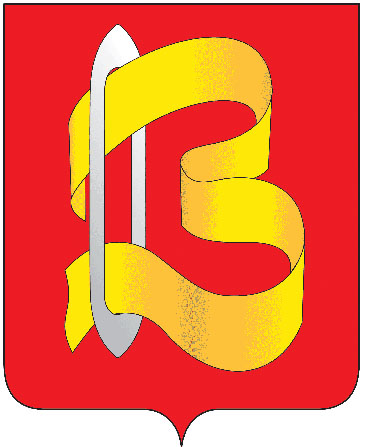 ГОРОДСКАЯ ДУМАГОРОДСКОГО ОКРУГА ВИЧУГАШЕСТОГО СОЗЫВАР Е Ш Е Н И Е20.12.2019							№ 74О БЮДЖЕТЕ ГОРОДСКОГО ОКРУГА ВИЧУГА НА 2020 ГОД И НА ПЛАНОВЫЙ ПЕРИОД 2021 И 2022 ГОДОВВ соответствии с Бюджетным кодексом Российской Федерации, Федеральным законом от 06.10.2003 № 131-ФЗ «Об общих принципах организации местного самоуправления в Российской Федерации» (в действующей редакции), Уставом городского округа Вичуга, в целях регулирования бюджетных правоотношений, городская Дума городского округа Вичуга РЕШИЛА:Статья 1. Основные характеристики бюджета городского округа Вичуга на 2020 год и на плановый период 2021 и 2022 годовУтвердить основные характеристики бюджета городского округа Вичуга:1. На 2020 год:1) общий объем доходов бюджета городского округа Вичуга в сумме 764 487 686,34 руб.;2) общий объем расходов бюджета городского округа Вичуга в сумме                                      776 458 506,38 руб.;3) дефицит бюджета городского округа Вичуга в сумме 11 970 820,04 руб.2. На 2021 год:1) общий объем доходов бюджета городского округа Вичуга в сумме 505 476 956,17руб.;2) общий объем расходов бюджета городского округа Вичуга в сумме 520 100 280,36 руб.;3) дефицит бюджета городского округа Вичуга в сумме 14 623 324,19руб.3. На 2022 год:1) общий объем доходов бюджета городского округа Вичуга в сумме 470 475 542,61 руб.;2) общий объем расходов бюджета городского округа Вичуга в сумме 484 841 978,12 руб.;3) дефицит бюджета городского округа Вичуга в сумме 14 366 435,51 руб.Статья 2. Показатели доходов бюджета городского округа Вичуга 1.Утвердить объем поступлений доходов бюджета городского округа в 2020 году и на плановый период 2021 и 2022 годов по кодам классификации доходов бюджетов, согласно Приложению 1 к настоящему Решению.2.Установить, что дополнительные доходы, полученные в течение финансового года, направляются на покрытие дефицита городского бюджета, если иное не определено решением городской Думы городского округа Вичуга.3. Установить в пределах общего объема доходов бюджета городского округа Вичуга, утвержденного статьей 1 настоящего решения, объем межбюджетных трансфертов, получаемых из областного бюджета: 1) на 2020 год в сумме 620 359 616,75 руб.  2) на 2021 год в сумме 358 938 705,26 руб. 3) на 2022 год в сумме 326 811 187,51 руб.Распределение межбюджетных трансфертов приведено в Приложении 2 к настоящему Решению.Статья 3. Главные администраторы доходов бюджета городского округа ВичугаУтвердить перечень главных администраторов доходов бюджета городского округа Вичуга, закрепляемые за ними виды (подвиды) доходов бюджета и их объем на 2020 год и на плановый период 2021 и 2022 годов согласно Приложению 3 к настоящему Решению.Статья 4. Источники внутреннего финансирования дефицита бюджета городского округа Вичуга1.Установить источники внутреннего финансирования дефицита бюджета городского округа Вичуга на 2020 год и на плановый период 2021 и 2022 годов согласно Приложению 4 к настоящему Решению.Статья 5. Главные администраторы источников внутреннего финансирования дефицита бюджета городского округа ВичугаУстановить перечень главных администраторов источников внутреннего финансирования дефицита бюджета городского округа Вичуга с указанием объемов администрируемых источников внутреннего финансирования дефицита бюджета городского округа Вичуга на 2020 год и на плановый период 2021 и 2022 годов по кодам классификации источников финансирования дефицита бюджетов согласно Приложению 5 к настоящему Решению.Статья 6. Бюджетные ассигнования бюджета городского округа Вичуга на 2020 год и на плановый период 2021 и 2022 годов1. Утвердить распределение бюджетных ассигнований по целевым статьям (муниципальным программам городского округа Вичуга и не включенным в муниципальные программы городского округа Вичуга направлениям деятельности органов муниципальной власти городского округа Вичуга), группам видов расходов классификации расходов бюджета городского округа Вичуга:1) на 2020 год согласно Приложению 6 к настоящему Решению;2) на плановый период 2021 и 2022 годов согласно Приложению 7 к настоящему Решению.2. Утвердить ведомственную структуру расходов бюджета городского округа Вичуга:1) на 2020 год согласно Приложению 8 к настоящему Решению;2) на плановый период 2021 и 2022 годов согласно Приложению 9 к настоящему Решению.3. Утвердить в пределах общего объема расходов бюджета городского округа Вичуга, утвержденного статьей 1 настоящего Решения:1) общий объем условно утвержденных расходов:а) на 2021 год в сумме 6 906 607,38 руб.;б) на 2022 год в 13 833 008,53 руб.;2) общий объем бюджетных ассигнований, направляемых на исполнение публичных нормативных обязательств:а) на 2020 год в сумме 0,00 руб.;б) на 2021 год в сумме 0,00 руб.;в) на 2022 год в сумме 0,00 руб.4. Установить размер резервного фонда администрации городского округа Вичуга:1) на 2020 год в сумме 300 000,00 руб.;2) на 2021 год в сумме 275 700,00 руб.;3) на 2022 год в сумме 257 400,00 руб.5.Утвердить объем бюджетных ассигнований дорожного фонда городского округа Вичуга:1) на 2020 год в сумме 55 926 209,28 руб.;2) на 2021 год в сумме 15 724 138,30 руб.;3) на 2022 год в сумме 15 806 689,89 руб.6. Установить, что субсидии юридическим лицам, индивидуальным предпринимателям, а также физическим лицам - производителям товаров, работ, услуг, предусмотренные настоящим Решением, предоставляются в соответствии с порядком, утвержденным решением городской Думы городского округа Вичуга.7. Установить размер увеличения (индексации) денежного вознаграждения лиц, замещающих выборные муниципальные должности городского округа Вичуга, осуществляющих свои полномочия на постоянной основе, должностных окладов и ежемесячной выплаты за присвоенный классный чин муниципальным служащим, замещающих муниципальные должности в органах местного самоуправления городского округа Вичуга и должностных окладов служащих, занимающих должности, не отнесенные к должностям муниципальной службы контрольно-счетной комиссии городского округа Вичуга равного 1,042 с 1 октября 2020 года.Статья 7. Муниципальные внутренние заимствования, муниципальный долг городского округа Вичуга и расходы на его обслуживание, предоставление муниципальных гарантий.1. Утвердить верхний предел муниципального внутреннего долга городского округа Вичуга:1) на 1 января 2021 года в сумме 53 590 233,09 руб., в том числе по муниципальным гарантиям в сумме 0,0 руб.;2) на 1 января 2022 года в сумме 68 213 557,28 руб., в том числе по муниципальным гарантиям в сумме 0,0 руб.;3) на 1 января 2023 года в сумме 82 579 992,79 руб., в том числе по муниципальным гарантиям в сумме 0,0 руб.2. Утвердить объем расходов на обслуживание муниципального долга городского округа Вичуга:1) на 2020 год в сумме 32 913 073,70 руб.;2) на 2021 год в сумме 25 107 328,58 руб.;3) на 2022 год в сумме 25 185 558,58 руб.3. Утвердить программу муниципальных внутренних заимствований городского округа Вичуга на 2020 год и на плановый период 2021 и 2022 годов согласно Приложению 10 к настоящему Решению.4. Утвердить программу муниципальных гарантий городского округа Вичуга в валюте Российской Федерации на 2020 год и на плановый период 2021 и 2022 годов согласно Приложению 11 к настоящему Решению.Установить, что в 2020 году и плановом периоде 2021 и 2022 годы муниципальные гарантии не предоставляются.Статья 8. Предоставление бюджетных кредитовУстановить, что бюджетные кредиты за счет средств бюджета городского округа Вичуга не предоставляются.Статья 9. Особенности исполнения бюджета городского округа Вичуга в 2020 году1. Установить, что за счет средств бюджета городского округа не планируется предоставление бюджетных инвестиций юридическим лицам, не являющимся муниципальными учреждениями или муниципальными унитарными предприятиями.2. В случае временных кассовых разрывов в процессе исполнения бюджета городского округа Вичуга, администрация городского округа Вичуга вправе получать бюджетные кредиты из областного бюджета, а также кредиты в Российских кредитных организациях с возвратом в течение финансового года.Статья 10. Вступление в силу настоящего РешенияНастоящее решение вступает в силу с 01 января 2020 года.Опубликовать решение в Вестнике органов местного самоуправления городского округа Вичуга и разместить на официальном сайте администрации городского округа Вичуга в сети Интернет. Приложение 10к решению городской Думы городского округа Вичуга шестого созыва « О бюджете городского округа Вичуга на 2020 год и на плановый период  2021 и 2022 годов»от 20.12.2019 №74 Программа муниципальных внутренних заимствованийбюджета городского округа Вичуга на 2020 год и на плановый период 2021 и 2022 годов( руб..)Приложение 11 к  решению городской Думы городского округа Вичуга шестого созыва"О бюджете городского округа Вичуга на 2020 год и на плановый период 2021 и 2022 годов" от г.  №  Программамуниципальных гарантий городского округа Вичуга в валюте Российской Федерациина 2020 год и на плановый период 2021 и 2022 годов          1.1. Перечень подлежащих предоставлению муниципальных гарантий городского округа Вичуга в 2020 – 2022 годах      1.2. Общий объем бюджетных ассигнований, предусмотренных на исполнение муниципальных гарантий городского округа Вичуга по возможным гарантийным случаям, в 2020 году и на плановый период 2021 и 2022 годовГлавы городского округа Вичуга		Председатель городской Думы 		городского округа Вичуга		М.А. БАРАНОВ			Е.В. МОРОКИНАПриложение 1  
к решению городской Думы  городского 
округа Вичуга шестого созыва
 «О бюджете городского округа Вичуга на 2020 год
 и на  плановый период 2021 и 2022 годов»
 от 20 12 2019 №  74Приложение 1  
к решению городской Думы  городского 
округа Вичуга шестого созыва
 «О бюджете городского округа Вичуга на 2020 год
 и на  плановый период 2021 и 2022 годов»
 от 20 12 2019 №  74Приложение 1  
к решению городской Думы  городского 
округа Вичуга шестого созыва
 «О бюджете городского округа Вичуга на 2020 год
 и на  плановый период 2021 и 2022 годов»
 от 20 12 2019 №  74Приложение 1  
к решению городской Думы  городского 
округа Вичуга шестого созыва
 «О бюджете городского округа Вичуга на 2020 год
 и на  плановый период 2021 и 2022 годов»
 от 20 12 2019 №  74Приложение 1  
к решению городской Думы  городского 
округа Вичуга шестого созыва
 «О бюджете городского округа Вичуга на 2020 год
 и на  плановый период 2021 и 2022 годов»
 от 20 12 2019 №  74Приложение 1  
к решению городской Думы  городского 
округа Вичуга шестого созыва
 «О бюджете городского округа Вичуга на 2020 год
 и на  плановый период 2021 и 2022 годов»
 от 20 12 2019 №  74Приложение 1  
к решению городской Думы  городского 
округа Вичуга шестого созыва
 «О бюджете городского округа Вичуга на 2020 год
 и на  плановый период 2021 и 2022 годов»
 от 20 12 2019 №  74Приложение 1  
к решению городской Думы  городского 
округа Вичуга шестого созыва
 «О бюджете городского округа Вичуга на 2020 год
 и на  плановый период 2021 и 2022 годов»
 от 20 12 2019 №  74Доходы бюджета городского округа Вичуга  по кодам классификации доходов бюджетов на 2020 год и на плановый период 2021 и 2022 годовДоходы бюджета городского округа Вичуга  по кодам классификации доходов бюджетов на 2020 год и на плановый период 2021 и 2022 годовДоходы бюджета городского округа Вичуга  по кодам классификации доходов бюджетов на 2020 год и на плановый период 2021 и 2022 годовДоходы бюджета городского округа Вичуга  по кодам классификации доходов бюджетов на 2020 год и на плановый период 2021 и 2022 годовДоходы бюджета городского округа Вичуга  по кодам классификации доходов бюджетов на 2020 год и на плановый период 2021 и 2022 годовДоходы бюджета городского округа Вичуга  по кодам классификации доходов бюджетов на 2020 год и на плановый период 2021 и 2022 годовДоходы бюджета городского округа Вичуга  по кодам классификации доходов бюджетов на 2020 год и на плановый период 2021 и 2022 годовДоходы бюджета городского округа Вичуга  по кодам классификации доходов бюджетов на 2020 год и на плановый период 2021 и 2022 годовНаименование кода поступлений в бюджет, группы, подгруппы, статьи, подстатьи, элемента, группы подвида, аналитической группы подвида доходовКод2020 год2020 год2020 год2021 год2021 год2022 годДОХОДЫ БЮДЖЕТА-ИТОГО764 487 686,34764 487 686,34764 487 686,34505 476 956,17505 476 956,17470 475 542,61Налоговые и неналоговые доходы1 00 00000 00 0000 000143 799 407,17143 799 407,17143 799 407,17146 538 250,91146 538 250,91143 664 355,10Налоги на прибыль, доходы1 01 00000 00 0000 00077 617 481,4477 617 481,4477 617 481,4470 857 500,0070 857 500,0072 987 500,00Налог на доходы физических лиц1 01 02000 01 0000 11077 617 381,6377 617 381,6377 617 381,6370 857 500,0070 857 500,0072 987 500,00Налог на доходы физических лиц с доходов, источником которых является налоговый агент, за исключением доходов, в отношении которых исчисление и уплата налога осуществляются в соответствии со статьями 227,227.1 и 228 Налогового кодекса Российской Федерации1 01 02010 01 0000 11076 892 381,6376 892 381,6376 892 381,6370 100 000,0070 100 000,0072 200 000,00Налог на доходы физических лиц с доходов,  полученных от осуществления деятельности  физическими лицами, зарегистрированными в качестве индивидуальных предпринимателей, нотариусов, занимающихся частной практикой, адвокатов, учредивших адвокатские кабинеты и других лиц, занимающихся частной практикой в соответствии со статьей 227 Налогового кодекса Российской Федерации1 01 02020 01 0000 110525 000,00525 000,00525 000,00550 000,00550 000,00575 000,00Налог на доходы физических лиц с доходов, полученных физическими лицами в соответствии со статьей 228 Налогового кодекса Российской  Федерации1 01 02030 01 0000 110125 000,00125 000,00125 000,00132 500,00132 500,00137 500,00Налог на доходы физических лиц в виде фиксированных авансовых платежей с доходов, полученных физическими лицами, являющимися иностранными гражданами, осуществляющими  трудовую деятельность по найму  на основании патента в соответствии со статьей 227.1 Налогового кодекса Российской Федерации1 01 02040 01 0000 11075 000,0075 000,0075 000,0075 000,0075 000,0075 000,00Налоги на товары (работы, услуги), реализуемые на территории Российской Федерации1 03 00000 00 0000 0006 399 893,386 399 893,386 399 893,386 942 950,916 942 950,917 305 955,10Акцизы по подакцизным товарам (продукции), производимым на территории Российской Федерации1 03 02000 01 0000 1106 399 893,386 399 893,386 399 893,386 942 950,916 942 950,917 305 955,10Доходы от уплаты акцизов на дизельное топливо, подлежащие распределению между бюджетами субъектов Российской Федерации и местными бюджетами с учетом установленных дифференцированных нормативов отчислений в местные бюджеты1 03 02230 01 0000 1102 932 654,772 932 654,772 932 654,773 200 584,493 200 584,493 362 757,91Доходы от уплаты акцизов на дизельное топливо, подлежащие распределению между бюджетами субъектов Российской Федерации и местными бюджетами с учетом установленных дифференцированных нормативов отчислений в местные бюджеты (по нормативам, установленным Федеральным законом о федеральном бюджете в целях формирования дорожных фондов субъектов Российской Федерации)1 03 02231 01 0000 1102 932 654,772 932 654,772 932 654,773 200 584,493 200 584,493 362 757,91Доходы от уплаты акцизов на моторные масла для дизельных и (или) карбюраторных (инжекторных) двигателей, подлежащие распределению между  бюджетами субъектов Российской Федерации и местными бюджетами с учетом установленных дифференцированных нормативов отчислений в местные бюджеты1 03 02240 01 0000 11015 105,6715 105,6715 105,6716 061,2316 061,2316 580,35Доходы от уплаты акцизов на моторные масла для дизельных и (или) карбюраторных (инжекторных) двигателей, подлежащие распределению между бюджетами субъектов Российской Федерации и местными бюджетами с учетом установленных дифференцированных нормативов отчислений в местные бюджеты (по нормативам, установленным Федеральным законом о федеральном бюджете в целях формирования дорожных фондов субъектов Российской Федерации)1 03 02241 01 0000 11015 105,6715 105,6715 105,6716 061,2316 061,2316 580,35Доходы от уплаты акцизов на автомобильный бензин, подлежащие распределению между бюджетами субъектов  Российской Федерации и местными бюджетами с учетом установленных дифференцированных нормативов отчислений в местные бюджеты1 03 02250 01 0000 1103 830 598,063 830 598,063 830 598,064 168 920,634 168 920,634 353 429,89Доходы от уплаты акцизов на автомобильный бензин, подлежащие распределению между бюджетами субъектов Российской Федерации и местными бюджетами с учетом установленных дифференцированных нормативов отчислений в местные бюджеты (по нормативам, установленным Федеральным законом о федеральном бюджете в целях формирования дорожных фондов субъектов Российской Федерации)1 03 02251 01 0000 1103 830 598,063 830 598,063 830 598,064 168 920,634 168 920,634 353 429,89Доходы от уплаты акцизов на прямогонный  бензин, подлежащие распределению  между  бюджетами субъектов Российской Федерации и местными бюджетами с учетом установленных дифференцированных нормативов отчислений в местные бюджеты1 03 02260 01 0000 110-378 465,12-378 465,12-378 465,12-442 615,44-442 615,44-426 813,05Доходы от уплаты акцизов на прямогонный бензин, подлежащие распределению между бюджетами субъектов Российской Федерации и местными бюджетами с учетом установленных дифференцированных нормативов отчислений в местные бюджеты (по нормативам, установленным Федеральным законом о федеральном бюджете в целях формирования дорожных фондов субъектов Российской Федерации)1 03 02261 01 0000 110-378 465,12-378 465,12-378 465,12-442 615,44-442 615,44-426 813,05Налоги на совокупный доход1 05 00000 00 0000 00016 389 600,0016 389 600,0016 389 600,0016 100 000,0016 100 000,0016 500 000,00Единый налог на вмененный доход для отдельных видов деятельности1 05 02000 02 0000 11011 818 100,0011 818 100,0011 818 100,002 880 000,002 880 000,000,00Единый налог на вмененный доход для отдельных видов деятельности1 05 02010 02 0000 11011 818 100,0011 818 100,0011 818 100,002 880 000,002 880 000,000,00Налог, взимаемый в связи с применением патентной системы налогообложения1 05 04000 02 0000 1104 571 500,004 571 500,004 571 500,0013 220 000,0013 220 000,0016 500 000,00Налог, взимаемый в связи с применением патентной системы налогообложения, зачисляемый в бюджеты городских округов1 05 04010 02 0000 1104 571 500,004 571 500,004 571 500,0013 220 000,0013 220 000,0016 500 000,00Налоги на имущество1 06 00000 00 0000 00017 973 200,0017 973 200,0017 973 200,0016 300 000,0016 300 000,0016 550 000,00Налог на имущество физических лиц1 06 01000 00 0000 1108 540 500,008 540 500,008 540 500,007 400 000,007 400 000,007 500 000,00Налог на имущество физических лиц, взимаемый по ставкам, применяемым к объектам налогообложения, расположенным в границах городских округов1 06 01020 04 0000 1108 540 500,008 540 500,008 540 500,007 400 000,007 400 000,007 500 000,00Земельный налог1 06 06000 00 0000 1109 432 700,009 432 700,009 432 700,008 900 000,008 900 000,009 050 000,00Земельный налог с организаций1 06 06030 00 0000 1104 407 600,004 407 600,004 407 600,003 900 000,003 900 000,004 000 000,00Земельный налог с организаций, обладающих земельным участком, расположенным в границах городских округов1 06 06032 04 0000 1104 407 600,004 407 600,004 407 600,003 900 000,003 900 000,004 000 000,00Земельный налог с физических лиц1 06 06040 00 0000 1105 025 100,005 025 100,005 025 100,005 000 000,005 000 000,005 050 000,00Земельный налог с физических лиц, обладающих земельным участком, расположенным в границах городских округов1 06 06042 04 0000 1105 025 100,005 025 100,005 025 100,005 000 000,005 000 000,005 050 000,00Государственная пошлина1 08 00000 00 0000 0004 225 000,004 225 000,004 225 000,004 325 000,004 325 000,004 525 000,00Государственная пошлина по делам, рассматриваемым в судах общей юрисдикции, мировыми судьями1 08 03000 01 0000 1104 200 000,004 200 000,004 200 000,004 300 000,004 300 000,004 500 000,00Государственная пошлина по делам, рассматриваемым в судах общей юрисдикции, мировыми судьями (за исключением Верховного Суда Российской Федерации)1 08 03010 01 0000 1104 200 000,004 200 000,004 200 000,004 300 000,004 300 000,004 500 000,00Государственная пошлина за государственную регистрацию, а также за совершение прочих юридически значимых действий1 08 07000 01 0000 11025 000,0025 000,0025 000,0025 000,0025 000,0025 000,00Государственная пошлина за выдачу разрешения на установку рекламной конструкции1 08 07150 01 0000 11025 000,0025 000,0025 000,0025 000,0025 000,0025 000,00Доходы от использования имущества, находящегося в государственной и муниципальной собственности1 11 00000 00 0000 0009 610 000,009 610 000,009 610 000,0013 813 600,0013 813 600,0012 318 500,00Доходы, получаемые в виде арендной либо иной платы за передачу в возмездное пользование государственного и муниципального имущества (за исключением имущества бюджетных и автономных учреждений, а также имущества государственных и муниципальных унитарных предприятий, в том числе  казенных)1 11 05000 00 0000 1203 000 000,003 000 000,003 000 000,003 000 000,003 000 000,003 000 000,00Доходы, получаемые в виде арендной платы за земельные участки, государственная собственность на которые не разграничена, а также средства от продажи права на заключение договоров аренды указанных земельных участков1 11 05010 00 0000 1203 000 000,003 000 000,003 000 000,003 000 000,003 000 000,003 000 000,00Доходы, получаемые в виде арендной платы за  земельные участки, государственная собственность на которые не разграничена и которые расположены в границах городских округов, а также средства от продажи права на заключение договоров аренды  указанных земельных участков1 11 05012 04 0000 1203 000 000,003 000 000,003 000 000,003 000 000,003 000 000,003 000 000,00Платежи от государственных и муниципальных унитарных предприятий1 11 07000 00 0000 1201 010 000,001 010 000,001 010 000,005 710 000,005 710 000,004 818 500,00Доходы от перечисления части прибыли государственных и муниципальных унитарных предприятий, остающейся после уплаты налогов и обязательных платежей1 11 07010 00 0000 1201 010 000,001 010 000,001 010 000,005 710 000,005 710 000,004 818 500,00Доходы от перечисления части прибыли, остающейся после уплаты налогов и иных обязательных платежей муниципальных унитарных предприятий, созданных городскими округами1 11 07014 04 0000 1201 010 000,001 010 000,001 010 000,005 710 000,005 710 000,004 818 500,00Прочие доходы от использования имущества и прав, находящихся в государственной и муниципальной собственности (за исключением имущества бюджетных и автономных учреждений, а также имущества государственных и муниципальных унитарных предприятий, в том числе казенных)1 11 09000 00 0000 1205 600 000,005 600 000,005 600 000,005 103 600,005 103 600,004 500 000,00Прочие поступления от использования имущества, находящегося в государственной и муниципальной собственности (за исключением имущества бюджетных и автономных учреждений, а также имущества государственных и муниципальных унитарных предприятий, в том числе казенных)1 11 09040 00 0000 1205 600 000,005 600 000,005 600 000,004 500 000,004 500 000,004 500 000,00Прочие поступления от использования имущества, находящегося в собственности городских округов ( за исключением имущества муниципальных бюджетных и автономных учреждений, а также имущества муниципальных унитарных предприятий, в том числе казенных)1 11 09044 04 0000 1205 600 000,005 600 000,005 600 000,004 500 000,004 500 000,004 500 000,00Платежи при пользовании природными ресурсами1 12 00000 00 0000 000141 800,00141 800,00141 800,00147 600,00147 600,00153 500,00Плата за негативное воздействие на окружающую среду1 12 01000 01 0000 120141 800,00141 800,00141 800,00147 600,00147 600,00153 500,00Плата за выбросы загрязняющих веществ в атмосферный воздух стационарными объектами1 12 01010 01 0000 12023 900,0023 900,0023 900,0024 900,0024 900,0025 900,00Плата за сбросы загрязняющих веществ в водные объекты1 12 01030 01 0000 120117 900,00117 900,00117 900,00122 700,00122 700,00127 600,00Доходы от оказания платных услуг (работ) и компенсации затрат государства1 13 00000 00 0000 000452 000,00452 000,00452 000,00452 000,00452 000,00452 000,00Доходы от оказания платных услуг (работ)1 13 01000 00 0000 13012 000,0012 000,0012 000,0012 000,0012 000,0012 000,00Прочие доходы от оказания платных услуг (работ)1 13 01990 00 0000 13012 000,0012 000,0012 000,0012 000,0012 000,0012 000,00Прочие доходы от оказания платных услуг (работ) получателями средств бюджетов городских округов1 13 01994 04 0000 13012 000,0012 000,0012 000,0012 000,0012 000,0012 000,00Доходы от компенсации затрат государства1 13 02000 00 0000 130440 000,00440 000,00440 000,00440 000,00440 000,00440 000,00Прочие доходы от компенсации затрат государства1 13 02990 00 0000 130440 000,00440 000,00440 000,00440 000,00440 000,00440 000,00Прочие доходы от компенсации затрат бюджетов городских округов1 13 02994 04 0000 130440 000,00440 000,00440 000,00440 000,00440 000,00440 000,00Доходы от продажи материальных и нематериальных  активов1 14 00000 00 0000 00010 679 032,1610 679 032,1610 679 032,1617 553 100,0017 553 100,0012 825 400,00Доходы от реализации имущества, находящегося в государственной и муниципальной собственности (за исключением движимого имущества бюджетных и автономных учреждений, а также имущества государственных и муниципальных унитарных предприятий, в том числе казенных)1 14 02000 00 0000 0009 279 032,169 279 032,169 279 032,1614 100 000,0014 100 000,009 828 000,00Доходы от реализации  имущества, находящегося в собственности городских округов (за исключением движимого  имущества муниципальных бюджетных и автономных учреждений, а также имущества муниципальных унитарных предприятий, в том числе казенных), в части реализации основных средств по указанному имуществу1 14 02040 04 0000 4109 279 032,169 279 032,169 279 032,1614 100 000,0014 100 000,009 828 000,00Доходы от реализации иного имущества, находящегося в собственности городских округов (за исключением имущества муниципальных бюджетных и автономных учреждений, а также имущества муниципальных унитарных предприятий, в том числе казенных), в части реализации основных средств по указанному имуществу1 14 02043 04 0000 4109 279 032,169 279 032,169 279 032,1614 100 000,0014 100 000,009 828 000,00Доходы от продажи земельных участков, находящихся в государственной и муниципальной собственности1 14 06000 00 0000 4301 400 000,001 400 000,001 400 000,003 453 100,003 453 100,002 997 400,00Доходы от продажи земельных участков, государственная собственность на которые не разграничена1 14 06010 00 0000 4301 400 000,001 400 000,001 400 000,003 453 100,003 453 100,002 997 400,00Доходы от продажи земельных участков, государственная собственность на которые не разграничена и которые расположены в границах городских округов1 14 06012 04 0000 4301 400 000,001 400 000,001 400 000,003 453 100,003 453 100,002 997 400,00Штрафы, санкции, возмещение ущерба1 16 00000 00 0000 000311 500,00311 500,00311 500,0046 500,0046 500,0046 500,00Административные штрафы, установленные Кодексом Российской Федерации об административных правонарушениях1 16 01000 01 0000 14047 000,0047 000,0047 000,000,000,000,00Административные штрафы, установленные главой 5 Кодекса Российской Федерации об административных правонарушениях, за административные правонарушения, посягающие на права граждан1 16 01050 01 0000 1402 000,002 000,002 000,000,000,000,00Административные штрафы, установленные главой 5 Кодекса Российской Федерации об административных правонарушениях, за административные правонарушения, посягающие на права граждан, налагаемые мировыми судьями, комиссиями по делам несовершеннолетних и защите их прав1 16 01053 01 0000 1402 000,002 000,002 000,000,000,000,00Административные штрафы, установленные главой 6 Кодекса Российской Федерации об административных правонарушениях, за административные правонарушения, посягающие на здоровье, санитарно-эпидемиологическое благополучие населения и общественную нравственность1 16 01060 01 0000 1405 000,005 000,005 000,000,000,000,00Административные штрафы, установленные главой 6 Кодекса Российской Федерации об административных правонарушениях, за административные правонарушения, посягающие на здоровье, санитарно-эпидемиологическое благополучие населения и общественную нравственность, налагаемые мировыми судьями, комиссиями по делам несовершеннолетних и защите их прав1 16 01063 01 0000 1405 000,005 000,005 000,000,000,000,00Административные штрафы, установленные главой 7 Кодекса Российской Федерации об административных правонарушениях, за административные правонарушения в области охраны собственности1 16 01070 01 0000 1403 000,003 000,003 000,000,000,000,00Административные штрафы, установленные главой 7 Кодекса Российской Федерации об административных правонарушениях, за административные правонарушения в области охраны собственности, налагаемые мировыми судьями, комиссиями по делам несовершеннолетних и защите их прав1 16 01073 01 0000 1403 000,003 000,003 000,000,000,000,00Административные штрафы, установленные главой 14 Кодекса Российской Федерации об административных правонарушениях, за административные правонарушения в области предпринимательской деятельности и деятельности саморегулируемых организаций1 16 01140 01 0000 14010 000,0010 000,0010 000,000,000,000,00Административные штрафы, установленные главой 14 Кодекса Российской Федерации об административных правонарушениях, за административные правонарушения в области предпринимательской деятельности и деятельности саморегулируемых организаций, налагаемые мировыми судьями, комиссиями по делам несовершеннолетних и защите их прав1 16 01143 01 0000 14010 000,0010 000,0010 000,000,000,000,00Административные штрафы, установленные Главой 20 Кодекса Российской Федерации об административных правонарушениях, за административные правонарушения, посягающие на общественный порядок и общественную безопасность1 16 01200 01 0000 14027 000,0027 000,0027 000,000,000,000,00Административные штрафы, установленные Главой 20 Кодекса Российской Федерации об административных правонарушениях, за административные правонарушения, посягающие на общественный порядок и общественную безопасность, налагаемые мировыми судьями, комиссиями по делам несовершеннолетних и защите их прав1 16 01203 01 0000 14027 000,0027 000,0027 000,000,000,000,00Доходы от денежных взысканий (штрафов), поступающие в счет погашения задолженности, образовавшейся до 1 января 2020 года, подлежащие зачислению в бюджеты бюджетной системы Российской Федерации по нормативам, действовавшим в 2019 году1 16 10120 00 0000 140264 500,00264 500,00264 500,0046 500,0046 500,0046 500,00Доходы от денежных взысканий (штрафов), поступающие в счет погашения задолженности, образовавшейся до 1 января 2020 года, подлежащие зачислению в бюджет муниципального образования по нормативам, действовавшим в 2019 году (доходы бюджетов городских округов за исключением доходов, направляемых на формирование муниципального дорожного фонда, а также иных платежей в случае принятия решения финансовым органом муниципального образования о раздельном учете задолженности)1 16 10123 01 0041 140262 500,00262 500,00262 500,0046 500,0046 500,0046 500,00Доходы от денежных взысканий (штрафов), поступающие в счет погашения задолженности, образовавшейся до 1 января 2020 года, подлежащие зачислению в федеральный бюджет и бюджет муниципального образования по нормативам, действовавшим в 2019 году1 16 10129 01 0000 1402 000,002 000,002 000,000,000,000,00Безвозмездные поступления2 00 00000 00 0000 000620 688 279,17620 688 279,17620 688 279,17358 938 705,26358 938 705,26326 811 187,51Безвозмездные поступления от других бюджетов бюджетной системы Российской Федерации2 02 00000 00 0000 000620 359 616,75620 359 616,75620 359 616,75358 938 705,26358 938 705,26326 811 187,51Дотации бюджетам бюджетной системы Российской Федерации2 02 10000 00 0000 150169 831 985,00169 831 985,00169 831 985,00104 142 100,00104 142 100,00108 161 300,00Дотации на выравнивание бюджетной обеспеченности2 02 15001 00 0000 150136 156 200,00136 156 200,00136 156 200,00104 142 100,00104 142 100,00108 161 300,00Дотации бюджетам городских округов на выравнивание бюджетной обеспеченности2 02 15001 04 0000 150136 156 200,00136 156 200,00136 156 200,00104 142 100,00104 142 100,00108 161 300,00Дотации бюджетам на поддержку мер по обеспечению сбалансированности бюджетов2 02 15002 00 0000 15033 675 785,0033 675 785,0033 675 785,000,000,000,00Дотации бюджетам городских округов на поддержку мер по обеспечению сбалансированности бюджетов2 02 15002 04 0000 15033 675 785,0033 675 785,0033 675 785,000,000,000,00Субсидии бюджетам бюджетной системы Российской Федерации (межбюджетные субсидии)2 02 02000 00 0000 150150 179 061,17150 179 061,17150 179 061,1748 732 417,2248 732 417,2212 541 692,47Субсидии бюджетам на осуществление дорожной деятельности в отношении автомобильных дорог общего пользования, а также капитального ремонта и ремонта дворовых территорий многоквартирных домов, проездов к дворовым территориям многоквартирных домов населенных пунктов2 02 20216 00 0000 1509 253 336,999 253 336,999 253 336,998 891 643,048 891 643,049 434 183,97Субсидии бюджетам городских округов на осуществление дорожной деятельности в отношении автомобильных дорог общего пользования, а также капитального ремонта и ремонта дворовых территорий многоквартирных домов, проездов к дворовым территориям многоквартирных домов населенных пунктов2 02 20216 04 0000 1509 253 336,999 253 336,999 253 336,998 891 643,048 891 643,049 434 183,97Субсидии бюджетам на создание в общеобразовательных организациях, расположенных в сельской местности, условий для занятий физической культурой и спортом2 02 25097 00 0000 1502 238 602,202 238 602,202 268 978,50Субсидии бюджетам городских округов на создание в общеобразовательных организациях, расположенных в сельской местности, условий для занятий физической культурой и спортом2 02 25097 04 0000 1502 238 602,202 238 602,202 268 978,50Субсидии бюджетам на обновление материально-технической базы для формирования у обучающихся современных технологических и гуманитарных навыков2 02 25169 00 0000 1502 234 117,362 234 117,362 234 117,360,000,000,00Субсидии бюджетам городских округов на обновление материально-технической базы для формирования у обучающихся современных технологических и гуманитарных навыков2 02 25169 04 0000 1502 234 117,362 234 117,362 234 117,360,000,000,00Субсидии бюджетам на внедрение целевой модели цифровой образовательной среды в общеобразовательных организациях и профессиональных образовательных организациях2 02 25210 00 0000 1509 036 691,649 036 691,649 036 691,646 763 641,986 763 641,980,00Субсидии бюджетам городских округов на внедрение целевой модели цифровой образовательной среды в общеобразовательных организациях и профессиональных образовательных организациях2 02 25210 04 0000 1509 036 691,649 036 691,649 036 691,646 763 641,986 763 641,980,00Субсидии бюджетам на организацию бесплатного горячего питания обучающихся, получающих начальное общее образование в государственных и муниципальных образовательных организациях2 02 25304 00 0000 1506 667 520,126 667 520,126 667 520,120,000,000,00Субсидии бюджетам городских округов на организацию бесплатного горячего питания обучающихся, получающих начальное общее образование в государственных и муниципальных образовательных организациях2 02 25304 04 0000 1506 667 520,126 667 520,126 667 520,12Субсидии бюджетам на софинансирование расходных обязательств субъектов Российской Федерации, возникающих при реализации мероприятий по модернизации региональных и муниципальных детских школ искусств по видам искусств2 02 25306 00 0000 15018 667 375,0018 667 375,0018 667 375,00Субсидии бюджетам городских округов на софинансирование расходных обязательств субъектов Российской Федерации, возникающих при реализации мероприятий по модернизации региональных и муниципальных детских школ искусств по видам искусств2 02 25306 04 0000 15018 667 375,0018 667 375,0018 667 375,00Субсидии бюджетам на реализацию мероприятий по обеспечению жильем молодых семей2 02 25497 00 0000 1507 549 363,557 549 363,557 549 363,550,000,000,00Субсидии бюджетам городских округов на реализацию мероприятий по обеспечению жильем молодых семей2 02 25497 04 0000 1507 549 363,557 549 363,557 549 363,550,000,000,00Субсидии бюджетам на реализацию  программ формирования современной городской среды2 02 25555 00 0000 15036 692 791,2336 692 791,2336 692 791,2330 000 000,0030 000 000,000,00Субсидии бюджетам городских округов на реализацию  программ формирования современной городской среды2 02 25555 04 0000 15036 692 791,2336 692 791,2336 692 791,2330 000 000,0030 000 000,00Прочие субсидии2 02 29999 00 0000 15060 077 865,2860 077 865,2860 077 865,28838 530,00838 530,00838 530,00Прочие субсидии бюджетам городских округов2 02 29999 04 0000 15060 077 865,2860 077 865,2860 077 865,28838 530,00838 530,00838 530,00Субвенции бюджетам бюджетной системы Российской Федерации2 02 30000 00 0000 150190 959 476,41190 959 476,41190 959 476,41195 596 108,04195 596 108,04195 640 115,04Субвенции местным бюджетам  на выполнение передаваемых полномочий субъектов Российской Федерации2 02 30024 00 0000 1506 784 466,416 784 466,416 784 466,416 603 484,046 603 484,046 603 484,04Субвенции бюджетам городских округов на выполнение передаваемых полномочий субъектов Российской Федерации2 02 30024 04 0000 1506 784 466,416 784 466,416 784 466,416 603 484,046 603 484,046 603 484,04Субвенции бюджетам  муниципальных образований на  предоставление жилых помещений детям- сиротам и детям, оставшимся без попечения родителей, лицам из их числа по договорам найма специализированных жилых помещений2 02 35082 00 0000 1503 220 371,003 220 371,003 220 371,003 220 371,003 220 371,003 220 371,00Субвенции бюджетам городских округов на  предоставление жилых помещений детям- сиротам и детям, оставшимся без попечения родителей, лицам из их числа по договорам найма специализированных жилых помещений2 02 35082 04 0000 1503 220 371,003 220 371,003 220 371,003 220 371,003 220 371,003 220 371,00Субвенции бюджетам на осуществление полномочий по составлению (изменению) списков кандидатов в присяжные заседатели федеральных судов общей юрисдикции в Российской Федерации2 02 35120 00 0000 1505 854,005 854,005 854,006 261,006 261,0050 268,00Субвенции бюджетам городских округов на осуществление полномочий по составлению (изменению) списков кандидатов в присяжные заседатели федеральных судов общей юрисдикции в Российской Федерации2 02 35120 04 0000 1505 854,005 854,005 854,006 261,006 261,0050 268,00Прочие субвенции2 02 39999 00 0000 150180 948 785,00180 948 785,00180 948 785,00185 765 992,00185 765 992,00185 765 992,00Прочие субвенции бюджетам городских округов2 02 39999 04 0000 150180 948 785,00180 948 785,00180 948 785,00185 765 992,00185 765 992,00185 765 992,00Иные межбюджетные трансферты2 02  40000 00 0000 150109 389 094,17109 389 094,17109 389 094,1710 468 080,0010 468 080,0010 468 080,00Межбюджетные трансферты бюджетам на ежемесячное денежное вознаграждение за классное руководство педагогическим работникам государственных и муниципальных общеобразовательных организаций2 02 45303 00 0000 1503 489 360,003 489 360,003 489 360,0010 468 080,0010 468 080,0010 468 080,00Межбюджетные трансферты бюджетам городских округов на ежемесячное денежное вознаграждение за классное руководство педагогическим работникам государственных и муниципальных общеобразовательных организаций2 02 45303 04 0000 1503 489 360,003 489 360,003 489 360,0010 468 080,0010 468 080,0010 468 080,00Межбюджетные трансферты, передаваемые бюджетам на создание комфортной городской среды в малых городах и исторических поселениях - победителях Всероссийского конкурса лучших проектов создания комфортной городской среды2 02 45424 00 0000 15070 000 000,0070 000 000,0070 000 000,000,000,000,00Межбюджетные трансферты, передаваемые бюджетам городских округов на создание комфортной городской среды в малых городах и исторических поселениях - победителях Всероссийского конкурса лучших проектов создания комфортной городской среды2 02 45424 04 0000 15070 000 000,0070 000 000,0070 000 000,000,000,000,00Прочие межбюджетные трансферты, передаваемые бюджетам2 02 49999 00 0000 15035 899 734,1735 899 734,1735 899 734,170,000,000,00Прочие межбюджетные трансферты, передаваемые бюджетам городских округов2 02 49999 04 0000 15035 899 734,1735 899 734,1735 899 734,170,000,000,00Прочие безвозмездные поступления2 07 00000 00 0000 000328 662,42328 662,42328 662,420,000,000,00Прочие безвозмездные поступления в бюджеты городских округов2 07 04000 04 0000 150328 662,42328 662,42328 662,420,000,000,00Прочие безвозмездные поступления в бюджеты городских округов2 07 04050 04 0000 150328 662,42328 662,42328 662,420,000,000,00

 Приложение 2    
к решению городской Думы
городского округа Вичуга шестого созыва 
«О бюджете городского округа Вичуга на 2020 год и на плановый период 2021 и 2022 годов»
от 20.12.2019  № 74 

 Приложение 2    
к решению городской Думы
городского округа Вичуга шестого созыва 
«О бюджете городского округа Вичуга на 2020 год и на плановый период 2021 и 2022 годов»
от 20.12.2019  № 74 

 Приложение 2    
к решению городской Думы
городского округа Вичуга шестого созыва 
«О бюджете городского округа Вичуга на 2020 год и на плановый период 2021 и 2022 годов»
от 20.12.2019  № 74 

 Приложение 2    
к решению городской Думы
городского округа Вичуга шестого созыва 
«О бюджете городского округа Вичуга на 2020 год и на плановый период 2021 и 2022 годов»
от 20.12.2019  № 74 

 Приложение 2    
к решению городской Думы
городского округа Вичуга шестого созыва 
«О бюджете городского округа Вичуга на 2020 год и на плановый период 2021 и 2022 годов»
от 20.12.2019  № 74 

 Приложение 2    
к решению городской Думы
городского округа Вичуга шестого созыва 
«О бюджете городского округа Вичуга на 2020 год и на плановый период 2021 и 2022 годов»
от 20.12.2019  № 74 Объем межбюджетных трансфертов, получаемых из бюджета  Ивановской области на 2020 год и плановый период 2021 и 2022 годовОбъем межбюджетных трансфертов, получаемых из бюджета  Ивановской области на 2020 год и плановый период 2021 и 2022 годовОбъем межбюджетных трансфертов, получаемых из бюджета  Ивановской области на 2020 год и плановый период 2021 и 2022 годовОбъем межбюджетных трансфертов, получаемых из бюджета  Ивановской области на 2020 год и плановый период 2021 и 2022 годовОбъем межбюджетных трансфертов, получаемых из бюджета  Ивановской области на 2020 год и плановый период 2021 и 2022 годовОбъем межбюджетных трансфертов, получаемых из бюджета  Ивановской области на 2020 год и плановый период 2021 и 2022 годовНаименованиеСумма (руб.)Сумма (руб.)Сумма (руб.)Сумма (руб.)Сумма (руб.)Наименование2020 год2021 год2022 год2022 год2022 годДотация на выравнивание бюджетной обеспеченности муниципальных районов (городских округов)136 156 200,00104 142 100,00108 161 300,00108 161 300,00108 161 300,00Дотация на поддержку мер по обеспечению сбалансированности местных бюджетов на 2020 год33 675 785,000,000,000,000,00Итого дотаций169 831 985,00104 142 100,00108 161 300,00108 161 300,00108 161 300,00Субсидия бюджетам муниципальных районов и городских округов Ивановской области на создание (обновление) материально-технической базы для реализации основных и дополнительных общеобразовательных программ цифрового и гуманитарного профилей в общеобразовательных организациях, расположенных в сельской местности и малых городах, на 2020 годи плановый период 2021 и 2022 годов 2 234 117,360,000,000,000,00Субсидия бюджетам муниципальных районов, городских округов Ивановской области на софинансирование расходов, связанных с поэтапным доведением средней заработной платы педагогическим работникам иных муниципальных организаций дополнительного образования детей до средней заработной платы учителей в Ивановской области на 2020 год1 484 733,600,000,000,000,00Субсидия бюджетам муниципальных образований Ивановской области на софинансирование расходов, связанных с поэтапным доведением средней заработной платы работникам культуры муниципальных учреждений культуры Ивановской области до средней заработной платы в Ивановской области на 2020 год12 941 289,000,000,000,000,00Субсидия бюджетам муниципальных районов и городских округов Ивановской области на софинансирование расходов, связанных с поэтапным доведением средней заработной платы педагогическим работникам муниципальных организаций дополнительного образования детей в сфере культуры и искусства до средней заработной платы учителей в Ивановской области на 2020 год6 039 268,000,000,000,000,00Субсидия бюджетам муниципальных районов и городских округов Ивановской области на софинансирование расходов, связанных с поэтапным доведением средней заработной платы педагогическим работникам муниципальных организаций дополнительного образования детей в сфере физической культуры и спорта до средней заработной платы учителей в Ивановской области на 2020 год2 655 334,470,000,000,000,00Субсидия бюджетам муниципальных районов и городских округов Ивановской области на софинансирование расходов по организации отдыха детей в каникулярное время в части организации двухразового питания в лагерях дневного пребывания на 2020 год и на плановый период 2021 и 2022 годов838 530,00838 530,00838 530,00838 530,00838 530,00Субсидия бюджетам городских округов, муниципальных районов и городских поселений Ивановской области на софинансирование расходов по обеспечению функционирования многофункциональных центров предоставления государственных и муниципальных услуг на 2020 год1 325 847,000,000,000,000,00Субсидия бюджетам муниципальных районов и городских округов Ивановской области на укрепление материально-технической базы муниципальных образовательных организаций Ивановской области в рамках иных непрограммных мероприятий по наказам избирателей депутатам Ивановской областной Думы на 2020 год350 000,000,000,000,000,00Субсидия бюджетам муниципальных образований Ивановской области на укрепление материально- технической базы муниципальных учреждений культуры Ивановской области в рамках иных непрограммных мероприятий по наказам избирателей депутатам Ивановской областной Думы на 2020 год7 000 000,000,000,000,000,00Субсидия бюджетам муниципальных образований Ивановской области на благоустройство в рамках иных непрограммных мероприятий по наказам избирателей депутатам Ивановской областной Думы на 2020 год150 000,000,000,000,000,00Субсидия бюджетам муниципальных образований Ивановской области на содержание автомобильных дорог в рамках иных непрограммных мероприятий по наказам избирателей депутатам Ивановской областной Думы на 2020 год200 000,000,000,000,000,00Субсидия бюджетам муниципальных районов и городских округов Ивановской области на внедрение целевой модели цифровой образовательной среды в общеобразовательных организациях и профессиональных образовательных организациях9 036 691,646 763 641,980,000,000,00Субсидия бюджетам муниципальных районов и городских округов Ивановской области на создание в общеобразовательных организациях, расположенных в сельской местности и малых городах, условий для занятий физической культурой и спортом на 2020 год и на плановый период 2021 и 2022 годов0,002 238 602,202 268 978,502 268 978,502 268 978,50Субсидия бюджетам муниципальных образований Ивановской области на укрепление материально-технической базы муниципальных учреждений культуры Ивановской области в 2020 году11 200 000,000,000,000,000,00Субсидия бюджетам муниципальных районов и городских округов Ивановской области на софинансирование расходных обязательств органов местного самоуправления по организации питания обучающихся 1-4 классов муниципальных общеобразовательных организаций на 2020 год1 806 035,500,000,000,000,00Субсидия бюджетам муниципальных образований на реализацию программ формирования современной городской среды в 2020 году36 692 791,2330 000 000,000,000,000,00Субсидия бюджетам муниципальных районов и городских округов Ивановской области на укрепление материально-технической базы муниципальных образовательных организаций Ивановской области1 360 000,000,000,000,000,00Субсидия бюджетам муниципальных образований Ивановской области в целях предоставления социальных выплат молодым семьям на приобретение (строительство) жилого помещения в рамках подпрограммы «Обеспечение жильем молодых семей» государственной программы Ивановской области «Обеспечение доступным и комфортным жильем населения Ивановской области» в 2020 году7 549 363,550,000,000,000,00Субсидия бюджетам муниципальных образований Ивановской области на проектирование строительства (реконструкции), капитального ремонта, строительство (реконструкцию), капитальный ремонт, ремонт и содержание автомобильных дорог общего пользования местного значения, в том числе на формирование муниципальных дорожных фондов на 2020 год и на плановый период 2021 и 2022 годов9 253 336,998 891 643,049 434 183,979 434 183,979 434 183,97Субсидия бюджетам муниципальных районов и городских округов Ивановской области на реализацию мероприятий по модернизации муниципальных детских школ искусств по видам искусств на 2020 год18 667 375,000,000,000,000,00Субсидия бюджетам муниципальных районов и городских округов Ивановской области на укрепление материально-технической базы муниципальных образовательных организаций Ивановской области на 2020 год9 000 000,000,000,000,000,00Субсидия бюджетам муниципальных образований Ивановской области на реализацию проектов развития территорий муниципальных образований Ивановской области, основанных на местных инициативах в 2020 году3 691 209,250,000,000,000,00Субсидия бюджетам муниципальных районов и городских округов Ивановской области на организацию бесплатного горячего питания обучающихся, получающих начальное общее образование в муниципальных образовательных организациях, на 2020 год6 667 520,120,000,000,000,00Субсидия бюджетам муниципальных районов и городских округов Ивановской области на организацию целевой подготовки педагогов для работы в муниципальных образовательных организациях Ивановской области на 2020 год35 618,460,000,000,000,00Итого субсидий150 179 061,1748 732 417,2212 541 692,4712 541 692,4712 541 692,47Субвенция бюджетам муниципальных районов и городских округов Ивановской области на осуществление полномочий по созданию и организации деятельности комиссий по делам несовершеннолетних и защите их прав на 2020 год и на плановый период 2021 и 2022 годов900 166,66834 427,00834 427,00834 427,00834 427,00Субвенция бюджетам муниципальных районов и городских округов Ивановской области на осуществление отдельных государственных полномочий в сфере административных правонарушений на 2020 год и на плановый период 2021 и 2022 годов16 897,0016 897,0016 897,0016 897,0016 897,00Субвенция бюджетам муниципальных районов и городских округов Ивановской области на осуществление переданных органам местного самоуправления государственных полномочий Ивановской области по присмотру и уходу за детьми-сиротами и детьми, оставшимися без попечения родителей, детьми-инвалидами в муниципальных дошкольных образовательных организациях и детьми, нуждающимися в длительном лечении, в муниципальных дошкольных образовательных организациях, осуществляющих оздоровление, на 2020 год и на плановый период 2021 и 2022 годов3 687 808,003 636 224,003 636 224,003 636 224,003 636 224,00Субвенция бюджетам муниципальных районов и городских округов Ивановской области на финансовое обеспечение государственных гарантий реализации прав на получение общедоступного и бесплатного дошкольного образования в муниципальных дошкольных образовательных организациях, включая  расходы на оплату труда, приобретение учебников и учебных пособий, средств обучения, игр, игрушек (за исключением расходов на содержание зданий и оплату коммунальных услуг) на 2020 год и на плановый период 2021 и 2022 годов90 802 852,0092 335 558,0092 335 558,0092 335 558,0092 335 558,00Субвенция бюджетам муниципальных районов и городских округов Ивановской области на финансовое обеспечение государственных гарантий реализации прав на получение общедоступного и бесплатного дошкольного, начального общего, основного общего, среднего общего образования в муниципальных общеобразовательных организациях, обеспечение дополнительного образования в муниципальных общеобразовательных организациях, включая расходы на оплату труда, приобретение учебников и учебных пособий, средств обучения, игр, игрушек (за исключением расходов на содержание зданий и оплату коммунальных услуг) на 2020 год и на плановый период 2021 и 2022 годов90 145 933,0093 430 434,0093 430 434,0093 430 434,0093 430 434,00Субвенция бюджетам муниципальных районов и городских округов Ивановской области на осуществление переданных органам местного самоуправления государственных полномочий Ивановской области по выплате компенсации части родительской платы за присмотр и уход за детьми в образовательных организациях, реализующих образовательную программу дошкольного образования на 2020 год и на плановый период 2021 и 2022 годов2 003 086,362 003 086,362 003 086,362 003 086,362 003 086,36Субвенция бюджетам городских округов и муниципальных районов Ивановской области на предоставление жилых помещений детям-сиротам и детям, оставшимся без попечения родителей, лицам из их числа по договорам найма специализированных жилых помещений на 2020 год и на плановый период 2021 и 2022 годов3 220 371,003 220 371,003 220 371,003 220 371,003 220 371,00Субвенция бюджетам муниципальных районов и городских округов Ивановской области на осуществление переданных государственных полномочий по организации двухразового питания в лагерях дневного пребывания детей-сирот и детей, находящихся в трудной жизненной ситуации на 2020 год и на плановый период 2021 и 2022 годов76 230,0076 230,0076 230,0076 230,0076 230,00Субвенция бюджетам муниципальных районов и городских округов Ивановской области на осуществление отдельных государственных полномочий по организации проведения на территории Ивановской области мероприятий по предупреждению и ликвидации болезней животных, их лечению, защите населения от болезней, общих для человека и животных, в части организации проведения мероприятий по отлову и содержанию безнадзорных животных на 2020 год и на плановый период 2021 и 2022 годов100 278,3936 619,6836 619,6836 619,6836 619,68Субвенция бюджетам муниципальных районов, городских округов Ивановской области на осуществление государственных полномочий по расчету и предоставлению бюджетам поселений субвенций на осуществление исполнительно-распорядительными органами муниципальных образований государственных полномочий по составлению списков кандидатов в присяжные заседатели федеральных судов общей юрисдикции в Российской Федерации на 2020 год и на плановый период 2021 и 2022 годов5 854,006 261,0050 268,0050 268,0050 268,00Итого субвенций190 959 476,41195 596 108,04195 640 115,04195 640 115,04195 640 115,04Межбюджетный трансферт на создание комфортной городской среды в малых городах и исторических поселениях – победителях Всероссийского конкурса лучших проектов создания комфортной городской среды70 000 000,000,000,000,000,00Межбюджетные трансферт бюджетам муниципальных районов и городских округов Ивановской области на ежемесячное денежное вознаграждение за классное руководство педагогическим работникам муниципальных образовательных организаций, реализующих образовательные программы начального общего, основного общего и среднего общего образования, в том числе адаптированные основные общеобразовательные программы, на 2020 год и на плановый период 2021 и 2022 годов3 489 360,0010 468 080,0010 468 080,0010 468 080,0010 468 080,00Межбюджетный трансферт бюджетам муниципальных районов и городских округов Ивановской области на проведение ремонта жилых помещений и (или) замену (приобретение) бытового и сантехнического оборудования в жилых помещениях, занимаемых инвалидами и участниками Великой Отечественной войны 1941-1945 годов, за исключением инвалидов и участников Великой Отечественной войны, обеспеченных жильем в соответствии с Указом Президента Российской Федерации от 07.05.2008 № 714 «Об обеспечении жильем ветеранов Великой Отечественной войны 1941-1945 годов» и Федеральным законом от 12.01.1995 № 5-ФЗ «О ветеранах», в 2020 году (7 человек)376 000,000,000,000,000,00Межбюджетный трансферт бюджетам муниципальных образований Ивановской области на финансовое обеспечение дорожной деятельности на автомобильных дорогах общего пользования местного значения в 2020 году35 523 734,170,000,000,000,00Итого межбюджетных трансфертов109 389 094,1710 468 080,0010 468 080,0010 468 080,0010 468 080,00Всего 620 359 616,75358 938 705,26326 811 187,51326 811 187,51326 811 187,51Приложение 3 
к решению городской Думы городского
 округа Вичуга шестого созыва 
 "О бюджете городского округа Вичуга на 2020
 год и на плановый период 2021 и 2022 годов"
 от 20.12.2019  № 74   Приложение 3 
к решению городской Думы городского
 округа Вичуга шестого созыва 
 "О бюджете городского округа Вичуга на 2020
 год и на плановый период 2021 и 2022 годов"
 от 20.12.2019  № 74   Приложение 3 
к решению городской Думы городского
 округа Вичуга шестого созыва 
 "О бюджете городского округа Вичуга на 2020
 год и на плановый период 2021 и 2022 годов"
 от 20.12.2019  № 74   Приложение 3 
к решению городской Думы городского
 округа Вичуга шестого созыва 
 "О бюджете городского округа Вичуга на 2020
 год и на плановый период 2021 и 2022 годов"
 от 20.12.2019  № 74   Приложение 3 
к решению городской Думы городского
 округа Вичуга шестого созыва 
 "О бюджете городского округа Вичуга на 2020
 год и на плановый период 2021 и 2022 годов"
 от 20.12.2019  № 74   Перечень главных администраторов доходов бюджета городского округа Вичуга, закрепляемые за ними виды   и объемы доходов городского бюджета на 2020 год  и на  плановый период 2021 и 2022 годовПеречень главных администраторов доходов бюджета городского округа Вичуга, закрепляемые за ними виды   и объемы доходов городского бюджета на 2020 год  и на  плановый период 2021 и 2022 годовПеречень главных администраторов доходов бюджета городского округа Вичуга, закрепляемые за ними виды   и объемы доходов городского бюджета на 2020 год  и на  плановый период 2021 и 2022 годовПеречень главных администраторов доходов бюджета городского округа Вичуга, закрепляемые за ними виды   и объемы доходов городского бюджета на 2020 год  и на  плановый период 2021 и 2022 годовПеречень главных администраторов доходов бюджета городского округа Вичуга, закрепляемые за ними виды   и объемы доходов городского бюджета на 2020 год  и на  плановый период 2021 и 2022 годовПеречень главных администраторов доходов бюджета городского округа Вичуга, закрепляемые за ними виды   и объемы доходов городского бюджета на 2020 год  и на  плановый период 2021 и 2022 годовПеречень главных администраторов доходов бюджета городского округа Вичуга, закрепляемые за ними виды   и объемы доходов городского бюджета на 2020 год  и на  плановый период 2021 и 2022 годовПеречень главных администраторов доходов бюджета городского округа Вичуга, закрепляемые за ними виды   и объемы доходов городского бюджета на 2020 год  и на  плановый период 2021 и 2022 годовПеречень главных администраторов доходов бюджета городского округа Вичуга, закрепляемые за ними виды   и объемы доходов городского бюджета на 2020 год  и на  плановый период 2021 и 2022 годовПеречень главных администраторов доходов бюджета городского округа Вичуга, закрепляемые за ними виды   и объемы доходов городского бюджета на 2020 год  и на  плановый период 2021 и 2022 годовПеречень главных администраторов доходов бюджета городского округа Вичуга, закрепляемые за ними виды   и объемы доходов городского бюджета на 2020 год  и на  плановый период 2021 и 2022 годовПеречень главных администраторов доходов бюджета городского округа Вичуга, закрепляемые за ними виды   и объемы доходов городского бюджета на 2020 год  и на  плановый период 2021 и 2022 годовПеречень главных администраторов доходов бюджета городского округа Вичуга, закрепляемые за ними виды   и объемы доходов городского бюджета на 2020 год  и на  плановый период 2021 и 2022 годовПеречень главных администраторов доходов бюджета городского округа Вичуга, закрепляемые за ними виды   и объемы доходов городского бюджета на 2020 год  и на  плановый период 2021 и 2022 годовКод классификации доходовНаименование администратора доходов бюджета городского округа Вичуга, кода доходов бюджетаНаименование администратора доходов бюджета городского округа Вичуга, кода доходов бюджета2020 год2020 год2021 год2022 годВсего доходовВсего доходов764 487 686,34764 487 686,34505 476 956,17470 475 542,61023Департамент социальной защиты населения Ивановской областиДепартамент социальной защиты населения Ивановской области32 500,0032 500,000,000,001 16 01053 01 0000 140Административные штрафы, установленные главой 5 Кодекса Российской Федерации об административных правонарушениях, за административные правонарушения, посягающие на права граждан, налагаемые мировыми судьями, комиссиями по делам несовершеннолетних и защите их правАдминистративные штрафы, установленные главой 5 Кодекса Российской Федерации об административных правонарушениях, за административные правонарушения, посягающие на права граждан, налагаемые мировыми судьями, комиссиями по делам несовершеннолетних и защите их прав2 000,002 000,000,000,001 16 01063 01 0000 140Административные штрафы, установленные главой 6 Кодекса Российской Федерации об административных правонарушениях, за административные правонарушения, посягающие на здоровье, санитарно-эпидемиологическое благополучие населения и общественную нравственность, налагаемые мировыми судьями, комиссиями по делам несовершеннолетних и защите их правАдминистративные штрафы, установленные главой 6 Кодекса Российской Федерации об административных правонарушениях, за административные правонарушения, посягающие на здоровье, санитарно-эпидемиологическое благополучие населения и общественную нравственность, налагаемые мировыми судьями, комиссиями по делам несовершеннолетних и защите их прав5 000,005 000,000,000,001 16 01073 01 0000 140Административные штрафы, установленные главой 7 Кодекса Российской Федерации об административных правонарушениях, за административные правонарушения в области охраны собственности, налагаемые мировыми судьями, комиссиями по делам несовершеннолетних и защите их правАдминистративные штрафы, установленные главой 7 Кодекса Российской Федерации об административных правонарушениях, за административные правонарушения в области охраны собственности, налагаемые мировыми судьями, комиссиями по делам несовершеннолетних и защите их прав1 500,001 500,000,000,001 16 01203 01 0000 140Административные штрафы, установленные Главой 20 Кодекса Российской Федерации об административных правонарушениях, за административные правонарушения, посягающие на общественный порядок и общественную безопасность, налагаемые мировыми судьями, комиссиями по делам несовершеннолетних и защите их правАдминистративные штрафы, установленные Главой 20 Кодекса Российской Федерации об административных правонарушениях, за административные правонарушения, посягающие на общественный порядок и общественную безопасность, налагаемые мировыми судьями, комиссиями по делам несовершеннолетних и защите их прав24 000,0024 000,000,000,00042Комитет Ивановской области по обеспечению деятельности мировых судей и гражданской защиты населенияКомитет Ивановской области по обеспечению деятельности мировых судей и гражданской защиты населения14 500,0014 500,000,000,001 16 01073 01 0000 140Административные штрафы, установленные главой 7 Кодекса Российской Федерации об административных правонарушениях, за административные правонарушения в области охраны собственности, налагаемые мировыми судьями, комиссиями по делам несовершеннолетних и защите их правАдминистративные штрафы, установленные главой 7 Кодекса Российской Федерации об административных правонарушениях, за административные правонарушения в области охраны собственности, налагаемые мировыми судьями, комиссиями по делам несовершеннолетних и защите их прав1 500,001 500,000,000,001 16 01143 01 0000 140Административные штрафы, установленные главой 14 Кодекса Российской Федерации об административных правонарушениях, за административные правонарушения в области предпринимательской деятельности и деятельности саморегулируемых организаций, налагаемые мировыми судьями, комиссиями по делам несовершеннолетних и защите их правАдминистративные штрафы, установленные главой 14 Кодекса Российской Федерации об административных правонарушениях, за административные правонарушения в области предпринимательской деятельности и деятельности саморегулируемых организаций, налагаемые мировыми судьями, комиссиями по делам несовершеннолетних и защите их прав10 000,0010 000,000,000,001 16 01203 01 0000 140Административные штрафы, установленные Главой 20 Кодекса Российской Федерации об административных правонарушениях, за административные правонарушения, посягающие на общественный порядок и общественную безопасность, налагаемые мировыми судьями, комиссиями по делам несовершеннолетних и защите их правАдминистративные штрафы, установленные Главой 20 Кодекса Российской Федерации об административных правонарушениях, за административные правонарушения, посягающие на общественный порядок и общественную безопасность, налагаемые мировыми судьями, комиссиями по делам несовершеннолетних и защите их прав3 000,003 000,000,000,00048Межрегиональное управление Федеральной службы по надзору в сфере природопользования по Владимирской и Ивановской областямМежрегиональное управление Федеральной службы по надзору в сфере природопользования по Владимирской и Ивановской областям141 800,00141 800,00147 600,00153 500,001 12 01010 01 0000 120Плата за выбросы загрязняющих веществ в атмосферный воздух стационарными объектамиПлата за выбросы загрязняющих веществ в атмосферный воздух стационарными объектами23 900,0023 900,0024 900,0025 900,001 12 01030 01 0000 120Плата за выбросы загрязняющих веществ в водные объектыПлата за выбросы загрязняющих веществ в водные объекты117 900,00117 900,00122 700,00127 600,00100Управление Федерального казначейства по Ивановской областиУправление Федерального казначейства по Ивановской области6 399 893,386 399 893,386 942 950,917 305 955,101 03 02231 01 0000 110Доходы от уплаты акцизов на дизельное топливо, подлежащие распределению между бюджетами субъектов Российской Федерации и местными бюджетами с учетом установленных дифференцированных нормативов отчислений в местные бюджетыДоходы от уплаты акцизов на дизельное топливо, подлежащие распределению между бюджетами субъектов Российской Федерации и местными бюджетами с учетом установленных дифференцированных нормативов отчислений в местные бюджеты2 932 654,772 932 654,773 200 584,493 362 757,911 03 02241 01 0000 110Доходы от уплаты акцизов на моторные масла для дизельных и (или) карбюраторных (инжекторных) двигателей, подлежащие распределению между  бюджетами субъектов Российской Федерации и местными бюджетами с учетом установленных дифференцированных нормативов отчислений в местные бюджетыДоходы от уплаты акцизов на моторные масла для дизельных и (или) карбюраторных (инжекторных) двигателей, подлежащие распределению между  бюджетами субъектов Российской Федерации и местными бюджетами с учетом установленных дифференцированных нормативов отчислений в местные бюджеты15 105,6715 105,6716 061,2316 580,351 03 02251 01 0000 110Доходы от уплаты акцизов на автомобильный бензин, подлежащие распределению между бюджетами субъектов  Российской Федерации и местными бюджетами с учетом установленных дифференцированных нормативов отчислений в местные бюджетыДоходы от уплаты акцизов на автомобильный бензин, подлежащие распределению между бюджетами субъектов  Российской Федерации и местными бюджетами с учетом установленных дифференцированных нормативов отчислений в местные бюджеты3 830 598,063 830 598,064 168 920,634 353 429,891 03 02261 01 0000 110Доходы от уплаты акцизов на прямогонный  бензин, подлежащие распределению  между  бюджетами  субъектов Российской Федерации и местными бюджетами с учетом установленных дифференцированных нормативов отчислений в местные бюджетыДоходы от уплаты акцизов на прямогонный  бензин, подлежащие распределению  между  бюджетами  субъектов Российской Федерации и местными бюджетами с учетом установленных дифференцированных нормативов отчислений в местные бюджеты-378 465,12-378 465,12-442 615,44-426 813,05141Управление Федеральной службы по надзору в сфере защиты прав потребителей и благополучия человека по Ивановской областиУправление Федеральной службы по надзору в сфере защиты прав потребителей и благополучия человека по Ивановской области46000,0046000,000,000,001 16 10123 01 0041 140Доходы от денежных взысканий (штрафов), поступающие в счет погашения задолженности, образовавшейся до 1 января 2020 года, подлежащие зачислению в бюджет муниципального образования по нормативам, действовавшим в 2019 году (доходы бюджетов городских округов за исключением доходов, направляемых на формирование муниципального дорожного фонда, а также иных платежей в случае принятия решения финансовым органом муниципального образования о раздельном учете задолженности)Доходы от денежных взысканий (штрафов), поступающие в счет погашения задолженности, образовавшейся до 1 января 2020 года, подлежащие зачислению в бюджет муниципального образования по нормативам, действовавшим в 2019 году (доходы бюджетов городских округов за исключением доходов, направляемых на формирование муниципального дорожного фонда, а также иных платежей в случае принятия решения финансовым органом муниципального образования о раздельном учете задолженности)46 000,0046 000,000,000,00182Управление Федеральной налоговой службы России по Ивановской областиУправление Федеральной налоговой службы России по Ивановской области116 182 181,63116 182 181,63107 557 500,00110 537 500,001 01 02010 01 0000 110Налог на доходы  физических лиц с доходов, источником которых является налоговый агент, за исключением доходов, в отношении которых исчисление и уплата налога осуществляются в соответствии со статьями 227, 227.1 и 228 Налогового Кодекса Российской ФедерацииНалог на доходы  физических лиц с доходов, источником которых является налоговый агент, за исключением доходов, в отношении которых исчисление и уплата налога осуществляются в соответствии со статьями 227, 227.1 и 228 Налогового Кодекса Российской Федерации76 892 381,6376 892 381,6370 100 000,0072 200 000,001 01 02020 01 0000 110Налог на доходы физических лиц с доходов , полученных от осуществления деятельности физическими лицами, зарегистрированными в качестве индивидуальных предпринимателей, нотариусов, занимающихся частной практикой, адвокатов, учредивших адвокатские кабинеты, и других лиц, занимающихся частной практикой в соответствии со статьей 227 Налогового Кодекса Российской ФедерацииНалог на доходы физических лиц с доходов , полученных от осуществления деятельности физическими лицами, зарегистрированными в качестве индивидуальных предпринимателей, нотариусов, занимающихся частной практикой, адвокатов, учредивших адвокатские кабинеты, и других лиц, занимающихся частной практикой в соответствии со статьей 227 Налогового Кодекса Российской Федерации525 000,00525 000,00550 000,00575 000,001 01 02030 01 0000 110Налог на доходы физических лиц с доходов, полученных физическими лицами в соответствии со статьей 228 Налогового кодекса Российской  ФедерацииНалог на доходы физических лиц с доходов, полученных физическими лицами в соответствии со статьей 228 Налогового кодекса Российской  Федерации125 000,00125 000,00132 500,00137 500,001 01 02040 01 0000 110Налог на доходы физических лиц в виде фиксированных авансовых платежей с доходов, полученных физическими лицами, являющимися иностранными гражданами, осуществляющими трудовую деятельность по найму на основании патента в соответствии со статьей 227.1 Налогового кодекса Российской ФедерацииНалог на доходы физических лиц в виде фиксированных авансовых платежей с доходов, полученных физическими лицами, являющимися иностранными гражданами, осуществляющими трудовую деятельность по найму на основании патента в соответствии со статьей 227.1 Налогового кодекса Российской Федерации75 000,0075 000,0075 000,0075 000,001 05 02010 02 0000 110Единый налог на вмененный доход для отдельных  видов деятельностиЕдиный налог на вмененный доход для отдельных  видов деятельности11 818 100,0011 818 100,002 880 000,000,001 05 04010 02 0000 110Налог, взимаемый в связи с применением патентной системы налогообложения, зачисляемый в бюджеты городских округовНалог, взимаемый в связи с применением патентной системы налогообложения, зачисляемый в бюджеты городских округов4 571 500,004 571 500,0013 220 000,0016 500 000,001 06 01020 04 0000 110Налог на имущество физических лиц, взимаемый по ставкам, применяемым к объектам налогообложения, расположенным в границах городских округовНалог на имущество физических лиц, взимаемый по ставкам, применяемым к объектам налогообложения, расположенным в границах городских округов8 540 500,008 540 500,007 400 000,007 500 000,001 06 06032 04 0000 110Земельный налог с организаций, обладающих земельным участком, расположенным в границах городских округовЗемельный налог с организаций, обладающих земельным участком, расположенным в границах городских округов4 407 600,004 407 600,003 900 000,004 000 000,001 06 06042 04 0000 110Земельный налог с физических лиц, обладающих земельным участком, расположенным в границах городских округовЗемельный налог с физических лиц, обладающих земельным участком, расположенным в границах городских округов5 025 100,005 025 100,005 000 000,005 050 000,001 08 03010 01 0000 110Государственная пошлина по делам, рассматриваемым в судах общей юрисдикции, мировыми судьями (за исключением Верховного Суда  Российской Федерации)Государственная пошлина по делам, рассматриваемым в судах общей юрисдикции, мировыми судьями (за исключением Верховного Суда  Российской Федерации)4 200 000,004 200 000,004 300 000,004 500 000,001 16 10129 01 0000 140Доходы от денежных взысканий (штрафов), поступающие в счет погашения задолженности, образовавшейся до 1 января 2020 года, подлежащие зачислению в федеральный бюджет и бюджет муниципального образования по нормативам, действовавшим в 2019 годуДоходы от денежных взысканий (штрафов), поступающие в счет погашения задолженности, образовавшейся до 1 января 2020 года, подлежащие зачислению в федеральный бюджет и бюджет муниципального образования по нормативам, действовавшим в 2019 году2 000,002 000,000,000,00188Управление Министерства внутренних дел Российской Федерации по Ивановской областиУправление Министерства внутренних дел Российской Федерации по Ивановской области150 000,00150 000,000,000,001 16 10123 01 0041 140Доходы от денежных взысканий (штрафов), поступающие в счет погашения задолженности, образовавшейся до 1 января 2020 года, подлежащие зачислению в бюджет муниципального образования по нормативам, действовавшим в 2019 году (доходы бюджетов городских округов за исключением доходов, направляемых на формирование муниципального дорожного фонда, а также иных платежей в случае принятия решения финансовым органом муниципального образования о раздельном учете задолженности)Доходы от денежных взысканий (штрафов), поступающие в счет погашения задолженности, образовавшейся до 1 января 2020 года, подлежащие зачислению в бюджет муниципального образования по нормативам, действовавшим в 2019 году (доходы бюджетов городских округов за исключением доходов, направляемых на формирование муниципального дорожного фонда, а также иных платежей в случае принятия решения финансовым органом муниципального образования о раздельном учете задолженности)150 000,00150 000,000,000,00321Управление Федеральной государственной регистрации, кадастра и картографии по Ивановской областиУправление Федеральной государственной регистрации, кадастра и картографии по Ивановской области30 500,0030 500,0010 500,0010 500,001 16 10123 01 0041 140Доходы от денежных взысканий (штрафов), поступающие в счет погашения задолженности, образовавшейся до 1 января 2020 года, подлежащие зачислению в бюджет муниципального образования по нормативам, действовавшим в 2019 году (доходы бюджетов городских округов за исключением доходов, направляемых на формирование муниципального дорожного фонда, а также иных платежей в случае принятия решения финансовым органом муниципального образования о раздельном учете задолженности)Доходы от денежных взысканий (штрафов), поступающие в счет погашения задолженности, образовавшейся до 1 января 2020 года, подлежащие зачислению в бюджет муниципального образования по нормативам, действовавшим в 2019 году (доходы бюджетов городских округов за исключением доходов, направляемых на формирование муниципального дорожного фонда, а также иных платежей в случае принятия решения финансовым органом муниципального образования о раздельном учете задолженности)30 500,0030 500,0010 500,0010 500,00802Администрация городского округа ВичугаАдминистрация городского округа Вичуга441 662,42441 662,42113 000,00113 000,00 1 08 07150 01 0000 110Государственная пошлина за выдачу разрешения на установку рекламной конструкцииГосударственная пошлина за выдачу разрешения на установку рекламной конструкции25 000,0025 000,0025 000,0025 000,00 1 13 01994 04 0000 130Прочие доходы от оказания платных услуг (работ) получателями средств бюджетов городских округовПрочие доходы от оказания платных услуг (работ) получателями средств бюджетов городских округов12 000,0012 000,0012 000,0012 000,00113 02994 04 0000 130Прочие доходы  от компенсации затрат бюджетов городских округовПрочие доходы  от компенсации затрат бюджетов городских округов40 000,0040 000,0040 000,0040 000,001 16 10123 01 0041 140Доходы от денежных взысканий (штрафов), поступающие в счет погашения задолженности, образовавшейся до 1 января 2020 года, подлежащие зачислению в бюджет муниципального образования по нормативам, действовавшим в 2019 году (доходы бюджетов городских округов за исключением доходов, направляемых на формирование муниципального дорожного фонда, а также иных платежей в случае принятия решения финансовым органом муниципального образования о раздельном учете задолженности)Доходы от денежных взысканий (штрафов), поступающие в счет погашения задолженности, образовавшейся до 1 января 2020 года, подлежащие зачислению в бюджет муниципального образования по нормативам, действовавшим в 2019 году (доходы бюджетов городских округов за исключением доходов, направляемых на формирование муниципального дорожного фонда, а также иных платежей в случае принятия решения финансовым органом муниципального образования о раздельном учете задолженности)36 000,0036 000,0036 000,0036 000,002 07 04050 04 0000 150Прочие безвозмездные поступления в бюджеты городских округовПрочие безвозмездные поступления в бюджеты городских округов328 662,42328 662,42803Финансовый отдел администрации городского округа ВичугаФинансовый отдел администрации городского округа Вичуга620 359 616,75620 359 616,75358 938 705,26326 811 187,512 02 15001 04 0000 150Дотации бюджетам городских округов на выравнивание бюджетной обеспеченностиДотации бюджетам городских округов на выравнивание бюджетной обеспеченности136 156 200,00136 156 200,00104 142 100,00108 161 300,002 02 15002 04 0000 150Дотации бюджетам городских округов на поддержку мер по обеспечению сбалансированности бюджетовДотации бюджетам городских округов на поддержку мер по обеспечению сбалансированности бюджетов33 675 785,0033 675 785,000,000,002 02 20216 04 0000 150Субсидии бюджетам городских округов на осуществление дорожной деятельности в отношении автомобильных дорог общего пользования, а также капитального ремонта и ремонта дворовых территорий многоквартирных домов, проездов к дворовым территориям многоквартирных домов населенных пунктовСубсидии бюджетам городских округов на осуществление дорожной деятельности в отношении автомобильных дорог общего пользования, а также капитального ремонта и ремонта дворовых территорий многоквартирных домов, проездов к дворовым территориям многоквартирных домов населенных пунктов9 253 336,999 253 336,998 891 643,049 434 183,972 02 25097 04 0000 150Субсидии бюджетам городских округов на создание в общеобразовательных организациях, расположенных в сельской местности, условий для занятий физической культурой и спортомСубсидии бюджетам городских округов на создание в общеобразовательных организациях, расположенных в сельской местности, условий для занятий физической культурой и спортом0,000,002 238 602,202 268 978,502 02 25169 04 0000 150Субсидии бюджетам городских округов на обновление материально- технической базы для формирования у обучающихся современных технологических и гуманитарных навыковСубсидии бюджетам городских округов на обновление материально- технической базы для формирования у обучающихся современных технологических и гуманитарных навыков2 234 117,362 234 117,360,000,002 02 25210 04 0000 150Субсидии бюджетам городских округов на внедрение целевой модели цифровой образовательной среды в общеобразовательных организациях и профессиональных образовательных организацияхСубсидии бюджетам городских округов на внедрение целевой модели цифровой образовательной среды в общеобразовательных организациях и профессиональных образовательных организациях9 036 691,649 036 691,646 763 641,980,002 02 25304 04 0000 150Субсидии бюджетам городских округов на организацию бесплатного горячего питания обучающихся, получающих начальное общее образование в государственных и муниципальных образовательных организацияхСубсидии бюджетам городских округов на организацию бесплатного горячего питания обучающихся, получающих начальное общее образование в государственных и муниципальных образовательных организациях6 667 520,126 667 520,122 02 25306 04 0000 150Субсидии бюджетам городских округов на софинансирование расходных обязательств субъектов Российской Федерации, возникающих при реализации мероприятий по модернизации региональных и муниципальных детских школ искусств по видам искусствСубсидии бюджетам городских округов на софинансирование расходных обязательств субъектов Российской Федерации, возникающих при реализации мероприятий по модернизации региональных и муниципальных детских школ искусств по видам искусств18 667 375,0018 667 375,002 02 25497 04 0000 150Субсидии бюджетам городских округов на реализацию мероприятий по обеспечению жильем молодых семейСубсидии бюджетам городских округов на реализацию мероприятий по обеспечению жильем молодых семей7 549 363,557 549 363,550,000,002 02 25555 04 0000 150Субсидии бюджетам городских округов на реализацию  программ формирования современной городской средыСубсидии бюджетам городских округов на реализацию  программ формирования современной городской среды36 692 791,2336 692 791,2330 000 000,000,002 02 29999 04 0000 150Прочие субсидии бюджетам городских округовПрочие субсидии бюджетам городских округов60 077 865,2860 077 865,28838 530,00838 530,002 02 30024 04 0000 150Субвенции бюджетам городских округов на  выполнение  передаваемых полномочий субъектов Российской ФедерацииСубвенции бюджетам городских округов на  выполнение  передаваемых полномочий субъектов Российской Федерации6 784 466,416 784 466,416 603 484,046 603 484,042 02 35082 04 0000 150Субвенции бюджетам городских округов на  предоставление жилых помещений детям- сиротам и детям, оставшимся без попечения родителей, лицам из их числа по договорам найма специализированных жилых помещенийСубвенции бюджетам городских округов на  предоставление жилых помещений детям- сиротам и детям, оставшимся без попечения родителей, лицам из их числа по договорам найма специализированных жилых помещений3 220 371,003 220 371,003 220 371,003 220 371,002 02 35120 04 0000 150Субвенции бюджетам городских округов на осуществление полномочий по составлению (изменению) списков кандидатов в присяжные заседатели федеральных судов общей юрисдикции в Российской ФедерацииСубвенции бюджетам городских округов на осуществление полномочий по составлению (изменению) списков кандидатов в присяжные заседатели федеральных судов общей юрисдикции в Российской Федерации5 854,005 854,006 261,0050 268,002 02 39999 04 0000 150Прочие субвенции бюджетам городских округовПрочие субвенции бюджетам городских округов180 948 785,00180 948 785,00185 765 992,00185 765 992,002 02 45303 04 0000 150Межбюджетные трансферты бюджетам городских округов на ежемесячное денежное вознаграждение за классное руководство педагогическим работникам государственных и муниципальных общеобразовательных организацийМежбюджетные трансферты бюджетам городских округов на ежемесячное денежное вознаграждение за классное руководство педагогическим работникам государственных и муниципальных общеобразовательных организаций3 489 360,003 489 360,0010 468 080,0010 468 080,002 02 45424 04 0000 150Межбюджетные трансферты, передаваемые бюджетам городских округов на создание комфортной городской среды в малых городах и исторических поселениях - победителях Всероссийского конкурса лучших проектов создания комфортной городской средыМежбюджетные трансферты, передаваемые бюджетам городских округов на создание комфортной городской среды в малых городах и исторических поселениях - победителях Всероссийского конкурса лучших проектов создания комфортной городской среды70 000 000,0070 000 000,000,000,002 02 49999 04 0000 150Прочие межбюджетные трансферты, передаваемые бюджетам городских округовПрочие межбюджетные трансферты, передаваемые бюджетам городских округов35 899 734,1735 899 734,170,000,00804Комитет по управлению имуществом городского округа ВичугаКомитет по управлению имуществом городского округа Вичуга20 689 032,1620 689 032,1631 766 700,0025 543 900,00 1 11 05012 04 0000 120Доходы, получаемые в виде арендной платы за  земельные участки, государственная собственность на которые не разграничена и которые расположены в границах городских округов, а также средства от продажи права на заключение договоров аренды указанных земельных  участковДоходы, получаемые в виде арендной платы за  земельные участки, государственная собственность на которые не разграничена и которые расположены в границах городских округов, а также средства от продажи права на заключение договоров аренды указанных земельных  участков3 000 000,003 000 000,003 000 000,003 000 000,00 1 11 07014 04 0000 120Доходы от перечисления части прибыли, остающейся после уплаты налогов и иных обязательных платежей муниципальных унитарных предприятий, созданных городскими округамиДоходы от перечисления части прибыли, остающейся после уплаты налогов и иных обязательных платежей муниципальных унитарных предприятий, созданных городскими округами1 010 000,001 010 000,005 710 000,004 818 500,00 1 11 09044 04 0000 120Прочие поступления от использования имущества, находящегося в собственности городских округов (за исключением имущества муниципальных бюджетных и автономных учреждений, а также имущества муниципальных унитарных предприятий, в том числе казенных)Прочие поступления от использования имущества, находящегося в собственности городских округов (за исключением имущества муниципальных бюджетных и автономных учреждений, а также имущества муниципальных унитарных предприятий, в том числе казенных)5 600 000,005 600 000,005 103 600,004 500 000,00 1 13 02994 04 0000 130Прочие доходы от компенсации затрат бюджетов городских округовПрочие доходы от компенсации затрат бюджетов городских округов400 000,00400 000,00400 000,00400 000,00 1 14 02043 04 0000 410Доходы от реализации иного имущества, находящегося в собственности городских округов (за исключением имущества муниципальных бюджетных и автономных учреждений, а также имущества муниципальных унитарных предприятий, в том числе казенных), в части реализации основных средств по указанному  имуществуДоходы от реализации иного имущества, находящегося в собственности городских округов (за исключением имущества муниципальных бюджетных и автономных учреждений, а также имущества муниципальных унитарных предприятий, в том числе казенных), в части реализации основных средств по указанному  имуществу9 279 032,169 279 032,1614 100 000,009 828 000,00 1 14 06012 04 0000 430Доходы от продажи земельных участков, государственная собственность на которые не разграничена и которые расположены в границах городских округовДоходы от продажи земельных участков, государственная собственность на которые не разграничена и которые расположены в границах городских округов1 400 000,001 400 000,003 453 100,002 997 400,00Приложение 4   
 к решению городской Думы  
городского округа Вичуга шестого созыва
  "О бюджете городского округа Вичуга на 2020 год
и на плановый период 2021 и 2022 годов"
 от 20.12.2019  г.  № 74 Приложение 4   
 к решению городской Думы  
городского округа Вичуга шестого созыва
  "О бюджете городского округа Вичуга на 2020 год
и на плановый период 2021 и 2022 годов"
 от 20.12.2019  г.  № 74 Приложение 4   
 к решению городской Думы  
городского округа Вичуга шестого созыва
  "О бюджете городского округа Вичуга на 2020 год
и на плановый период 2021 и 2022 годов"
 от 20.12.2019  г.  № 74 Приложение 4   
 к решению городской Думы  
городского округа Вичуга шестого созыва
  "О бюджете городского округа Вичуга на 2020 год
и на плановый период 2021 и 2022 годов"
 от 20.12.2019  г.  № 74 Приложение 4   
 к решению городской Думы  
городского округа Вичуга шестого созыва
  "О бюджете городского округа Вичуга на 2020 год
и на плановый период 2021 и 2022 годов"
 от 20.12.2019  г.  № 74 Приложение 4   
 к решению городской Думы  
городского округа Вичуга шестого созыва
  "О бюджете городского округа Вичуга на 2020 год
и на плановый период 2021 и 2022 годов"
 от 20.12.2019  г.  № 74 Приложение 4   
 к решению городской Думы  
городского округа Вичуга шестого созыва
  "О бюджете городского округа Вичуга на 2020 год
и на плановый период 2021 и 2022 годов"
 от 20.12.2019  г.  № 74 
Источники внутреннего финансирования дефицита бюджета городского округа Вичуга на 2020 год и на плановый период 2021 и 2022 годов по кодам групп, подгрупп, статей, видов источников финансирования дефицита бюджета
Источники внутреннего финансирования дефицита бюджета городского округа Вичуга на 2020 год и на плановый период 2021 и 2022 годов по кодам групп, подгрупп, статей, видов источников финансирования дефицита бюджета
Источники внутреннего финансирования дефицита бюджета городского округа Вичуга на 2020 год и на плановый период 2021 и 2022 годов по кодам групп, подгрупп, статей, видов источников финансирования дефицита бюджета
Источники внутреннего финансирования дефицита бюджета городского округа Вичуга на 2020 год и на плановый период 2021 и 2022 годов по кодам групп, подгрупп, статей, видов источников финансирования дефицита бюджета
Источники внутреннего финансирования дефицита бюджета городского округа Вичуга на 2020 год и на плановый период 2021 и 2022 годов по кодам групп, подгрупп, статей, видов источников финансирования дефицита бюджета
Источники внутреннего финансирования дефицита бюджета городского округа Вичуга на 2020 год и на плановый период 2021 и 2022 годов по кодам групп, подгрупп, статей, видов источников финансирования дефицита бюджета
Источники внутреннего финансирования дефицита бюджета городского округа Вичуга на 2020 год и на плановый период 2021 и 2022 годов по кодам групп, подгрупп, статей, видов источников финансирования дефицита бюджетаНаименование кода классификации источников  финансирования дефицита бюджетаКод классификации источников  финансирования дефицита бюджетаСумма (руб.)Сумма (руб.)Сумма (руб.)Сумма (руб.)Сумма (руб.)Наименование кода классификации источников  финансирования дефицита бюджетаКод классификации источников  финансирования дефицита бюджета2020 год2021 год2021 год2022 год2022 годИсточники внутреннего финансирования дефицитов  бюджетов000 01 00 00 00 00 0000 000Кредиты кредитных организаций в валюте Российской Федерации000 01 02 00 00 00 0000 00010 390 233,0914 623 324,1914 623 324,1914 366 435,5114 366 435,51Получение кредитов от кредитных организаций в валюте Российской Федерации000 01 02 00 00 00 0000 70053 590 233,0968 213 557,2868 213 557,2882 579 992,7982 579 992,79Получение кредитов от кредитных организаций бюджетами городских округов в валюте Российской Федерации803 01 02 00 00 04 0000 71053 590 233,0968 213 557,2868 213 557,2882 579 992,7982 579 992,79Погашение кредитов, предоставленных кредитными организациями в валюте Российской Федерации000 01 02 00 00 00 0000 80043 200 000,0053 590 233,0953 590 233,0968 213 557,2868 213 557,28Погашение бюджетами городских округов кредитов от кредитных организаций в валюте Российской Федерации000 01 02 00 00 04 0000 81043 200 000,0053 590 233,0953 590 233,0968 213 557,2868 213 557,28Изменение остатков средств на счетах по учёту средств бюджета000 01 05 00 00 00 0000 0001 580 586,950,000,000,000,00Увеличение остатков средств бюджетов000 01 05 00 00 00 0000 500818 077 919,43573 690 513,45573 690 513,45553 055 535,40553 055 535,40Увеличение прочих остатков средств бюджетов000 01 05 02 00 00 0000 500818 077 919,43573 690 513,45573 690 513,45553 055 535,40553 055 535,40Увеличение прочих остатков денежных средств бюджетов000 01 05 02 01 00 0000 510818 077 919,43573 690 513,45573 690 513,45553 055 535,40553 055 535,40Увеличение прочих остатков денежных средств бюджетов городских округов803 01 05 02 01 04 0000 510818 077 919,43573 690 513,45573 690 513,45553 055 535,40553 055 535,40Уменьшение остатков средств бюджетов000 01 05 00 00 00 0000 600819 658 506,38573 690 513,45573 690 513,45553 055 535,40553 055 535,40Уменьшение прочих остатков средств бюджетов000 01 05 02 00 00 0000 600819 658 506,38573 690 513,45573 690 513,45553 055 535,40553 055 535,40Уменьшение прочих остатков денежных средств бюджетов000 01 05 02 01 00 0000 610819 658 506,38573 690 513,45573 690 513,45553 055 535,40553 055 535,40Уменьшение прочих остатков денежных средств бюджетов городских округов803 01 05 02 01 04 0000 610819 658 506,38573 690 513,45573 690 513,45553 055 535,40553 055 535,40Приложение 5
к решению городской Думы
городского округа Вичуга
шестого созыва
«О бюджете городского
 округа Вичуга на 2020 год
и на плановый период 2021 и 2022 годов»
от 20.12.2019  № 74 Приложение 5
к решению городской Думы
городского округа Вичуга
шестого созыва
«О бюджете городского
 округа Вичуга на 2020 год
и на плановый период 2021 и 2022 годов»
от 20.12.2019  № 74 Приложение 5
к решению городской Думы
городского округа Вичуга
шестого созыва
«О бюджете городского
 округа Вичуга на 2020 год
и на плановый период 2021 и 2022 годов»
от 20.12.2019  № 74 Приложение 5
к решению городской Думы
городского округа Вичуга
шестого созыва
«О бюджете городского
 округа Вичуга на 2020 год
и на плановый период 2021 и 2022 годов»
от 20.12.2019  № 74 Приложение 5
к решению городской Думы
городского округа Вичуга
шестого созыва
«О бюджете городского
 округа Вичуга на 2020 год
и на плановый период 2021 и 2022 годов»
от 20.12.2019  № 74 Приложение 5
к решению городской Думы
городского округа Вичуга
шестого созыва
«О бюджете городского
 округа Вичуга на 2020 год
и на плановый период 2021 и 2022 годов»
от 20.12.2019  № 74 Перечень главных администраторов источников финансирования дефицита бюджета городского округа Вичуга с указанием объёмов администрируемых источников финансирования дефицита бюджета на 2020 год и на плановый период 2021 и 2022 годов по кодам классификации источников финансирования дефицита бюджетаПеречень главных администраторов источников финансирования дефицита бюджета городского округа Вичуга с указанием объёмов администрируемых источников финансирования дефицита бюджета на 2020 год и на плановый период 2021 и 2022 годов по кодам классификации источников финансирования дефицита бюджетаПеречень главных администраторов источников финансирования дефицита бюджета городского округа Вичуга с указанием объёмов администрируемых источников финансирования дефицита бюджета на 2020 год и на плановый период 2021 и 2022 годов по кодам классификации источников финансирования дефицита бюджетаПеречень главных администраторов источников финансирования дефицита бюджета городского округа Вичуга с указанием объёмов администрируемых источников финансирования дефицита бюджета на 2020 год и на плановый период 2021 и 2022 годов по кодам классификации источников финансирования дефицита бюджетаПеречень главных администраторов источников финансирования дефицита бюджета городского округа Вичуга с указанием объёмов администрируемых источников финансирования дефицита бюджета на 2020 год и на плановый период 2021 и 2022 годов по кодам классификации источников финансирования дефицита бюджетаПеречень главных администраторов источников финансирования дефицита бюджета городского округа Вичуга с указанием объёмов администрируемых источников финансирования дефицита бюджета на 2020 год и на плановый период 2021 и 2022 годов по кодам классификации источников финансирования дефицита бюджетаКод классификации источников финансирования дефицитов бюджетовКод классификации источников финансирования дефицитов бюджетовНаименование главного администратора источников внутреннего финансирования дефицита и кода классификации источников внутреннего финансирования дефицита бюджетаСумма (руб.)Сумма (руб.)Сумма (руб.)Код классификации источников финансирования дефицитов бюджетовКод классификации источников финансирования дефицитов бюджетовНаименование главного администратора источников внутреннего финансирования дефицита и кода классификации источников внутреннего финансирования дефицита бюджета2020 год2021 год2022 годглавного администратора источников внутреннего финансирования дефицитаисточников внутреннего финансирования дефицитов бюджетовНаименование главного администратора источников внутреннего финансирования дефицита и кода классификации источников внутреннего финансирования дефицита бюджета2020 год2021 год2022 год803Финансовый отдел администрации городского округа Вичуга80301 02 00 00 04 0000 710Получение кредитов от кредитных организаций бюджетами городских округов в валюте Российской Федерации53 590 233,0968 213 557,2882 579 992,7980301 02 00 00 04 0000 810Погашение бюджетами городских округов кредитов от кредитных организаций в валюте Российской Федерации43 200 000,0053 590 233,0968 213 557,2801 05 02 01 04 0000 510Увеличение прочих остатков денежных средств бюджетов городских округов818 077 919,43573 690 513,45553 055 535,4080301 05 02 01 04 0000 610Уменьшение прочих остатков денежных средств бюджетов городских округов819 658 506,38573 690 513,45553 055 535,40Приложение 6 
к решению городской Думы
городского округа Вичуга шестого созыва
"О бюджете городского округа Вичуга на 2020 год 
и на плановый период 2021 и 2022 годов"
от 20.12.2019 №74Городского округа ВичугаПриложение 6 
к решению городской Думы
городского округа Вичуга шестого созыва
"О бюджете городского округа Вичуга на 2020 год 
и на плановый период 2021 и 2022 годов"
от 20.12.2019 №74Городского округа ВичугаПриложение 6 
к решению городской Думы
городского округа Вичуга шестого созыва
"О бюджете городского округа Вичуга на 2020 год 
и на плановый период 2021 и 2022 годов"
от 20.12.2019 №74Городского округа ВичугаПриложение 6 
к решению городской Думы
городского округа Вичуга шестого созыва
"О бюджете городского округа Вичуга на 2020 год 
и на плановый период 2021 и 2022 годов"
от 20.12.2019 №74Городского округа ВичугаРаспределение бюджетных ассигнований по целевым статьям (муниципальным программам городского округа Вичуга и не включённым в муниципальные программы городского округа направлениям деятельности органов муниципальной власти городского округа Вичуга), группам видов расходов классификации расходов бюджета городского округа Вичуга на 2020 годРаспределение бюджетных ассигнований по целевым статьям (муниципальным программам городского округа Вичуга и не включённым в муниципальные программы городского округа направлениям деятельности органов муниципальной власти городского округа Вичуга), группам видов расходов классификации расходов бюджета городского округа Вичуга на 2020 годРаспределение бюджетных ассигнований по целевым статьям (муниципальным программам городского округа Вичуга и не включённым в муниципальные программы городского округа направлениям деятельности органов муниципальной власти городского округа Вичуга), группам видов расходов классификации расходов бюджета городского округа Вичуга на 2020 годРаспределение бюджетных ассигнований по целевым статьям (муниципальным программам городского округа Вичуга и не включённым в муниципальные программы городского округа направлениям деятельности органов муниципальной власти городского округа Вичуга), группам видов расходов классификации расходов бюджета городского округа Вичуга на 2020 годНаименованиеЦелевая статья Группы видов расходовСумма на 2020 год (руб.)НаименованиеЦелевая статья Группы видов расходовСумма на 2020 год (руб.)Непрограммные направления расходов000000000000036 431 722,3100100000000009 704 930,20      Обеспечение деятельности Главы городского округа Вичуга00100Н00010002 264 778,00        Расходы на выплаты персоналу в целях обеспечения выполнения функций государственными (муниципальными) органами, казенными учреждениями, органами управления государственными внебюджетными фондами00100Н00011002 264 778,00      Обеспечение деятельности председателя городской Думы городского округа Вичуга00100Н00020001 374 580,00        Расходы на выплаты персоналу в целях обеспечения выполнения функций государственными (муниципальными) органами, казенными учреждениями, органами управления государственными внебюджетными фондами00100Н00021001 374 580,00      Обеспечение деятельности депутатов городской Думы городского округа Вичуга00100Н000300041 055,00        Расходы на выплаты персоналу в целях обеспечения выполнения функций государственными (муниципальными) органами, казенными учреждениями, органами управления государственными внебюджетными фондами00100Н000310041 055,00      Обеспечение деятельности аппарата городской Думы городского округа Вичуга00100Н00040003 675 396,00        Расходы на выплаты персоналу в целях обеспечения выполнения функций государственными (муниципальными) органами, казенными учреждениями, органами управления государственными внебюджетными фондами00100Н00041002 764 816,00        Закупка товаров, работ и услуг для обеспечения государственных (муниципальных) нужд00100Н0004200909 280,00        Иные бюджетные ассигнования00100Н00048001 300,00      Обеспечение деятельности председателя Контрольно-счётной комиссии городского округа Вичуга00100Н0005000799 123,00        Расходы на выплаты персоналу в целях обеспечения выполнения функций государственными (муниципальными) органами, казенными учреждениями, органами управления государственными внебюджетными фондами00100Н0005100799 123,00      Обеспечение деятельности аппарата Контрольно-счётной комиссии городского округа Вичуга00100Н00060001 549 998,20        Расходы на выплаты персоналу в целях обеспечения выполнения функций государственными (муниципальными) органами, казенными учреждениями, органами управления государственными внебюджетными фондами00100Н00061001 079 958,00        Закупка товаров, работ и услуг для обеспечения государственных (муниципальных) нужд00100Н0006200470 040,20002000000000026 726 792,11002000000000026 726 792,11      Составление списков кандидатов в присяжные заседатели федеральных судов общей юрисдикции в Российской Федерации00200512000005 854,00        Закупка товаров, работ и услуг для обеспечения государственных (муниципальных) нужд00200512002005 854,00      Расходы на укрепление материально-технической базы муниципальных образовательных организаций Ивановской области в рамках иных непрограммных мероприятий по наказам избирателей депутатам Ивановской областной Думы00200S19500001 800 000,00        Предоставление субсидий бюджетным, автономным учреждениям и иным некоммерческим организациям00200S19506001 800 000,00      Расходы на укрепление материально-технической базы муниципальных учреждений культуры Ивановской области в рамках иных непрограммных мероприятий по наказам избирателей депутатам Ивановской областной Думы00200S19800007 368 421,05        Предоставление субсидий бюджетным, автономным учреждениям и иным некоммерческим организациям00200S19806007 368 421,05      Расходы на благоустройство в рамках иных непрограммных мероприятий по наказам избирателей депутатам Ивановской областной Думы00200S2000000157 894,74        Закупка товаров, работ и услуг для обеспечения государственных (муниципальных) нужд00200S2000200157 894,74      Расходы на содержание автомобильных дорог в рамках иных непрограммных мероприятий по наказам избирателей депутатам Ивановской областной Думы00200S6100000210 526,32        Закупка товаров, работ и услуг для обеспечения государственных (муниципальных) нужд00200S6100200210 526,32      Организация общегородских мероприятий00200Н0001000487 188,00        Закупка товаров, работ и услуг для обеспечения государственных (муниципальных) нужд00200Н0001200402 188,00        Социальное обеспечение и иные выплаты населению00200Н000130013 000,00        Иные бюджетные ассигнования00200Н000180072 000,00      Резервный фонд администрации городского округа Вичуга00200Н0005000300 000,00        Иные бюджетные ассигнования00200Н0005800300 000,00      Выполнение наказов избирателей депутатам городской Думы городского округа Вичуга на ремонт и содержание дорог, придомовых территорий, съездов и подходов к многоквартирным домам00200Н00060006 511 607,00        Закупка товаров, работ и услуг для обеспечения государственных (муниципальных) нужд00200Н00062006 511 607,00      Выплата ежемесячного вознаграждения помощникам депутатов городской Думы городского округа Вичуга00200Н00070000,00        Закупка товаров, работ и услуг для обеспечения государственных (муниципальных) нужд00200Н00072000,00      Материальное вознаграждение гражданам, награжденным Почетной грамотой городской Думы городского округа Вичуга00200Н000800067 500,00        Социальное обеспечение и иные выплаты населению00200Н000830067 500,00      Проведение комплекса работ по межеванию и обследованию земель для постановки на государственный кадастровый учет земельных участков, на которые возникает право собственности городского округа Вичуга, либо земельных участков, которыми распоряжается администрация городского округа Вичуга00200Н0009000200 000,00        Закупка товаров, работ и услуг для обеспечения государственных (муниципальных) нужд00200Н0009200200 000,00      Проведение комплекса работ по инвентаризации, техническому обследования, определению рыночной стоимости и регистрации права собственности на имущество00200Н0010000101 000,00        Закупка товаров, работ и услуг для обеспечения государственных (муниципальных) нужд00200Н0010200101 000,00      Расходы на оплату коммунальных услуг, проведение комплекса работ по техническому содержанию и сохранению объектов муниципальной собственности00200Н0011000356 300,00        Закупка товаров, работ и услуг для обеспечения государственных (муниципальных) нужд00200Н0011200355 300,00        Иные бюджетные ассигнования00200Н00118001 000,00      Расходы за оказанные специальные юридические услуги00200Н0012000220 000,00        Закупка товаров, работ и услуг для обеспечения государственных (муниципальных) нужд00200Н0012200220 000,00      Уплата взносов на капитальный ремонт общего имущества многоквартирных домов, расположенных на территории городского округа Вичуга00200Н00150004 550 500,00        Закупка товаров, работ и услуг для обеспечения государственных (муниципальных) нужд00200Н00152004 550 500,00      Расходы на исполнение судебных актов00200Н0017000264 500,00        Иные бюджетные ассигнования00200Н0017800264 500,00      Обеспечение подготовки и проведения выборов депутатов городской Думы городского округа Вичуга00200Н00190002 363 900,00        Иные бюджетные ассигнования00200Н00198002 363 900,00      Предоставление субсидий организациям, расположенным на территории городского округа Вичуга, оказывающим услуги по помывке в общих отделениях бань, на возмещение недополученных доходов, возникающих из-за разницы между экономически обоснованным тарифом и размером платы населения за одну помывку00200Н00240001 160 000,00        Иные бюджетные ассигнования00200Н00248001 160 000,00      Оказание содействия в подготовке проведения референдума общероссийского голосования по поправкам в Конституцию Российской Федерации00200Н0025000113 208,00        Закупка товаров, работ и услуг для обеспечения государственных (муниципальных) нужд00200Н0025200113 208,00      Выполнение наказов избирателей депутатам городской Думы городского округа Вичуга на устройство спортивных площадок00200Н0026000488 393,00        Закупка товаров, работ и услуг для обеспечения государственных (муниципальных) нужд00200Н0026200488 393,00Муниципальная программа "Развитие системы образования городского округа Вичуга"0100000000000402 226 982,01  Подпрограмма "Развитие дошкольного образования детей"0110000000000144 975 872,58    Основное мероприятие "Дошкольное образование детей. Присмотр и уход за детьми"0110100000000144 975 872,58      Дошкольное образование детей. Присмотр и уход за детьми011010000100050 485 212,58        Предоставление субсидий бюджетным, автономным учреждениям и иным некоммерческим организациям011010000160050 485 212,58      Осуществление переданных органам местного самоуправления государственных полномочий Ивановской области по присмотру и уходу за детьми-сиротами и детьми, оставшимися без попечения родителей, детьми-инвалидами в муниципальных дошкольных образовательных организациях и детьми, нуждающимися в длительном лечении, в муниципальных дошкольных образовательных организациях, осуществляющих оздоровление01101801000003 687 808,00        Предоставление субсидий бюджетным, автономным учреждениям и иным некоммерческим организациям01101801006003 687 808,00      Финансовое обеспечение государственных гарантий реализации прав на получение общедоступного и бесплатного дошкольного образования в муниципальных дошкольных образовательных организациях и возмещение затрат на финансовое обеспечение получения дошкольного образования в частных дошкольных образовательных организациях, включая расходы на оплату труда, приобретение учебников и учебных пособий, средств обучения, игр, игрушек (за исключением расходов на содержание зданий и оплату коммунальных услуг)011018017000090 802 852,00        Предоставление субсидий бюджетным, автономным учреждениям и иным некоммерческим организациям011018017060090 802 852,00  Подпрограмма "Развитие общего образования"0120000000000129 633 865,01    Основное мероприятие "Начальное общее, основное общее и среднее общее образование"0120100000000117 925 837,76      Начальное общее, основное общее и среднее общее образование012010000100024 290 544,76        Предоставление субсидий бюджетным, автономным учреждениям и иным некоммерческим организациям012010000160024 290 544,76      Ежемесячное денежное вознаграждение за классное руководство педагогическим работникам муниципальных образовательных организаций, реализующих образовательные программы начального общего, основного общего и среднего общего образования, в том числе адаптированные основные общеобразовательные программы01201530310003 489 360,00        Предоставление субсидий бюджетным, автономным учреждениям и иным некоммерческим организациям01201530316003 489 360,00      Финансовое обеспечение государственных гарантий реализации прав на получение общедоступного и бесплатного дошкольного, начального общего, основного общего, среднего общего образования в муниципальных общеобразовательных организациях, обеспечение дополнительного образования в муниципальных общеобразовательных организациях, включая расходы на оплату труда, приобретение учебников и учебных пособий, средств обучения, игр и игрушек (за исключением расходов на содержание зданий и оплату коммунальных услуг)012018015000090 145 933,00        Предоставление субсидий бюджетным, автономным учреждениям и иным некоммерческим организациям012018015060090 145 933,00    Основное мероприятие "Содействие развитию общего образования"01202000000009 473 684,22      Укрепление материально-технической базы муниципальных образовательных организаций01202S19500009 473 684,22        Предоставление субсидий бюджетным, автономным учреждениям и иным некоммерческим организациям01202S19506009 473 684,22    Основное мероприятие "Региональный проект "Современная школа"012E1000000002 234 343,03      Создание (обновление) материально-технической базы для реализации основных и дополнительных общеобразовательных программ цифрового и гуманитарного профилей в общеобразовательных организациях, расположенных в сельской местности и малых городах012E1516900002 234 343,03        Предоставление субсидий бюджетным, автономным учреждениям и иным некоммерческим организациям012E1516906002 234 343,03    Основное мероприятие "Региональный проект "Успех каждого ребенка"012E2000000000,00      Создание в общеобразовательных организациях, расположенных в сельской местности и малых городах, условий для занятий физической культурой и спортом012E2509700000,00        Предоставление субсидий бюджетным, автономным учреждениям и иным некоммерческим организациям012E2509706000,00  Подпрограмма "Развитие дополнительного образования детей"013000000000011 345 382,50    Основное мероприятие "Дополнительное образование детей"013010000000011 345 382,50      Реализация дополнительных общеобразовательных общеразвивающих программ01301000010009 391 785,66        Предоставление субсидий бюджетным, автономным учреждениям и иным некоммерческим организациям01301000016009 391 785,66      Расходы, связанные с поэтапным доведением средней заработной платы педагогическим работникам иных муниципальных организаций дополнительного образования детей до средней заработной платы учителей в Ивановской области01301814200001 484 733,60        Предоставление субсидий бюджетным, автономным учреждениям и иным некоммерческим организациям01301814206001 484 733,60      Расходы, связанные с поэтапным доведением средней заработной платы педагогическим работникам иных муниципальных организаций дополнительного образования детей до средней заработной платы учителей в Ивановской области01301S1420000468 863,24        Предоставление субсидий бюджетным, автономным учреждениям и иным некоммерческим организациям01301S1420600468 863,24  Подпрограмма "Развитие дополнительного образования в сфере культуры и искусства"014000000000038 240 937,18    Основное мероприятие "Дополнительное образование в сфере культуры и искусства"014010000000019 048 936,65      Дополнительное образование в сфере культуры и искусства014010000100012 691 812,44        Предоставление субсидий бюджетным, автономным учреждениям и иным некоммерческим организациям014010000160012 691 812,44      Расходы, связанные с поэтапным доведением средней заработной платы педагогическим работникам муниципальных организаций дополнительного образования детей в сфере культуры и искусства до средней заработной платы учителей в Ивановской области01401814300006 039 268,00        Предоставление субсидий бюджетным, автономным учреждениям и иным некоммерческим организациям01401814306006 039 268,00      Расходы, связанные с поэтапным доведением средней заработной платы педагогическим работникам муниципальных организаций дополнительного образования детей в сфере культуры и искусства до средней заработной платы учителей в Ивановской области01401S1430000317 856,21        Предоставление субсидий бюджетным, автономным учреждениям и иным некоммерческим организациям01401S1430600317 856,21    Основное мероприятие "Создание и укрепление материально-технической базы учреждений дополнительного образования в сфере культуры и искусства"014020000000019 192 000,53      Модернизация муниципальных детских школ искусств по видам искусств01402L306000019 192 000,53        Предоставление субсидий бюджетным, автономным учреждениям и иным некоммерческим организациям01402L306060019 192 000,53  Подпрограмма "Развитие дополнительного образования в сфере физической культуры и спорта"015000000000035 500 402,06    Основное мероприятие "Дополнительное образование в сфере физической культуры и спорта"015010000000035 500 402,06      Дополнительное образование детей и молодежи в области спорта015010000100032 705 313,14        Предоставление субсидий бюджетным, автономным учреждениям и иным некоммерческим организациям015010000160032 705 313,14      Расходы, связанные с поэтапным доведением средней заработной платы педагогическим работникам муниципальных организаций дополнительного образования детей в сфере физической культуры и спорта до средней заработной платы учителей в Ивановской области01501814400002 655 334,47        Предоставление субсидий бюджетным, автономным учреждениям и иным некоммерческим организациям01501814406002 655 334,47      Расходы, связанные с поэтапным доведением средней заработной платы педагогическим работникам муниципальных организаций дополнительного образования детей в сфере физической культуры и спорта до средней заработной платы учителей в Ивановской области01501S1440000139 754,45        Предоставление субсидий бюджетным, автономным учреждениям и иным некоммерческим организациям01501S1440600139 754,45  Подпрограмма "Организация отдыха детей в каникулярное время в образовательных организациях"01600000000003 274 308,91    Основное мероприятие "Организация отдыха и оздоровления детей"01601000000003 274 308,91      Организация отдыха детей и молодежи01601000010002 001 255,75        Предоставление субсидий бюджетным, автономным учреждениям и иным некоммерческим организациям01601000016002 001 255,75      Обеспечение детей, зачисленных в лагеря дневного пребывания на базе муниципальных общеобразовательных организаций продуктовыми наборами0160100002000314 160,00        Предоставление субсидий бюджетным, автономным учреждениям и иным некоммерческим организациям0160100002600314 160,00      Осуществление переданных государственных полномочий по организации двухразового питания в лагерях дневного пребывания детей-сирот и детей, находящихся в трудной жизненной ситуации016018020000076 230,00        Предоставление субсидий бюджетным, автономным учреждениям и иным некоммерческим организациям016018020060076 230,00      Расходы по организации отдыха детей в каникулярное время в части организации двухразового питания в лагерях дневного пребывания01601S0190000882 663,16        Предоставление субсидий бюджетным, автономным учреждениям и иным некоммерческим организациям01601S0190600882 663,16  Подпрограмма "Обеспечение деятельности муниципальных образовательных организаций"017000000000014 863 237,89    Основное мероприятие "Обеспечение выполнения функций муниципальных учреждений"017010000000014 863 237,89      Обеспечение выполнения функций Муниципального казённого учреждения "Финансово-методический центр городского округа Вичуга"017010000200014 863 237,89        Расходы на выплаты персоналу в целях обеспечения выполнения функций государственными (муниципальными) органами, казенными учреждениями, органами управления государственными внебюджетными фондами017010000210012 989 047,00        Закупка товаров, работ и услуг для обеспечения государственных (муниципальных) нужд01701000022001 858 990,89        Иные бюджетные ассигнования017010000280015 200,00  Подпрограмма "Развитие цифровизации образовательного процесса в регионе"01900000000009 037 604,44    Основное мероприятие "Региональный проект "Цифровая образовательная среда"019E4000000009 037 604,44      Внедрение целевой модели цифровой образовательной среды в общеобразовательных организациях и профессиональных образовательных организациях019E4521000009 037 604,44        Предоставление субсидий бюджетным, автономным учреждениям и иным некоммерческим организациям019E4521006009 037 604,44  Подпрограмма "Развитие кадрового и инновационного потенциала образования"01Б000000000088 834,46    Основное мероприятие "Развитие кадрового и инновационного потенциала образования"01Б020000000088 834,46      Организация целевой подготовки педагогов для работы в муниципальных образовательных организациях01Б02S311000088 834,46        Предоставление субсидий бюджетным, автономным учреждениям и иным некоммерческим организациям01Б02S311060088 834,46  Подпрограмма "Создание современных условий обучения в муниципальных учреждениях"01В00000000002 227 200,00    Основное мероприятие "Приведение учреждений образования в соответствие с требованиями технического регламента о требованиях пожарной безопасности и антитеррористических мероприятий"01В01000000002 227 200,00      Приведение дошкольных образовательных учреждений в соответствие с требованиями технического регламента о требованиях пожарной безопасности и антитеррористических мероприятий01В01000010001 030 900,00        Предоставление субсидий бюджетным, автономным учреждениям и иным некоммерческим организациям01В01000016001 030 900,00      Приведение общеобразовательных учреждений в соответствие с требованиями технического регламента о требованиях пожарной безопасности и антитеррористических мероприятий01В0100002000990 000,00        Предоставление субсидий бюджетным, автономным учреждениям и иным некоммерческим организациям01В0100002600990 000,00      Приведение учреждений дополнительного образования в соответствие с требованиями технического регламента о требованиях пожарной безопасности и антитеррористических мероприятий01В0100003000206 300,00        Предоставление субсидий бюджетным, автономным учреждениям и иным некоммерческим организациям01В0100003600206 300,00  Подпрограмма "Предоставление мер социальной поддержки в сфере образования"01Г000000000013 039 336,98    Основное мероприятие "Предоставление мер социальной поддержки в сфере образования"01Г010000000013 039 336,98      Организация питания обучающихся01Г01000010002 301 255,97        Предоставление субсидий бюджетным, автономным учреждениям и иным некоммерческим организациям01Г01000016002 301 255,97      Осуществление переданных органам местного самоуправления государственных полномочий Ивановской области по выплате компенсации части родительской платы за присмотр и уход за детьми в образовательных организациях, реализующих образовательную программу дошкольного образования01Г01801100002 003 086,36        Социальное обеспечение и иные выплаты населению01Г01801103002 003 086,36      Организация бесплатного горячего питания обучающихся, получающих начальное общее образование в муниципальных образовательных организациях01Г01L30410006 690 938,40        Предоставление субсидий бюджетным, автономным учреждениям и иным некоммерческим организациям01Г01L30416006 690 938,40      Организация питания обучающихся 1-4 классов муниципальных общеобразовательных организаций01Г01S00800002 044 056,25        Предоставление субсидий бюджетным, автономным учреждениям и иным некоммерческим организациям01Г01S00806002 044 056,25Муниципальная программа "Развитие культуры городского округа Вичуга"020000000000060 311 832,47  Подпрограмма "Организация культурного досуга и отдыха населения"021000000000047 323 089,78    Основное мероприятие "Организация культурного досуга и отдыха населения"021010000000035 533 616,10      Организация культурного досуга и отдыха населения021010000100025 526 188,73        Предоставление субсидий бюджетным, автономным учреждениям и иным некоммерческим организациям021010000160025 526 188,73      Расходы, связанные с поэтапным доведением средней заработной платы работникам культуры муниципальных учреждений культуры Ивановской области до средней заработной платы в Ивановской области02101803400009 507 056,00        Предоставление субсидий бюджетным, автономным учреждениям и иным некоммерческим организациям02101803406009 507 056,00      Расходы, связанные с поэтапным доведением средней заработной платы работникам культуры муниципальных учреждений культуры Ивановской области до средней заработной платы в Ивановской области02101S0340000500 371,37        Предоставление субсидий бюджетным, автономным учреждениям и иным некоммерческим организациям02101S0340600500 371,37    Основное мероприятие "Создание и укрепление материально-технической базы учреждений культурно-досугового типа"021020000000011 789 473,68      Расходы на укрепление материально-технической базы муниципальных учреждений культуры02102S198000011 789 473,68        Предоставление субсидий бюджетным, автономным учреждениям и иным некоммерческим организациям02102S198060011 789 473,68  Подпрограмма "Библиотечно-информационное обслуживание населения"02200000000006 200 805,14    Основное мероприятие "Библиотечно- информационное обслуживание населения"02201000000006 200 805,14      Библиотечно-информационное обслуживание населения02201000010003 141 790,40        Предоставление субсидий бюджетным, автономным учреждениям и иным некоммерческим организациям02201000016003 141 790,40      Расходы, связанные с поэтапным доведением средней заработной платы работникам культуры муниципальных учреждений культуры Ивановской области до средней заработной платы в Ивановской области02201803400002 906 064,00        Предоставление субсидий бюджетным, автономным учреждениям и иным некоммерческим организациям02201803406002 906 064,00      Расходы, связанные с поэтапным доведением средней заработной платы работникам культуры муниципальных учреждений культуры Ивановской области до средней заработной платы в Ивановской области02201S0340000152 950,74        Предоставление субсидий бюджетным, автономным учреждениям и иным некоммерческим организациям02201S0340600152 950,74  Подпрограмма "Музейно-выставочная деятельность"02300000000003 640 941,69    Основное мероприятие "Музейно-выставочная деятельность"02301000000003 640 941,69      Музейно-выставочная деятельность02301000010003 084 974,32        Предоставление субсидий бюджетным, автономным учреждениям и иным некоммерческим организациям02301000016003 084 974,32      Расходы, связанные с поэтапным доведением средней заработной платы работникам культуры муниципальных учреждений культуры Ивановской области до средней заработной платы в Ивановской области0230180340000528 169,00        Предоставление субсидий бюджетным, автономным учреждениям и иным некоммерческим организациям0230180340600528 169,00      Расходы, связанные с поэтапным доведением средней заработной платы работникам культуры муниципальных учреждений культуры Ивановской области до средней заработной платы в Ивановской области02301S034000027 798,37        Предоставление субсидий бюджетным, автономным учреждениям и иным некоммерческим организациям02301S034060027 798,37  Подпрограмма "Обеспечение деятельности муниципальных учреждений в области бухгалтерского  учета"02400000000001 967 565,91    Основное мероприятие "Обеспечение деятельности муниципальных учреждений в области бухгалтерского учета"02401000000001 967 565,91      Расходы на содержание централизованной бухгалтерии Отдела культуры администрации городского округа Вичуга02401000010001 967 565,91        Расходы на выплаты персоналу в целях обеспечения выполнения функций государственными (муниципальными) органами, казенными учреждениями, органами управления государственными внебюджетными фондами02401000011001 430 394,00        Закупка товаров, работ и услуг для обеспечения государственных (муниципальных) нужд0240100001200537 071,91        Иные бюджетные ассигнования0240100001800100,00  Подпрограмма "Развитие архивного дела"02500000000001 179 429,95    Основное мероприятия "Формирование и развитие архивных фондов"02501000000001 179 429,95      Формирование и развитие архивных фондов02501000010001 179 429,95        Предоставление субсидий бюджетным, автономным учреждениям и иным некоммерческим организациям02501000016001 179 429,95Муниципальная программа "Развитие физической культуры и спорта в городском округе Вичуга"030000000000011 910 270,27  Подпрограмма "Организация досуга населения в области физической культуры и спорта"03100000000009 195 155,27    Основное мероприятие "Организация досуга населения в области физической культуры и спорта"03101000000009 195 155,27      Организация физкультурно-спортивной работы по месту жительства03101000010008 418 182,27        Предоставление субсидий бюджетным, автономным учреждениям и иным некоммерческим организациям03101000016008 418 182,27      Организация и проведение официальных физкультурно-оздоровительных и спортивных мероприятий0310100002000776 973,00        Расходы на выплаты персоналу в целях обеспечения выполнения функций государственными (муниципальными) органами, казенными учреждениями, органами управления государственными внебюджетными фондами0310100002100255 200,00        Закупка товаров, работ и услуг для обеспечения государственных (муниципальных) нужд0310100002200486 973,00        Социальное обеспечение и иные выплаты населению031010000230034 800,00  Подпрограмма "Обеспечение деятельности централизованной бухгалтерии Комитета по физической культуре и спорту администрации городского округа Вичуга"03200000000001 437 304,00    Основное мероприятие "Обеспечение деятельности централизованной бухгалтерии Комитета по физической культуре и спорту администрации городского округа Вичуга"03201000000001 437 304,00      Обеспечение деятельности централизованной бухгалтерии Комитета по физической культуре и спорту администрации городского округа Вичуга03201000010001 437 304,00        Расходы на выплаты персоналу в целях обеспечения выполнения функций государственными (муниципальными) органами, казенными учреждениями, органами управления государственными внебюджетными фондами03201000011001 156 604,00        Закупка товаров, работ и услуг для обеспечения государственных (муниципальных) нужд0320100001200280 200,00        Иные бюджетные ассигнования0320100001800500,00  Подпрограмма "Развитие системы подготовки спортивного резерва"03300000000001 277 811,00    Основное мероприятие "Реализация программ спортивной подготовки и мероприятия по их реализации в муниципальных организациях городского округа Вичуга"03301000000001 277 811,00      Спортивная подготовка по олимпийским и неолимпийским видам спорта03301000010001 277 811,00        Предоставление субсидий бюджетным, автономным учреждениям и иным некоммерческим организациям03301000016001 277 811,00Муниципальная программа "Экономическое развитие  и инновационная экономика городского округа Вичуга"0400000000000100 000,00  Подпрограмма "Поддержка субъектов малого и среднего предпринимательства"0410000000000100 000,00    Основное мероприятие "Поддержка субъектов малого и среднего предпринимательства"0410100000000100 000,00      Субсидия субъектам малого и среднего предпринимательства на частичное покрытие расходов по оплате процентов по кредитам, полученным в кредитных организациях0410100001000100 000,00        Иные бюджетные ассигнования0410100001800100 000,00Муниципальная программа "Обеспечение доступным и комфортным  жильём, объектами инженерной инфраструктуры и услугами жилищно-коммунального хозяйства населения городского округа Вичуга"050000000000011 268 475,74  Подпрограмма "Обеспечение жильем молодых семей"05100000000007 577 177,02    Основное мероприятие "Обеспечение жильем молодых семей"05101000000007 577 177,02      Предоставление социальных выплат молодым семьям на приобретение (строительство) жилого помещения05101L49700007 577 177,02        Социальное обеспечение и иные выплаты населению05101L49703007 577 177,02  Подпрограмма "Государственная и муниципальная поддержка граждан в сфере ипотечного жилищного кредитования"0520000000000220 927,72    Основное мероприятие "Поддержка граждан в сфере ипотечного жилищного кредитования"0520100000000220 927,72      Предоставление субсидий гражданам на оплату первоначального взноса при получении ипотечного жилищного кредита или на погашение основной суммы долга и уплату процентов по ипотечному жилищному кредиту (в том числе рефинансированному)05201S3100000220 927,72        Социальное обеспечение и иные выплаты населению05201S3100300220 927,72  Подпрограмма "Капитальный ремонт общего имущества многоквартирных жилых домов и муниципального жилищного фонда"053000000000050 000,00    Основное мероприятие "Капитальный ремонт общего имущества многоквартирных жилых домов и муниципального жилищного фонда"053010000000050 000,00      Капитальный ремонт общего имущества многоквартирных жилых домов и муниципального жилищного фонда053010000100050 000,00        Закупка товаров, работ и услуг для обеспечения государственных (муниципальных) нужд053010000120050 000,00  Подпрограмма "Установка, компенсация затрат на установку индивидуальных приборов учета коммунальных ресурсов, проведение технического диагностирования газового оборудования в муниципальном жилом фонде городского округа Вичуга"0550000000000200 000,00    Основное мероприятие "Установка, компенсация затрат на установку индивидуальных приборов учета коммунальных ресурсов, проведение технического диагностирования газового оборудования в муниципальном жилом фонде городского округа Вичуга"0550100000000200 000,00      Установка, компенсация затрат на установку индивидуальных приборов учета коммунальных ресурсов, проведение технического диагностирования газового оборудования в муниципальном жилом фонде городского округа Вичуга0550100001000200 000,00        Закупка товаров, работ и услуг для обеспечения государственных (муниципальных) нужд0550100001200200 000,00  Подпрограмма "Предоставление жилых помещений детям-сиротам и детям, оставшимся без попечения родителей, лицам из их числа по договорам найма специализированных помещений"05600000000003 220 371,00    Основное мероприятие "Предоставление жилых помещений детям-сиротам и детям, оставшимся без попечения родителей, лицам из их числа по договорам найма специализированных помещений"05601000000003 220 371,00      Предоставление жилых помещений детям-сиротам и детям, оставшимся без попечения родителей, лицам из их числа по договорам найма специализированных жилых помещений05601R08200003 220 371,00        Капитальные вложения в объекты государственной (муниципальной) собственности05601R08204003 220 371,00Муниципальная программа "Долгосрочная сбалансированность и устойчивость бюджетной системы"06000000000003 961 000,00  Подпрограмма "Управление муниципальным долгом"06100000000003 961 000,00    Основное мероприятие "Обслуживание муниципального долга"06101000000003 961 000,00      Обслуживание муниципального долга06101000010003 961 000,00        Обслуживание государственного (муниципального) долга06101000017003 961 000,00Муниципальная программа "Совершенствование системы местного самоуправления городского округа Вичуга"070000000000039 397 377,47  Подпрограмма "Обеспечение деятельности администрации городского округа Вичуга,её отраслевых (функциональных) органов, структурных подразделений  и муниципальных казённых учреждений, обеспечивающих деятельность администрации городского округа Вичуга"071000000000034 851 220,18    Основное мероприятие "Обеспечение деятельности администрации городского округа Вичуга,её отраслевых (функциональных) органов, структурных подразделений и муниципальных казённых учреждений, обеспечивающих деятельность администрации городского округа Вичуга"071010000000034 851 220,18      Обеспечение деятельности администрации городского округа Вичуга071010000100013 739 000,00        Расходы на выплаты персоналу в целях обеспечения выполнения функций государственными (муниципальными) органами, казенными учреждениями, органами управления государственными внебюджетными фондами071010000110013 650 801,00        Закупка товаров, работ и услуг для обеспечения государственных (муниципальных) нужд071010000120080 199,00        Иные бюджетные ассигнования07101000018008 000,00      Обеспечение деятельности финансового отдела администрации городского округа Вичуга07101000020003 932 444,00        Расходы на выплаты персоналу в целях обеспечения выполнения функций государственными (муниципальными) органами, казенными учреждениями, органами управления государственными внебюджетными фондами07101000021003 655 444,00        Закупка товаров, работ и услуг для обеспечения государственных (муниципальных) нужд0710100002200276 500,00        Иные бюджетные ассигнования0710100002800500,00      Обеспечение деятельности Комитета по управлению имуществом городского округа Вичуга07101000030002 766 692,00        Расходы на выплаты персоналу в целях обеспечения выполнения функций государственными (муниципальными) органами, казенными учреждениями, органами управления государственными внебюджетными фондами07101000031002 528 720,10        Закупка товаров, работ и услуг для обеспечения государственных (муниципальных) нужд0710100003200235 971,90        Иные бюджетные ассигнования07101000038002 000,00      Обеспечение выполнения функций муниципального казённого учреждения "Управление административными зданиями и транспортом"07101000040008 539 155,08        Расходы на выплаты персоналу в целях обеспечения выполнения функций государственными (муниципальными) органами, казенными учреждениями, органами управления государственными внебюджетными фондами07101000041004 654 332,00        Закупка товаров, работ и услуг для обеспечения государственных (муниципальных) нужд07101000042003 751 823,08        Иные бюджетные ассигнования0710100004800133 000,00      Пенсионное обеспечение лиц, замещавших выборные муниципальные должности на постоянной основе, муниципальные должности муниципальной службы городского округа Вичуга0710100006000946 107,44        Социальное обеспечение и иные выплаты населению0710100006300946 107,44      Обеспечение деятельности отдела образования администрации городского округа Вичуга07101000070001 900 763,00        Расходы на выплаты персоналу в целях обеспечения выполнения функций государственными (муниципальными) органами, казенными учреждениями, органами управления государственными внебюджетными фондами07101000071001 899 120,00        Иные бюджетные ассигнования07101000078001 643,00      Обеспечение деятельности отдела культуры администрации городского округа Вичуга07101000080001 165 321,00        Расходы на выплаты персоналу в целях обеспечения выполнения функций государственными (муниципальными) органами, казенными учреждениями, органами управления государственными внебюджетными фондами07101000081001 165 321,00      Обеспечение деятельности комитета по физической культуре и спорту администрации городского округа Вичуга0710100009000944 674,00        Расходы на выплаты персоналу в целях обеспечения выполнения функций государственными (муниципальными) органами, казенными учреждениями, органами управления государственными внебюджетными фондами0710100009100944 174,00        Иные бюджетные ассигнования0710100009800500,00      Осуществление отдельных государственных полномочий в сфере административных правонарушений071018035000016 897,00        Закупка товаров, работ и услуг для обеспечения государственных (муниципальных) нужд071018035020016 897,00      Осуществление полномочий по созданию и организации деятельности комиссий по делам несовершеннолетних и защите их прав0710180360000900 166,66        Расходы на выплаты персоналу в целях обеспечения выполнения функций государственными (муниципальными) органами, казенными учреждениями, органами управления государственными внебюджетными фондами0710180360100825 894,99        Закупка товаров, работ и услуг для обеспечения государственных (муниципальных) нужд071018036020074 271,67  Подпрограмма "Повышение качества и доступности предоставления государственных и муниципальных услуг"07300000000004 546 157,29    Основное мероприятие "Организация предоставления государственных и муниципальных услуг в многофункциональном центре предоставления государственных и муниципальных услуг"07301000000004 546 157,29      Организация предоставления государственных и муниципальных услуг в многофункциональном центре предоставления государственных и муниципальных услуг07301000010003 220 310,29        Предоставление субсидий бюджетным, автономным учреждениям и иным некоммерческим организациям07301000016003 220 310,29      Обеспечение функционирования многофункциональных центров предоставления государственных и муниципальных услуг07301829100001 325 847,00        Предоставление субсидий бюджетным, автономным учреждениям и иным некоммерческим организациям07301829106001 325 847,00Муниципальная программа "Обеспечение безопасности населения и профилактика наркомании на территории городского округа Вичуга"08000000000004 332 533,90  Подпрограмма "Предупреждение и ликвидация чрезвычайных ситуаций"08100000000004 176 233,90    Основное мероприятие "Предупреждение и ликвидация чрезвычайных ситуаций"08101000000004 176 233,90      Обеспечение деятельности муниципального казенного учреждения "Управление по делам гражданской обороны и чрезвычайным ситуациям городского округа Вичуга"08101000010004 176 233,90        Расходы на выплаты персоналу в целях обеспечения выполнения функций государственными (муниципальными) органами, казенными учреждениями, органами управления государственными внебюджетными фондами08101000011003 865 022,00        Закупка товаров, работ и услуг для обеспечения государственных (муниципальных) нужд0810100001200299 211,90        Иные бюджетные ассигнования081010000180012 000,00  Подпрограмма "Профилактика правонарушений и противодействие терроризму и экстремизму"0820000000000156 300,00    Основное мероприятие "Профилактика правонарушений и противодействие терроризму и экстремизму"0820100000000156 300,00      Выплата единовременного вознаграждения гражданам за добровольную сдачу незаконно хранящегося оружия, боеприпасов,взрывчатых веществ, взрывных устройств08201000010005 000,00        Закупка товаров, работ и услуг для обеспечения государственных (муниципальных) нужд08201000012005 000,00      Модернизация и развитие системы видеонаблюдения в общественных местах0820100003000136 300,00        Закупка товаров, работ и услуг для обеспечения государственных (муниципальных) нужд0820100003200136 300,00      Оказание мер поддержки народных дружинников, участвующих в охране общественного порядка082010000400015 000,00        Расходы на выплаты персоналу в целях обеспечения выполнения функций государственными (муниципальными) органами, казенными учреждениями, органами управления государственными внебюджетными фондами08201000041005 000,00        Закупка товаров, работ и услуг для обеспечения государственных (муниципальных) нужд082010000420010 000,00Муниципальная программа "Социальная поддержка населения городского округа Вичуга"09000000000001 987 884,00  Подпрограмма "Поддержка отдельных категорий жителей городского округа Вичуга"0910000000000750 384,00    Основное мероприятие "Поддержка отдельных категорий жителей городского округа Вичуга"0910100000000750 384,00      Предоставление ежемесячной денежной выплаты лицам, удостоенных звания "Почетный гражданин города Вичуги"0910100002000372 384,00        Социальное обеспечение и иные выплаты населению0910100002300372 384,00      Иные мероприятия по поддержке лиц, удостоенных звания "Почетный гражданин города Вичуги"09101000030002 000,00        Закупка товаров, работ и услуг для обеспечения государственных (муниципальных) нужд09101000032002 000,00        Социальное обеспечение и иные выплаты населению09101000033000,00      Проведение ремонта жилых помещений и (или) замена (приобретение) бытового и сантехнического оборудования в жилых помещениях, занимаемых инвалидами и участниками Великой Отечественной войны 1941-1945 годов, за исключением инвалидов и участников Великой Отечественной войны, обеспеченных жильем в соответствии с Указом Президента Российской Федерации от 07.05.2008 №714 "Об обеспечении жильем ветеранов Великой Отечественной войны 1941-1945 годов" и Федеральным законом от 12.01.1995 №5-ФЗ "О ветеранах"0910180240000376 000,00        Закупка товаров, работ и услуг для обеспечения государственных (муниципальных) нужд0910180240200376 000,00  Подпрограмма "Поддержка социально ориентированных некоммерческих организаций"0920000000000395 200,00    Основное мероприятие "Поддержка социально ориентированных некоммерческих организаций"0920100000000395 200,00      Субсидирование социально ориентированных некоммерческих организаций0920100001000395 200,00        Предоставление субсидий бюджетным, автономным учреждениям и иным некоммерческим организациям0920100001600395 200,00  Подпрограмма "Организация акций и мероприятий для граждан, нуждающихся в особом внимании"0930000000000150 000,00    Основное мероприятие "Проведение акций и мероприятий для отдельных категорий"0930100000000150 000,00      Проведение акций и мероприятий для отдельных категорий граждан, нуждающихся в особом внимании0930100001000135 000,00        Закупка товаров, работ и услуг для обеспечения государственных (муниципальных) нужд093010000120085 000,00        Социальное обеспечение и иные выплаты населению093010000130050 000,00      Поддержка граждан с ограниченными возможностями здоровья093010000300015 000,00        Социальное обеспечение и иные выплаты населению093010000330015 000,00  Подпрограмма "Оказание мер социальной поддержки медицинским работникам ОБУЗ "Вичугская ЦРБ""0940000000000692 300,00    Основное мероприятие "Оказание мер социальной поддержки медицинским работникам ОБУЗ "Вичугская ЦРБ""0940100000000692 300,00      Социальная поддержка медицинских работников ОБУЗ "Вичугская ЦРБ"0940100001000666 000,00        Социальное обеспечение и иные выплаты населению0940100001300666 000,00      Поддержка молодых специалистов ОБУЗ "Вичугская ЦРБ"094010000200026 300,00        Социальное обеспечение и иные выплаты населению094010000230026 300,00Муниципальная программа "Повышение эффективности реализации молодежной политики и средств массовой информации в городском округе Вичуга"10000000000001 489 546,89  Подпрограмма "Молодежь Вичуги"1010000000000150 600,00    Основное мероприятие "Проведение мероприятий в рамках реализации молодежной политики"1010100000000150 600,00      Проведение мероприятий в рамках реализации молодежной политики1010100001000135 600,00        Закупка товаров, работ и услуг для обеспечения государственных (муниципальных) нужд1010100001200121 100,00        Социальное обеспечение и иные выплаты населению101010000130014 500,00      Поддержка граждан с ограниченными возможностями здоровья101010000200015 000,00        Социальное обеспечение и иные выплаты населению101010000230015 000,00  Подпрограмма "Открытая информационная среда"10200000000001 338 946,89    Основное мероприятие "Производство и распространение телерадиопрограмм"10201000000001 338 946,89      Обеспечение деятельности муниципального казенного учреждения "Радио–Вичуга"10201000010001 138 946,89        Расходы на выплаты персоналу в целях обеспечения выполнения функций государственными (муниципальными) органами, казенными учреждениями, органами управления государственными внебюджетными фондами1020100001100805 456,00        Закупка товаров, работ и услуг для обеспечения государственных (муниципальных) нужд1020100001200332 740,89        Иные бюджетные ассигнования1020100001800750,00      Оказание содействия некоммерческому партнерству "Телерадиокомпания "Регион-Вичуга""1020100002000200 000,00        Предоставление субсидий бюджетным, автономным учреждениям и иным некоммерческим организациям1020100002600200 000,00Муниципальная программа "Развитие транспортной системы в городском округе Вичуга"110000000000068 699 209,28  Подпрограмма "Ремонт автомобильных дорог общего пользования местного значения, придомовых территорий многоквартирных домов и проездов к придомовым территориям многоквартирных домов"111000000000053 456 209,28    Основное мероприятие "Ремонт автомобильных дорог общего пользования местного значения, придомовых территорий многоквартирных домов и проездов к придомовым территориям многоквартирных домов"111010000000053 456 209,28      Ремонт автомобильных дорог общего пользования местного значения, придомовых территорий многоквартирных домов и проездов к придомовым территориям многоквартирных домов за счет средств Муниципального дорожного фонда11101000010008 192 120,38        Закупка товаров, работ и услуг для обеспечения государственных (муниципальных) нужд11101000012008 192 120,38      Финансовое обеспечение дорожной деятельности на автомобильных дорогах общего пользования местного значения111018650000035 523 734,17        Закупка товаров, работ и услуг для обеспечения государственных (муниципальных) нужд111018650020035 523 734,17      Расходы на проектирование строительства (реконструкции), капитального ремонта, строительство (реконструкцию), капитальный ремонт, ремонт и содержание автомобильных дорог общего пользования местного значения, в том числе на формирование муниципальных дорожных фондов11101S05100009 740 354,73        Закупка товаров, работ и услуг для обеспечения государственных (муниципальных) нужд11101S05102009 740 354,73  Подпрограмма "Содержание автомобильных дорог общего пользования местного значения, придомовых территорий многоквартирных домов и проездов к придомовым территориям многоквартирных домов, а также мостов и иных транспортных инженерных сооружений"112000000000014 470 000,00    Основное мероприятие "Содержание автомобильных дорог общего пользования местного значения, придомовых территорий многоквартирных домов и проездов к придомовым территориям многоквартирных домов, а также мостов и иных транспортных инженерных сооружений"112010000000014 470 000,00      Содержание автомобильных дорог общего пользования местного значения, внутриквартальных проездов к многоквартирным домам, мостов и иных транспортных инженерных сооружений за счет средств Муниципального дорожного фонда11201000010002 470 000,00        Закупка товаров, работ и услуг для обеспечения государственных (муниципальных) нужд11201000012002 470 000,00      Механизированная уборка улично-дорожной сети112010000200012 000 000,00        Закупка товаров, работ и услуг для обеспечения государственных (муниципальных) нужд112010000220012 000 000,00  Подпрограмма "Организация и повышение безопасности дорожного движения"1130000000000773 000,00    Основное мероприятие "Организация и повышение безопасности дорожного движения"1130100000000773 000,00      Обустройство пешеходного перехода вблизи МБОУ в соответствии с типовыми схемами обустройства пешеходных переходов113010000100050 000,00        Закупка товаров, работ и услуг для обеспечения государственных (муниципальных) нужд113010000120050 000,00      Организация и исполнение работ по нанесению горизонтальной разметки в городском округе Вичуга1130100002000710 000,00        Закупка товаров, работ и услуг для обеспечения государственных (муниципальных) нужд1130100002200710 000,00      Разработка проектов организации дорожного движения113010000300013 000,00        Закупка товаров, работ и услуг для обеспечения государственных (муниципальных) нужд113010000320013 000,00Муниципальная программа "Благоустройство городского округа Вичуга"120000000000021 738 633,39  Подпрограмма "Наружное освещение"121000000000018 653 000,00    Основное мероприятие "Наружное освещение"121010000000018 653 000,00      Организация наружного освещения121010000100017 187 000,00        Закупка товаров, работ и услуг для обеспечения государственных (муниципальных) нужд121010000120017 186 000,00        Иные бюджетные ассигнования12101000018001 000,00      Ремонт и текущее содержание объектов уличного освещения12101000020001 466 000,00        Закупка товаров, работ и услуг для обеспечения государственных (муниципальных) нужд12101000022001 466 000,00  Подпрограмма "Озеленение территорий общего пользования"12200000000001 758 200,00    Основное мероприятие "Обустройство и содержание объектов озеленения"12201000000001 758 200,00      Обустройство и содержание объектов озеленения12201000010001 758 200,00        Закупка товаров, работ и услуг для обеспечения государственных (муниципальных) нужд12201000012001 758 200,00  Подпрограмма "Благоустройство территорий общего пользования"12300000000001 327 433,39    Основное мероприятие "Благоустройство территорий общего пользования"12301000000001 327 433,39      Благоустройство территорий общего пользования12301000010001 088 455,00        Закупка товаров, работ и услуг для обеспечения государственных (муниципальных) нужд12301000012001 088 455,00      Расходы на благоустройство городских кладбищ1230100003000138 700,00        Закупка товаров, работ и услуг для обеспечения государственных (муниципальных) нужд1230100003200138 700,00      Осуществление отдельных государственных полномочий в области обращения с животными в части организации мероприятий при осуществлении деятельности по обращению с животными без владельцев1230180370000100 278,39        Закупка товаров, работ и услуг для обеспечения государственных (муниципальных) нужд1230180370200100 278,39Муниципальная программа "Содействие занятости населения городского округа Вичуга"1300000000000404 000,00  Подпрограмма "Организация общественных работ"1310000000000404 000,00    Основное мероприятие "Организация общественных работ"1310100000000404 000,00      Предоставление субсидии из бюджета городского округа Вичуга на возмещение расходов по организации временного трудоустройства безработных граждан, принимающих участие в оплачиваемых общественных работах1310100001000404 000,00        Предоставление субсидий бюджетным, автономным учреждениям и иным некоммерческим организациям131010000160050 499,00        Иные бюджетные ассигнования1310100001800353 501,00  Подпрограмма "Организация временной занятости молодежи"13200000000000,00    Основное мероприятие "Организация временной занятости молодежи"13201000000000,00      Организация временного трудоустройства несовершеннолетних граждан13201000010000,00        Предоставление субсидий бюджетным, автономным учреждениям и иным некоммерческим организациям13201000016000,00        Иные бюджетные ассигнования13201000018000,00Муниципальная программа городского округа Вичуга "Формирование комфортной городской среды"1400000000000112 199 038,65  Подпрограмма «Благоустройство общественных территорий городского округа Вичуга»1420000000000106 715 159,65    Основное мероприятие "Региональный проект "Формирование комфортной городской среды"142F200000000106 715 159,65      Создание комфортной городской среды в малых городах и исторических поселениях-победителях Всероссийского конкурса лучших проектов создания комфортной городской среды142F25424000070 000 000,00        Предоставление субсидий бюджетным, автономным учреждениям и иным некоммерческим организациям142F25424060070 000 000,00      Благоустройство общественных территорий городского округа Вичуга142F25555000036 715 159,65        Закупка товаров, работ и услуг для обеспечения государственных (муниципальных) нужд142F25555020036 715 159,65  Подпрограмма "Благоустройство дворовых территорий городского округа Вичуга в рамках поддержки местных инициатив"14300000000005 483 879,00    Основное мероприятие "Региональный проект "Благоустройство дворовых территорий городского округа Вичуга в рамках поддержки местных инициатив"143F2000000005 483 879,00      Реализация проектов развития территорий муниципальных образований Ивановской области, основанных на местных инициативах143F2S51000005 483 879,00        Закупка товаров, работ и услуг для обеспечения государственных (муниципальных) нужд143F2S51002005 483 879,00Итого776 458 506,38Приложение 7  
 к решению городской Думы  
городского округа Вичуга шестого созыва
  "О бюджете городского округа Вичуга на 2020год
и на плановый период 2021 и 2022 годов"
 от 20.12.2019г.  № 74Приложение 7  
 к решению городской Думы  
городского округа Вичуга шестого созыва
  "О бюджете городского округа Вичуга на 2020год
и на плановый период 2021 и 2022 годов"
 от 20.12.2019г.  № 74Приложение 7  
 к решению городской Думы  
городского округа Вичуга шестого созыва
  "О бюджете городского округа Вичуга на 2020год
и на плановый период 2021 и 2022 годов"
 от 20.12.2019г.  № 74Приложение 7  
 к решению городской Думы  
городского округа Вичуга шестого созыва
  "О бюджете городского округа Вичуга на 2020год
и на плановый период 2021 и 2022 годов"
 от 20.12.2019г.  № 74Приложение 7  
 к решению городской Думы  
городского округа Вичуга шестого созыва
  "О бюджете городского округа Вичуга на 2020год
и на плановый период 2021 и 2022 годов"
 от 20.12.2019г.  № 74Распределение бюджетных ассигнований по целевым статьям (муниципальным программам городского округа Вичуга и не включённым в муниципальные программы городского округа направлениям деятельности органов муниципальной власти городского округа Вичуга), группам видов расходов классификации расходов бюджета городского округа Вичуга на плановый период 2021 и 2022 годовРаспределение бюджетных ассигнований по целевым статьям (муниципальным программам городского округа Вичуга и не включённым в муниципальные программы городского округа направлениям деятельности органов муниципальной власти городского округа Вичуга), группам видов расходов классификации расходов бюджета городского округа Вичуга на плановый период 2021 и 2022 годовРаспределение бюджетных ассигнований по целевым статьям (муниципальным программам городского округа Вичуга и не включённым в муниципальные программы городского округа направлениям деятельности органов муниципальной власти городского округа Вичуга), группам видов расходов классификации расходов бюджета городского округа Вичуга на плановый период 2021 и 2022 годовРаспределение бюджетных ассигнований по целевым статьям (муниципальным программам городского округа Вичуга и не включённым в муниципальные программы городского округа направлениям деятельности органов муниципальной власти городского округа Вичуга), группам видов расходов классификации расходов бюджета городского округа Вичуга на плановый период 2021 и 2022 годовРаспределение бюджетных ассигнований по целевым статьям (муниципальным программам городского округа Вичуга и не включённым в муниципальные программы городского округа направлениям деятельности органов муниципальной власти городского округа Вичуга), группам видов расходов классификации расходов бюджета городского округа Вичуга на плановый период 2021 и 2022 годовНаименованиеЦелевая статьяГруппы видов расходовСумма на 2021 год (руб.)Сумма на 2022 год (руб.)НаименованиеЦелевая статьяГруппы видов расходовСумма на 2021 год (руб.)Сумма на 2022 год (руб.)1451215Непрограммные направления расходов000000000000017 881 450,2416 835 505,19Обеспечение деятельности отдельных органов местного самоуправления городского округа Вичуга00100000000009 694 851,949 666 179,49      Обеспечение деятельности Главы городского округа Вичуга00100Н00010001 483 567,001 483 567,00        Расходы на выплаты персоналу в целях обеспечения выполнения функций государственными (муниципальными) органами, казенными учреждениями, органами управления государственными внебюджетными фондами00100Н00011001 483 567,001 483 567,00      Обеспечение деятельности председателя городской Думы городского округа Вичуга00100Н00020001 242 130,001 242 130,00        Расходы на выплаты персоналу в целях обеспечения выполнения функций государственными (муниципальными) органами, казенными учреждениями, органами управления государственными внебюджетными фондами00100Н00021001 242 130,001 242 130,00      Обеспечение деятельности депутатов городской Думы городского округа Вичуга00100Н0003000875 434,00875 434,00        Расходы на выплаты персоналу в целях обеспечения выполнения функций государственными (муниципальными) органами, казенными учреждениями, органами управления государственными внебюджетными фондами00100Н0003100875 434,00875 434,00      Обеспечение деятельности аппарата городской Думы городского округа Вичуга00100Н00040003 724 095,003 724 095,00        Расходы на выплаты персоналу в целях обеспечения выполнения функций государственными (муниципальными) органами, казенными учреждениями, органами управления государственными внебюджетными фондами00100Н00041002 864 895,002 864 895,00        Закупка товаров, работ и услуг для обеспечения государственных (муниципальных) нужд00100Н0004200857 200,00857 200,00        Иные бюджетные ассигнования00100Н00048002 000,002 000,00      Обеспечение деятельности председателя Контрольно-счётной комиссии городского округа Вичуга00100Н0005000824 035,00824 035,00        Расходы на выплаты персоналу в целях обеспечения выполнения функций государственными (муниципальными) органами, казенными учреждениями, органами управления государственными внебюджетными фондами00100Н0005100824 035,00824 035,00      Обеспечение деятельности аппарата Контрольно-счётной комиссии городского округа Вичуга00100Н00060001 545 590,941 516 918,49        Расходы на выплаты персоналу в целях обеспечения выполнения функций государственными (муниципальными) органами, казенными учреждениями, органами управления государственными внебюджетными фондами00100Н00061001 113 624,001 113 624,00        Закупка товаров, работ и услуг для обеспечения государственных (муниципальных) нужд00100Н0006200431 966,94403 294,4900200000000008 186 598,307 169 325,7000200000000008 186 598,307 169 325,70      Составление списков кандидатов в присяжные заседатели федеральных судов общей юрисдикции в Российской Федерации00200512000006 261,0050 268,00        Закупка товаров, работ и услуг для обеспечения государственных (муниципальных) нужд00200512002006 261,0050 268,00      Расходы на укрепление материально-технической базы муниципальных образовательных организаций Ивановской области в рамках иных непрограммных мероприятий по наказам избирателей депутатам Ивановской областной Думы00200S19500000,000,00        Предоставление субсидий бюджетным, автономным учреждениям и иным некоммерческим организациям00200S19506000,000,00      Расходы на укрепление материально-технической базы муниципальных учреждений культуры Ивановской области в рамках иных непрограммных мероприятий по наказам избирателей депутатам Ивановской областной Думы00200S19800000,000,00        Предоставление субсидий бюджетным, автономным учреждениям и иным некоммерческим организациям00200S19806000,000,00      Расходы на благоустройство в рамках иных непрограммных мероприятий по наказам избирателей депутатам Ивановской областной Думы00200S20000000,000,00        Закупка товаров, работ и услуг для обеспечения государственных (муниципальных) нужд00200S20002000,000,00      Расходы на содержание автомобильных дорог в рамках иных непрограммных мероприятий по наказам избирателей депутатам Ивановской областной Думы00200S61000000,000,00        Закупка товаров, работ и услуг для обеспечения государственных (муниципальных) нужд00200S61002000,000,00      Организация общегородских мероприятий00200Н0001000348 534,00337 188,00        Закупка товаров, работ и услуг для обеспечения государственных (муниципальных) нужд00200Н0001200263 534,00252 188,00        Социальное обеспечение и иные выплаты населению00200Н000130013 000,0013 000,00        Иные бюджетные ассигнования00200Н000180072 000,0072 000,00      Резервный фонд администрации городского округа Вичуга00200Н0005000275 700,00257 400,00        Иные бюджетные ассигнования00200Н0005800275 700,00257 400,00      Выполнение наказов избирателей депутатам городской Думы городского округа Вичуга на ремонт и содержание дорог, придомовых территорий, съездов и подходов к многоквартирным домам00200Н00060004 595 000,004 290 000,00        Закупка товаров, работ и услуг для обеспечения государственных (муниципальных) нужд00200Н00062004 595 000,004 290 000,00      Выплата ежемесячного вознаграждения помощникам депутатов городской Думы городского округа Вичуга00200Н000700072 000,0072 000,00        Закупка товаров, работ и услуг для обеспечения государственных (муниципальных) нужд00200Н000720072 000,0072 000,00      Материальное вознаграждение гражданам, награжденным Почетной грамотой городской Думы городского округа Вичуга00200Н000800067 500,0067 500,00        Социальное обеспечение и иные выплаты населению00200Н000830067 500,0067 500,00      Проведение комплекса работ по межеванию и обследованию земель для постановки на государственный кадастровый учет земельных участков, на которые возникает право собственности городского округа Вичуга, либо земельных участков, которыми распоряжается администрация городского округа Вичуга00200Н0009000183 800,00171 600,00        Закупка товаров, работ и услуг для обеспечения государственных (муниципальных) нужд00200Н0009200183 800,00171 600,00      Проведение комплекса работ по инвентаризации, техническому обследования, определению рыночной стоимости и регистрации права собственности на имущество00200Н001000092 819,0086 658,00        Закупка товаров, работ и услуг для обеспечения государственных (муниципальных) нужд00200Н001020092 819,0086 658,00      Расходы на оплату коммунальных услуг, проведение комплекса работ по техническому содержанию и сохранению объектов муниципальной собственности00200Н0011000364 748,70354 543,40        Закупка товаров, работ и услуг для обеспечения государственных (муниципальных) нужд00200Н0011200364 748,70354 543,40        Иные бюджетные ассигнования00200Н00118000,000,00      Расходы за оказанные специальные юридические услуги00200Н001200088 224,0082 368,00        Закупка товаров, работ и услуг для обеспечения государственных (муниципальных) нужд00200Н001220088 224,0082 368,00      Уплата взносов на капитальный ремонт общего имущества многоквартирных домов, расположенных на территории городского округа Вичуга00200Н0015000796 221,60743 371,20        Закупка товаров, работ и услуг для обеспечения государственных (муниципальных) нужд00200Н0015200796 221,60743 371,20      Расходы на исполнение судебных актов00200Н00170000,000,00        Иные бюджетные ассигнования00200Н00178000,000,00      Обеспечение подготовки и проведения выборов депутатов городской Думы городского округа Вичуга00200Н00190000,000,00        Иные бюджетные ассигнования00200Н00198000,000,00      Предоставление субсидий организациям, расположенным на территории городского округа Вичуга, оказывающим услуги по помывке в общих отделениях бань, на возмещение недополученных доходов, возникающих из-за разницы между экономически обоснованным тарифом и размером платы населения за одну помывку00200Н00240001 295 790,00656 429,10        Иные бюджетные ассигнования00200Н00248001 295 790,00656 429,10      Оказание содействия в подготовке проведения референдума общероссийского голосования по поправкам в Конституцию Российской Федерации00200Н00250000,000,00        Закупка товаров, работ и услуг для обеспечения государственных (муниципальных) нужд00200Н00252000,000,00      Выполнение наказов избирателей депутатам городской Думы городского округа Вичуга на устройство спортивных площадок00200Н00260000,000,00        Закупка товаров, работ и услуг для обеспечения государственных (муниципальных) нужд00200Н00262000,000,00Муниципальная программа "Развитие системы образования городского округа Вичуга"0100000000000333 883 383,03325 925 674,67  Подпрограмма "Развитие дошкольного образования детей"0110000000000135 648 100,84135 180 101,33    Основное мероприятие "Дошкольное образование детей. Присмотр и уход за детьми"0110100000000135 648 100,84135 180 101,33      Дошкольное образование детей. Присмотр и уход за детьми011010000100039 676 318,8439 208 319,33        Предоставление субсидий бюджетным, автономным учреждениям и иным некоммерческим организациям011010000160039 676 318,8439 208 319,33      Осуществление переданных органам местного самоуправления государственных полномочий Ивановской области по присмотру и уходу за детьми-сиротами и детьми, оставшимися без попечения родителей, детьми-инвалидами в муниципальных дошкольных образовательных организациях и детьми, нуждающимися в длительном лечении, в муниципальных дошкольных образовательных организациях, осуществляющих оздоровление01101801000003 636 224,003 636 224,00        Предоставление субсидий бюджетным, автономным учреждениям и иным некоммерческим организациям01101801006003 636 224,003 636 224,00      Финансовое обеспечение государственных гарантий реализации прав на получение общедоступного и бесплатного дошкольного образования в муниципальных дошкольных образовательных организациях и возмещение затрат на финансовое обеспечение получения дошкольного образования в частных дошкольных образовательных организациях, включая расходы на оплату труда, приобретение учебников и учебных пособий, средств обучения, игр, игрушек (за исключением расходов на содержание зданий и оплату коммунальных услуг)011018017000092 335 558,0092 335 558,00        Предоставление субсидий бюджетным, автономным учреждениям и иным некоммерческим организациям011018017060092 335 558,0092 335 558,00  Подпрограмма "Развитие общего образования"0120000000000122 496 328,00122 368 020,89    Основное мероприятие "Начальное общее, основное общее и среднее общее образование"0120100000000120 235 113,60120 076 123,39      Начальное общее, основное общее и среднее общее образование012010000100016 336 599,6016 177 609,39        Предоставление субсидий бюджетным, автономным учреждениям и иным некоммерческим организациям012010000160016 336 599,6016 177 609,39      Ежемесячное денежное вознаграждение за классное руководство педагогическим работникам муниципальных образовательных организаций, реализующих образовательные программы начального общего, основного общего и среднего общего образования, в том числе адаптированные основные общеобразовательные программы012015303100010 468 080,0010 468 080,00        Предоставление субсидий бюджетным, автономным учреждениям и иным некоммерческим организациям012015303160010 468 080,0010 468 080,00      Финансовое обеспечение государственных гарантий реализации прав на получение общедоступного и бесплатного дошкольного, начального общего, основного общего, среднего общего образования в муниципальных общеобразовательных организациях, обеспечение дополнительного образования в муниципальных общеобразовательных организациях, включая расходы на оплату труда, приобретение учебников и учебных пособий, средств обучения, игр и игрушек (за исключением расходов на содержание зданий и оплату коммунальных услуг)012018015000093 430 434,0093 430 434,00        Предоставление субсидий бюджетным, автономным учреждениям и иным некоммерческим организациям012018015060093 430 434,0093 430 434,00    Основное мероприятие "Содействие развитию общего образования"01202000000000,000,00      Укрепление материально-технической базы муниципальных образовательных организаций01202S19500000,000,00        Предоставление субсидий бюджетным, автономным учреждениям и иным некоммерческим организациям01202S19506000,000,00    Основное мероприятие "Региональный проект "Современная школа"012E1000000000,000,00      Создание (обновление) материально-технической базы для реализации основных и дополнительных общеобразовательных программ цифрового и гуманитарного профилей в общеобразовательных организациях, расположенных в сельской местности и малых городах012E1516900000,000,00        Предоставление субсидий бюджетным, автономным учреждениям и иным некоммерческим организациям012E1516906000,000,00    Основное мероприятие "Региональный проект "Успех каждого ребенка"012E2000000002 261 214,402 291 897,50      Создание в общеобразовательных организациях, расположенных в сельской местности и малых городах, условий для занятий физической культурой и спортом012E2509700002 261 214,402 291 897,50        Предоставление субсидий бюджетным, автономным учреждениям и иным некоммерческим организациям012E2509706002 261 214,402 291 897,50  Подпрограмма "Развитие дополнительного образования детей"01300000000008 811 468,038 811 468,03    Основное мероприятие "Дополнительное образование детей"01301000000008 811 468,038 811 468,03      Реализация дополнительных общеобразовательных общеразвивающих программ01301000010008 811 468,038 811 468,03        Предоставление субсидий бюджетным, автономным учреждениям и иным некоммерческим организациям01301000016008 811 468,038 811 468,03      Расходы, связанные с поэтапным доведением средней заработной платы педагогическим работникам иных муниципальных организаций дополнительного образования детей до средней заработной платы учителей в Ивановской области01301814200000,000,00        Предоставление субсидий бюджетным, автономным учреждениям и иным некоммерческим организациям01301814206000,000,00      Расходы, связанные с поэтапным доведением средней заработной платы педагогическим работникам иных муниципальных организаций дополнительного образования детей до средней заработной платы учителей в Ивановской области01301S14200000,000,00        Предоставление субсидий бюджетным, автономным учреждениям и иным некоммерческим организациям01301S14206000,000,00  Подпрограмма "Развитие дополнительного образования в сфере культуры и искусства"014000000000011 303 084,3111 284 570,81    Основное мероприятие "Дополнительное образование в сфере культуры и искусства"014010000000011 303 084,3111 284 570,81      Дополнительное образование в сфере культуры и искусства014010000100011 303 084,3111 284 570,81        Предоставление субсидий бюджетным, автономным учреждениям и иным некоммерческим организациям014010000160011 303 084,3111 284 570,81      Расходы, связанные с поэтапным доведением средней заработной платы педагогическим работникам муниципальных организаций дополнительного образования детей в сфере культуры и искусства до средней заработной платы учителей в Ивановской области01401814300000,000,00        Предоставление субсидий бюджетным, автономным учреждениям и иным некоммерческим организациям01401814306000,000,00      Расходы, связанные с поэтапным доведением средней заработной платы педагогическим работникам муниципальных организаций дополнительного образования детей в сфере культуры и искусства до средней заработной платы учителей в Ивановской области01401S14300000,000,00        Предоставление субсидий бюджетным, автономным учреждениям и иным некоммерческим организациям01401S14306000,000,00    Основное мероприятие "Создание и укрепление материально-технической базы учреждений дополнительного образования в сфере культуры и искусства"01402000000000,000,00      Модернизация муниципальных детских школ искусств по видам искусств01402L30600000,000,00        Предоставление субсидий бюджетным, автономным учреждениям и иным некоммерческим организациям01402L30606000,000,00  Подпрограмма "Развитие дополнительного образования в сфере физической культуры и спорта"015000000000027 405 931,8127 283 926,30    Основное мероприятие "Дополнительное образование в сфере физической культуры и спорта"015010000000027 405 931,8127 283 926,30      Дополнительное образование детей и молодежи в области спорта015010000100027 405 931,8127 283 926,30        Предоставление субсидий бюджетным, автономным учреждениям и иным некоммерческим организациям015010000160027 405 931,8127 283 926,30      Расходы, связанные с поэтапным доведением средней заработной платы педагогическим работникам муниципальных организаций дополнительного образования детей в сфере физической культуры и спорта до средней заработной платы учителей в Ивановской области01501814400000,000,00        Предоставление субсидий бюджетным, автономным учреждениям и иным некоммерческим организациям01501814406000,000,00      Расходы, связанные с поэтапным доведением средней заработной платы педагогическим работникам муниципальных организаций дополнительного образования детей в сфере физической культуры и спорта до средней заработной платы учителей в Ивановской области01501S14400000,000,00        Предоставление субсидий бюджетным, автономным учреждениям и иным некоммерческим организациям01501S14406000,000,00  Подпрограмма "Организация отдыха детей в каникулярное время в образовательных организациях"01600000000002 244 558,562 222 805,96    Основное мероприятие "Организация отдыха и оздоровления детей"01601000000002 244 558,562 222 805,96      Организация отдыха детей и молодежи01601000010001 285 665,401 263 912,80        Предоставление субсидий бюджетным, автономным учреждениям и иным некоммерческим организациям01601000016001 285 665,401 263 912,80      Обеспечение детей, зачисленных в лагеря дневного пребывания на базе муниципальных общеобразовательных организаций продуктовыми наборами01601000020000,000,00        Предоставление субсидий бюджетным, автономным учреждениям и иным некоммерческим организациям01601000026000,000,00      Осуществление переданных государственных полномочий по организации двухразового питания в лагерях дневного пребывания детей-сирот и детей, находящихся в трудной жизненной ситуации016018020000076 230,0076 230,00        Предоставление субсидий бюджетным, автономным учреждениям и иным некоммерческим организациям016018020060076 230,0076 230,00      Расходы по организации отдыха детей в каникулярное время в части организации двухразового питания в лагерях дневного пребывания01601S0190000882 663,16882 663,16        Предоставление субсидий бюджетным, автономным учреждениям и иным некоммерческим организациям01601S0190600882 663,16882 663,16  Подпрограмма "Обеспечение деятельности муниципальных образовательных организаций"017000000000012 007 467,8911 917 756,47    Основное мероприятие "Обеспечение выполнения функций муниципальных учреждений"017010000000012 007 467,8911 917 756,47      Обеспечение выполнения функций Муниципального казённого учреждения "Финансово-методический центр городского округа Вичуга"017010000200012 007 467,8911 917 756,47        Расходы на выплаты персоналу в целях обеспечения выполнения функций государственными (муниципальными) органами, казенными учреждениями, органами управления государственными внебюджетными фондами017010000210010 252 402,0010 252 402,00        Закупка товаров, работ и услуг для обеспечения государственных (муниципальных) нужд01701000022001 739 865,891 650 154,47        Иные бюджетные ассигнования017010000280015 200,0015 200,00  Подпрограмма "Развитие цифровизации образовательного процесса в регионе"01900000000006 764 325,180,00    Основное мероприятие "Региональный проект "Цифровая образовательная среда"019E4000000006 764 325,180,00      Внедрение целевой модели цифровой образовательной среды в общеобразовательных организациях и профессиональных образовательных организациях019E4521000006 764 325,180,00        Предоставление субсидий бюджетным, автономным учреждениям и иным некоммерческим организациям019E4521006006 764 325,180,00  Подпрограмма "Развитие кадрового и инновационного потенциала образования"01Б000000000048 905,5045 659,33    Основное мероприятие "Развитие кадрового и инновационного потенциала образования"01Б020000000048 905,5045 659,33      Организация целевой подготовки педагогов для работы в муниципальных образовательных организациях01Б02S311000048 905,5045 659,33        Предоставление субсидий бюджетным, автономным учреждениям и иным некоммерческим организациям01Б02S311060048 905,5045 659,33  Подпрограмма "Создание современных условий обучения в муниципальных учреждениях"01В0000000000763 872,80713 169,60    Основное мероприятие "Приведение учреждений образования в соответствие с требованиями технического регламента о требованиях пожарной безопасности и антитеррористических мероприятий"01В0100000000763 872,80713 169,60      Приведение дошкольных образовательных учреждений в соответствие с требованиями технического регламента о требованиях пожарной безопасности и антитеррористических мероприятий01В0100001000408 587,40381 466,80        Предоставление субсидий бюджетным, автономным учреждениям и иным некоммерческим организациям01В0100001600408 587,40381 466,80      Приведение общеобразовательных учреждений в соответствие с требованиями технического регламента о требованиях пожарной безопасности и антитеррористических мероприятий01В0100002000259 985,10242 728,20        Предоставление субсидий бюджетным, автономным учреждениям и иным некоммерческим организациям01В0100002600259 985,10242 728,20      Приведение учреждений дополнительного образования в соответствие с требованиями технического регламента о требованиях пожарной безопасности и антитеррористических мероприятий01В010000300095 300,3088 974,60        Предоставление субсидий бюджетным, автономным учреждениям и иным некоммерческим организациям01В010000360095 300,3088 974,60  Подпрограмма "Предоставление мер социальной поддержки в сфере образования"01Г00000000006 389 340,116 098 195,95    Основное мероприятие "Предоставление мер социальной поддержки в сфере образования"01Г01000000006 389 340,116 098 195,95      Организация питания обучающихся01Г01000010004 386 253,754 095 109,59        Предоставление субсидий бюджетным, автономным учреждениям и иным некоммерческим организациям01Г01000016004 386 253,754 095 109,59      Осуществление переданных органам местного самоуправления государственных полномочий Ивановской области по выплате компенсации части родительской платы за присмотр и уход за детьми в образовательных организациях, реализующих образовательную программу дошкольного образования01Г01801100002 003 086,362 003 086,36        Социальное обеспечение и иные выплаты населению01Г01801103002 003 086,362 003 086,36      Организация бесплатного горячего питания обучающихся, получающих начальное общее образование в муниципальных образовательных организациях01Г01L30410000,000,00        Предоставление субсидий бюджетным, автономным учреждениям и иным некоммерческим организациям01Г01L30416000,000,00      Организация питания обучающихся 1-4 классов муниципальных общеобразовательных организаций01Г01S00800000,000,00        Предоставление субсидий бюджетным, автономным учреждениям и иным некоммерческим организациям01Г01S00806000,000,00Муниципальная программа "Развитие культуры городского округа Вичуга"020000000000029 277 321,2529 116 453,27  Подпрограмма "Организация культурного досуга и отдыха населения"021000000000021 038 859,7520 947 934,37    Основное мероприятие "Организация культурного досуга и отдыха населения"021010000000021 038 859,7520 947 934,37      Организация культурного досуга и отдыха населения021010000100021 038 859,7520 947 934,37        Предоставление субсидий бюджетным, автономным учреждениям и иным некоммерческим организациям021010000160021 038 859,7520 947 934,37      Расходы, связанные с поэтапным доведением средней заработной платы работникам культуры муниципальных учреждений культуры Ивановской области до средней заработной платы в Ивановской области02101803400000,000,00        Предоставление субсидий бюджетным, автономным учреждениям и иным некоммерческим организациям02101803406000,000,00      Расходы, связанные с поэтапным доведением средней заработной платы работникам культуры муниципальных учреждений культуры Ивановской области до средней заработной платы в Ивановской области02101S03400000,000,00        Предоставление субсидий бюджетным, автономным учреждениям и иным некоммерческим организациям02101S03406000,000,00    Основное мероприятие "Создание и укрепление материально-технической базы учреждений культурно-досугового типа"02102000000000,000,00      Расходы на укрепление материально-технической базы муниципальных учреждений культуры02102S19800000,000,00        Предоставление субсидий бюджетным, автономным учреждениям и иным некоммерческим организациям02102S19806000,000,00  Подпрограмма "Библиотечно-информационное обслуживание населения"02200000000002 936 340,202 918 333,00    Основное мероприятие "Библиотечно- информационное обслуживание населения"02201000000002 936 340,202 918 333,00      Библиотечно-информационное обслуживание населения02201000010002 936 340,202 918 333,00        Предоставление субсидий бюджетным, автономным учреждениям и иным некоммерческим организациям02201000016002 936 340,202 918 333,00      Расходы, связанные с поэтапным доведением средней заработной платы работникам культуры муниципальных учреждений культуры Ивановской области до средней заработной платы в Ивановской области02201803400000,000,00        Предоставление субсидий бюджетным, автономным учреждениям и иным некоммерческим организациям02201803406000,000,00      Расходы, связанные с поэтапным доведением средней заработной платы работникам культуры муниципальных учреждений культуры Ивановской области до средней заработной платы в Ивановской области02201S03400000,000,00        Предоставление субсидий бюджетным, автономным учреждениям и иным некоммерческим организациям02201S03406000,000,00  Подпрограмма "Музейно-выставочная деятельность"02300000000002 527 791,122 514 358,92    Основное мероприятие "Музейно-выставочная деятельность"02301000000002 527 791,122 514 358,92      Музейно-выставочная деятельность02301000010002 527 791,122 514 358,92        Предоставление субсидий бюджетным, автономным учреждениям и иным некоммерческим организациям02301000016002 527 791,122 514 358,92      Расходы, связанные с поэтапным доведением средней заработной платы работникам культуры муниципальных учреждений культуры Ивановской области до средней заработной платы в Ивановской области02301803400000,000,00        Предоставление субсидий бюджетным, автономным учреждениям и иным некоммерческим организациям02301803406000,000,00      Расходы, связанные с поэтапным доведением средней заработной платы работникам культуры муниципальных учреждений культуры Ивановской области до средней заработной платы в Ивановской области02301S03400000,000,00        Предоставление субсидий бюджетным, автономным учреждениям и иным некоммерческим организациям02301S03406000,000,00  Подпрограмма "Обеспечение деятельности муниципальных учреждений в области бухгалтерского  учета"02400000000001 737 861,811 709 246,71    Основное мероприятие "Обеспечение деятельности муниципальных учреждений в области бухгалтерского учета"02401000000001 737 861,811 709 246,71      Расходы на содержание централизованной бухгалтерии Отдела культуры администрации городского округа Вичуга02401000010001 737 861,811 709 246,71        Расходы на выплаты персоналу в целях обеспечения выполнения функций государственными (муниципальными) органами, казенными учреждениями, органами управления государственными внебюджетными фондами02401000011001 238 687,001 238 687,00        Закупка товаров, работ и услуг для обеспечения государственных (муниципальных) нужд0240100001200499 074,81470 459,71        Иные бюджетные ассигнования0240100001800100,00100,00  Подпрограмма "Развитие архивного дела"02500000000001 036 468,371 026 580,27    Основное мероприятия "Формирование и развитие архивных фондов"02501000000001 036 468,371 026 580,27      Формирование и развитие архивных фондов02501000010001 036 468,371 026 580,27        Предоставление субсидий бюджетным, автономным учреждениям и иным некоммерческим организациям02501000016001 036 468,371 026 580,27Муниципальная программа "Развитие физической культуры и спорта в городском округе Вичуга"030000000000010 091 313,899 971 169,20  Подпрограмма "Организация досуга населения в области физической культуры и спорта"03100000000007 594 021,997 491 390,40    Основное мероприятие "Организация досуга населения в области физической культуры и спорта"03101000000007 594 021,997 491 390,40      Организация физкультурно-спортивной работы по месту жительства03101000010006 420 483,806 395 747,57        Предоставление субсидий бюджетным, автономным учреждениям и иным некоммерческим организациям03101000016006 420 483,806 395 747,57      Организация и проведение официальных физкультурно-оздоровительных и спортивных мероприятий03101000020001 173 538,191 095 642,83        Расходы на выплаты персоналу в целях обеспечения выполнения функций государственными (муниципальными) органами, казенными учреждениями, органами управления государственными внебюджетными фондами0310100002100255 200,00255 200,00        Закупка товаров, работ и услуг для обеспечения государственных (муниципальных) нужд0310100002200883 538,19805 642,83        Социальное обеспечение и иные выплаты населению031010000230034 800,0034 800,00  Подпрограмма "Обеспечение деятельности централизованной бухгалтерии Комитета по физической культуре и спорту администрации городского округа Вичуга"03200000000001 219 480,901 201 967,80    Основное мероприятие "Обеспечение деятельности централизованной бухгалтерии Комитета по физической культуре и спорту администрации городского округа Вичуга"03201000000001 219 480,901 201 967,80      Обеспечение деятельности централизованной бухгалтерии Комитета по физической культуре и спорту администрации городского округа Вичуга03201000010001 219 480,901 201 967,80        Расходы на выплаты персоналу в целях обеспечения выполнения функций государственными (муниципальными) органами, казенными учреждениями, органами управления государственными внебюджетными фондами0320100001100962 036,00962 036,00        Закупка товаров, работ и услуг для обеспечения государственных (муниципальных) нужд0320100001200256 944,90239 431,80        Иные бюджетные ассигнования0320100001800500,00500,00  Подпрограмма "Развитие системы подготовки спортивного резерва"03300000000001 277 811,001 277 811,00    Основное мероприятие "Реализация программ спортивной подготовки и мероприятия по их реализации в муниципальных организациях городского округа Вичуга"03301000000001 277 811,001 277 811,00      Спортивная подготовка по олимпийским и неолимпийским видам спорта03301000010001 277 811,001 277 811,00        Предоставление субсидий бюджетным, автономным учреждениям и иным некоммерческим организациям03301000016001 277 811,001 277 811,00Муниципальная программа "Экономическое развитие  и инновационная экономика городского округа Вичуга"040000000000091 900,0085 800,00  Подпрограмма "Поддержка субъектов малого и среднего предпринимательства"041000000000091 900,0085 800,00    Основное мероприятие "Поддержка субъектов малого и среднего предпринимательства"041010000000091 900,0085 800,00      Субсидия субъектам малого и среднего предпринимательства на частичное покрытие расходов по оплате процентов по кредитам, полученным в кредитных организациях041010000100091 900,0085 800,00        Иные бюджетные ассигнования041010000180091 900,0085 800,00Муниципальная программа "Обеспечение доступным и комфортным  жильём, объектами инженерной инфраструктуры и услугами жилищно-коммунального хозяйства населения городского округа Вичуга"05000000000003 894 641,303 849 885,60  Подпрограмма "Обеспечение жильем молодых семей"05100000000000,000,00    Основное мероприятие "Обеспечение жильем молодых семей"05101000000000,000,00      Предоставление социальных выплат молодым семьям на приобретение (строительство) жилого помещения05101L49700000,000,00        Социальное обеспечение и иные выплаты населению05101L49703000,000,00  Подпрограмма "Государственная и муниципальная поддержка граждан в сфере ипотечного жилищного кредитования"05200000000000,000,00    Основное мероприятие "Поддержка граждан в сфере ипотечного жилищного кредитования"05201000000000,000,00      Предоставление субсидий гражданам на оплату первоначального взноса при получении ипотечного жилищного кредита или на погашение основной суммы долга и уплату процентов по ипотечному жилищному кредиту (в том числе рефинансированному)05201S31000000,000,00        Социальное обеспечение и иные выплаты населению05201S31003000,000,00  Подпрограмма "Капитальный ремонт общего имущества многоквартирных жилых домов и муниципального жилищного фонда"0530000000000490 470,30457 914,60    Основное мероприятие "Капитальный ремонт общего имущества многоквартирных жилых домов и муниципального жилищного фонда"0530100000000490 470,30457 914,60      Капитальный ремонт общего имущества многоквартирных жилых домов и муниципального жилищного фонда0530100001000490 470,30457 914,60        Закупка товаров, работ и услуг для обеспечения государственных (муниципальных) нужд0530100001200490 470,30457 914,60  Подпрограмма "Установка, компенсация затрат на установку индивидуальных приборов учета коммунальных ресурсов, проведение технического диагностирования газового оборудования в муниципальном жилом фонде городского округа Вичуга"0550000000000183 800,00171 600,00    Основное мероприятие "Установка, компенсация затрат на установку индивидуальных приборов учета коммунальных ресурсов, проведение технического диагностирования газового оборудования в муниципальном жилом фонде городского округа Вичуга"0550100000000183 800,00171 600,00      Установка, компенсация затрат на установку индивидуальных приборов учета коммунальных ресурсов, проведение технического диагностирования газового оборудования в муниципальном жилом фонде городского округа Вичуга0550100001000183 800,00171 600,00        Закупка товаров, работ и услуг для обеспечения государственных (муниципальных) нужд0550100001200183 800,00171 600,00  Подпрограмма "Предоставление жилых помещений детям-сиротам и детям, оставшимся без попечения родителей, лицам из их числа по договорам найма специализированных помещений"05600000000003 220 371,003 220 371,00    Основное мероприятие "Предоставление жилых помещений детям-сиротам и детям, оставшимся без попечения родителей, лицам из их числа по договорам найма специализированных помещений"05601000000003 220 371,003 220 371,00      Предоставление жилых помещений детям-сиротам и детям, оставшимся без попечения родителей, лицам из их числа по договорам найма специализированных жилых помещений05601R08200003 220 371,003 220 371,00        Капитальные вложения в объекты государственной (муниципальной) собственности05601R08204003 220 371,003 220 371,00Муниципальная программа "Долгосрочная сбалансированность и устойчивость бюджетной системы"06000000000002 721 159,002 540 538,00  Подпрограмма "Управление муниципальным долгом"06100000000002 721 159,002 540 538,00    Основное мероприятие "Обслуживание муниципального долга"06101000000002 721 159,002 540 538,00      Обслуживание муниципального долга06101000010002 721 159,002 540 538,00        Обслуживание государственного (муниципального) долга06101000017002 721 159,002 540 538,00Муниципальная программа "Совершенствование системы местного самоуправления городского округа Вичуга"070000000000036 933 750,6736 309 460,61  Подпрограмма "Обеспечение деятельности администрации городского округа Вичуга,её отраслевых (функциональных) органов, структурных подразделений  и муниципальных казённых учреждений, обеспечивающих деятельность администрации городского округа Вичуга"071000000000034 010 314,1333 401 775,77    Основное мероприятие "Обеспечение деятельности администрации городского округа Вичуга,её отраслевых (функциональных) органов, структурных подразделений и муниципальных казённых учреждений, обеспечивающих деятельность администрации городского округа Вичуга"071010000000034 010 314,1333 401 775,77      Обеспечение деятельности администрации городского округа Вичуга071010000100014 030 294,8814 023 999,74        Расходы на выплаты персоналу в целях обеспечения выполнения функций государственными (муниципальными) органами, казенными учреждениями, органами управления государственными внебюджетными фондами071010000110013 950 455,0013 950 455,00        Закупка товаров, работ и услуг для обеспечения государственных (муниципальных) нужд071010000120071 839,8865 544,74        Иные бюджетные ассигнования07101000018008 000,008 000,00      Обеспечение деятельности финансового отдела администрации городского округа Вичуга07101000020004 023 888,404 006 954,80        Расходы на выплаты персоналу в целях обеспечения выполнения функций государственными (муниципальными) органами, казенными учреждениями, органами управления государственными внебюджетными фондами07101000021003 769 374,003 769 374,00        Закупка товаров, работ и услуг для обеспечения государственных (муниципальных) нужд0710100002200254 014,40237 080,80        Иные бюджетные ассигнования0710100002800500,00500,00      Обеспечение деятельности Комитета по управлению имуществом городского округа Вичуга07101000030002 651 066,602 637 683,20        Расходы на выплаты персоналу в целях обеспечения выполнения функций государственными (муниципальными) органами, казенными учреждениями, органами управления государственными внебюджетными фондами07101000031002 451 438,002 451 438,00        Закупка товаров, работ и услуг для обеспечения государственных (муниципальных) нужд0710100003200197 628,60184 245,20        Иные бюджетные ассигнования07101000038002 000,002 000,00      Обеспечение выполнения функций муниципального казённого учреждения "Управление административными зданиями и транспортом"07101000040007 572 092,847 049 862,07        Расходы на выплаты персоналу в целях обеспечения выполнения функций государственными (муниципальными) органами, казенными учреждениями, органами управления государственными внебюджетными фондами07101000041003 687 527,003 687 527,00        Закупка товаров, работ и услуг для обеспечения государственных (муниципальных) нужд07101000042003 651 565,843 129 335,07        Иные бюджетные ассигнования0710100004800233 000,00233 000,00      Пенсионное обеспечение лиц, замещавших выборные муниципальные должности на постоянной основе, муниципальные должности муниципальной службы городского округа Вичуга0710100006000746 169,59696 641,47        Социальное обеспечение и иные выплаты населению0710100006300746 169,59696 641,47      Обеспечение деятельности отдела образования администрации городского округа Вичуга07101000070001 959 765,321 959 628,49        Расходы на выплаты персоналу в целях обеспечения выполнения функций государственными (муниципальными) органами, казенными учреждениями, органами управления государственными внебюджетными фондами07101000071001 958 304,001 958 304,00        Иные бюджетные ассигнования07101000078001 461,321 324,49      Обеспечение деятельности отдела культуры администрации городского округа Вичуга07101000080001 201 647,001 201 647,00        Расходы на выплаты персоналу в целях обеспечения выполнения функций государственными (муниципальными) органами, казенными учреждениями, органами управления государственными внебюджетными фондами07101000081001 201 647,001 201 647,00      Обеспечение деятельности комитета по физической культуре и спорту администрации городского округа Вичуга0710100009000974 065,50974 035,00        Расходы на выплаты персоналу в целях обеспечения выполнения функций государственными (муниципальными) органами, казенными учреждениями, органами управления государственными внебюджетными фондами0710100009100973 606,00973 606,00        Иные бюджетные ассигнования0710100009800459,50429,00      Осуществление отдельных государственных полномочий в сфере административных правонарушений071018035000016 897,0016 897,00        Закупка товаров, работ и услуг для обеспечения государственных (муниципальных) нужд071018035020016 897,0016 897,00      Осуществление полномочий по созданию и организации деятельности комиссий по делам несовершеннолетних и защите их прав0710180360000834 427,00834 427,00        Расходы на выплаты персоналу в целях обеспечения выполнения функций государственными (муниципальными) органами, казенными учреждениями, органами управления государственными внебюджетными фондами0710180360100825 274,00825 925,00        Закупка товаров, работ и услуг для обеспечения государственных (муниципальных) нужд07101803602009 153,008 502,00  Подпрограмма "Повышение качества и доступности предоставления государственных и муниципальных услуг"07300000000002 923 436,542 907 684,84    Основное мероприятие "Организация предоставления государственных и муниципальных услуг в многофункциональном центре предоставления государственных и муниципальных услуг"07301000000002 923 436,542 907 684,84      Организация предоставления государственных и муниципальных услуг в многофункциональном центре предоставления государственных и муниципальных услуг07301000010002 923 436,542 907 684,84        Предоставление субсидий бюджетным, автономным учреждениям и иным некоммерческим организациям07301000016002 923 436,542 907 684,84      Обеспечение функционирования многофункциональных центров предоставления государственных и муниципальных услуг07301829100000,000,00        Предоставление субсидий бюджетным, автономным учреждениям и иным некоммерческим организациям07301829106000,000,00Муниципальная программа "Обеспечение безопасности населения и профилактика наркомании на территории городского округа Вичуга"08000000000003 185 970,093 165 766,16  Подпрограмма "Предупреждение и ликвидация чрезвычайных ситуаций"08100000000003 167 590,093 148 606,16    Основное мероприятие "Предупреждение и ликвидация чрезвычайных ситуаций"08101000000003 167 590,093 148 606,16      Обеспечение деятельности муниципального казенного учреждения "Управление по делам гражданской обороны и чрезвычайным ситуациям городского округа Вичуга"08101000010003 167 590,093 148 606,16        Расходы на выплаты персоналу в целях обеспечения выполнения функций государственными (муниципальными) органами, казенными учреждениями, органами управления государственными внебюджетными фондами08101000011002 881 586,352 881 586,35        Закупка товаров, работ и услуг для обеспечения государственных (муниципальных) нужд0810100001200274 003,74255 019,81        Иные бюджетные ассигнования081010000180012 000,0012 000,00  Подпрограмма "Профилактика правонарушений и противодействие терроризму и экстремизму"082000000000018 380,0017 160,00    Основное мероприятие "Профилактика правонарушений и противодействие терроризму и экстремизму"082010000000018 380,0017 160,00      Выплата единовременного вознаграждения гражданам за добровольную сдачу незаконно хранящегося оружия, боеприпасов,взрывчатых веществ, взрывных устройств08201000010004 595,004 290,00        Закупка товаров, работ и услуг для обеспечения государственных (муниципальных) нужд08201000012004 595,004 290,00      Модернизация и развитие системы видеонаблюдения в общественных местах08201000030000,000,00        Закупка товаров, работ и услуг для обеспечения государственных (муниципальных) нужд08201000032000,000,00      Оказание мер поддержки народных дружинников, участвующих в охране общественного порядка082010000400013 785,0012 870,00        Расходы на выплаты персоналу в целях обеспечения выполнения функций государственными (муниципальными) органами, казенными учреждениями, органами управления государственными внебюджетными фондами08201000041004 595,004 290,00        Закупка товаров, работ и услуг для обеспечения государственных (муниципальных) нужд08201000042009 190,008 580,00Муниципальная программа "Социальная поддержка населения городского округа Вичуга"09000000000001 432 829,401 338 652,47  Подпрограмма "Поддержка отдельных категорий жителей городского округа Вичуга"0910000000000356 220,90333 505,47    Основное мероприятие "Поддержка отдельных категорий жителей городского округа Вичуга"0910100000000356 220,90333 505,47      Предоставление ежемесячной денежной выплаты лицам, удостоенных звания "Почетный гражданин города Вичуги"0910100002000342 220,90319 505,47        Социальное обеспечение и иные выплаты населению0910100002300342 220,90319 505,47      Иные мероприятия по поддержке лиц, удостоенных звания "Почетный гражданин города Вичуги"091010000300014 000,0014 000,00        Закупка товаров, работ и услуг для обеспечения государственных (муниципальных) нужд09101000032004 000,004 000,00        Социальное обеспечение и иные выплаты населению091010000330010 000,0010 000,00      Проведение ремонта жилых помещений и (или) замена (приобретение) бытового и сантехнического оборудования в жилых помещениях, занимаемых инвалидами и участниками Великой Отечественной войны 1941-1945 годов, за исключением инвалидов и участников Великой Отечественной войны, обеспеченных жильем в соответствии с Указом Президента Российской Федерации от 07.05.2008 №714 "Об обеспечении жильем ветеранов Великой Отечественной войны 1941-1945 годов" и Федеральным законом от 12.01.1995 №5-ФЗ "О ветеранах"09101802400000,000,00        Закупка товаров, работ и услуг для обеспечения государственных (муниципальных) нужд09101802402000,000,00  Подпрограмма "Поддержка социально ориентированных некоммерческих организаций"0920000000000363 188,80339 081,60    Основное мероприятие "Поддержка социально ориентированных некоммерческих организаций"0920100000000363 188,80339 081,60      Субсидирование социально ориентированных некоммерческих организаций0920100001000363 188,80339 081,60        Предоставление субсидий бюджетным, автономным учреждениям и иным некоммерческим организациям0920100001600363 188,80339 081,60  Подпрограмма "Организация акций и мероприятий для граждан, нуждающихся в особом внимании"0930000000000137 850,00128 700,00    Основное мероприятие "Проведение акций и мероприятий для отдельных категорий"0930100000000137 850,00128 700,00      Проведение акций и мероприятий для отдельных категорий граждан, нуждающихся в особом внимании0930100001000122 850,00113 700,00        Закупка товаров, работ и услуг для обеспечения государственных (муниципальных) нужд093010000120072 850,0063 700,00        Социальное обеспечение и иные выплаты населению093010000130050 000,0050 000,00      Поддержка граждан с ограниченными возможностями здоровья093010000300015 000,0015 000,00        Социальное обеспечение и иные выплаты населению093010000330015 000,0015 000,00  Подпрограмма "Оказание мер социальной поддержки медицинским работникам ОБУЗ "Вичугская ЦРБ""0940000000000575 569,70537 365,40    Основное мероприятие "Оказание мер социальной поддержки медицинским работникам ОБУЗ "Вичугская ЦРБ""0940100000000575 569,70537 365,40      Социальная поддержка медицинских работников ОБУЗ "Вичугская ЦРБ"0940100001000551 400,00514 800,00        Социальное обеспечение и иные выплаты населению0940100001300551 400,00514 800,00      Поддержка молодых специалистов ОБУЗ "Вичугская ЦРБ"094010000200024 169,7022 565,40        Социальное обеспечение и иные выплаты населению094010000230024 169,7022 565,40Муниципальная программа "Повышение эффективности реализации молодежной политики и средств массовой информации в городском округе Вичуга"10000000000001 168 265,991 130 375,27  Подпрограмма "Молодежь Вичуги"1010000000000138 401,40129 214,80    Основное мероприятие "Проведение мероприятий в рамках реализации молодежной политики"1010100000000138 401,40129 214,80      Проведение мероприятий в рамках реализации молодежной политики1010100001000124 616,40116 344,80        Закупка товаров, работ и услуг для обеспечения государственных (муниципальных) нужд1010100001200124 616,40116 344,80        Социальное обеспечение и иные выплаты населению10101000013000,000,00      Поддержка граждан с ограниченными возможностями здоровья101010000200013 785,0012 870,00        Социальное обеспечение и иные выплаты населению101010000230013 785,0012 870,00  Подпрограмма "Открытая информационная среда"10200000000001 029 864,591 001 160,47    Основное мероприятие "Производство и распространение телерадиопрограмм"10201000000001 029 864,591 001 160,47      Обеспечение деятельности муниципального казенного учреждения "Радио–Вичуга"1020100001000846 064,59829 560,47        Расходы на выплаты персоналу в целях обеспечения выполнения функций государственными (муниципальными) органами, казенными учреждениями, органами управления государственными внебюджетными фондами1020100001100534 489,00534 489,00        Закупка товаров, работ и услуг для обеспечения государственных (муниципальных) нужд1020100001200310 825,59294 321,47        Иные бюджетные ассигнования1020100001800750,00750,00      Оказание содействия некоммерческому партнерству "Телерадиокомпания "Регион-Вичуга""1020100002000183 800,00171 600,00        Предоставление субсидий бюджетным, автономным учреждениям и иным некоммерческим организациям1020100002600183 800,00171 600,00Муниципальная программа "Развитие транспортной системы в городском округе Вичуга"110000000000028 309 866,3727 503 759,07  Подпрограмма "Ремонт автомобильных дорог общего пользования местного значения, придомовых территорий многоквартирных домов и проездов к придомовым территориям многоквартирных домов"111000000000015 358 984,4215 609 551,68    Основное мероприятие "Ремонт автомобильных дорог общего пользования местного значения, придомовых территорий многоквартирных домов и проездов к придомовым территориям многоквартирных домов"111010000000015 358 984,4215 609 551,68      Ремонт автомобильных дорог общего пользования местного значения, придомовых территорий многоквартирных домов и проездов к придомовым территориям многоквартирных домов за счет средств Муниципального дорожного фонда11101000010005 999 360,165 678 831,71        Закупка товаров, работ и услуг для обеспечения государственных (муниципальных) нужд11101000012005 999 360,165 678 831,71      Финансовое обеспечение дорожной деятельности на автомобильных дорогах общего пользования местного значения11101865000000,000,00        Закупка товаров, работ и услуг для обеспечения государственных (муниципальных) нужд11101865002000,000,00      Расходы на проектирование строительства (реконструкции), капитального ремонта, строительство (реконструкцию), капитальный ремонт, ремонт и содержание автомобильных дорог общего пользования местного значения, в том числе на формирование муниципальных дорожных фондов11101S05100009 359 624,269 930 719,97        Закупка товаров, работ и услуг для обеспечения государственных (муниципальных) нужд11101S05102009 359 624,269 930 719,97  Подпрограмма "Содержание автомобильных дорог общего пользования местного значения, придомовых территорий многоквартирных домов и проездов к придомовым территориям многоквартирных домов, а также мостов и иных транспортных инженерных сооружений"112000000000012 132 971,9511 130 587,39    Основное мероприятие "Содержание автомобильных дорог общего пользования местного значения, придомовых территорий многоквартирных домов и проездов к придомовым территориям многоквартирных домов, а также мостов и иных транспортных инженерных сооружений"112010000000012 132 971,9511 130 587,39      Содержание автомобильных дорог общего пользования местного значения, внутриквартальных проездов к многоквартирным домам, мостов и иных транспортных инженерных сооружений за счет средств Муниципального дорожного фонда11201000010001 632 971,951 130 587,39        Закупка товаров, работ и услуг для обеспечения государственных (муниципальных) нужд11201000012001 632 971,951 130 587,39      Механизированная уборка улично-дорожной сети112010000200010 500 000,0010 000 000,00        Закупка товаров, работ и услуг для обеспечения государственных (муниципальных) нужд112010000220010 500 000,0010 000 000,00  Подпрограмма "Организация и повышение безопасности дорожного движения"1130000000000817 910,00763 620,00    Основное мероприятие "Организация и повышение безопасности дорожного движения"1130100000000817 910,00763 620,00      Обустройство пешеходного перехода вблизи МБОУ в соответствии с типовыми схемами обустройства пешеходных переходов113010000100045 950,0042 900,00        Закупка товаров, работ и услуг для обеспечения государственных (муниципальных) нужд113010000120045 950,0042 900,00      Организация и исполнение работ по нанесению горизонтальной разметки в городском округе Вичуга1130100002000652 490,00609 180,00        Закупка товаров, работ и услуг для обеспечения государственных (муниципальных) нужд1130100002200652 490,00609 180,00      Разработка проектов организации дорожного движения1130100003000119 470,00111 540,00        Закупка товаров, работ и услуг для обеспечения государственных (муниципальных) нужд1130100003200119 470,00111 540,00Муниципальная программа "Благоустройство городского округа Вичуга"120000000000013 934 756,2812 889 298,08  Подпрограмма "Наружное освещение"121000000000011 777 434,8710 858 000,00    Основное мероприятие "Наружное освещение"121010000000011 777 434,8710 858 000,00      Организация наружного освещения121010000100010 858 434,8710 000 000,00        Закупка товаров, работ и услуг для обеспечения государственных (муниципальных) нужд121010000120010 858 434,8710 000 000,00        Иные бюджетные ассигнования12101000018000,000,00      Ремонт и текущее содержание объектов уличного освещения1210100002000919 000,00858 000,00        Закупка товаров, работ и услуг для обеспечения государственных (муниципальных) нужд1210100002200919 000,00858 000,00  Подпрограмма "Озеленение территорий общего пользования"12200000000001 615 785,801 508 535,60    Основное мероприятие "Обустройство и содержание объектов озеленения"12201000000001 615 785,801 508 535,60      Обустройство и содержание объектов озеленения12201000010001 615 785,801 508 535,60        Закупка товаров, работ и услуг для обеспечения государственных (муниципальных) нужд12201000012001 615 785,801 508 535,60  Подпрограмма "Благоустройство территорий общего пользования"1230000000000541 535,61522 762,48    Основное мероприятие "Благоустройство территорий общего пользования"1230100000000541 535,61522 762,48      Благоустройство территорий общего пользования1230100001000377 450,63367 138,20        Закупка товаров, работ и услуг для обеспечения государственных (муниципальных) нужд1230100001200377 450,63367 138,20      Расходы на благоустройство городских кладбищ1230100003000127 465,30119 004,60        Закупка товаров, работ и услуг для обеспечения государственных (муниципальных) нужд1230100003200127 465,30119 004,60      Осуществление отдельных государственных полномочий в области обращения с животными в части организации мероприятий при осуществлении деятельности по обращению с животными без владельцев123018037000036 619,6836 619,68        Закупка товаров, работ и услуг для обеспечения государственных (муниципальных) нужд123018037020036 619,6836 619,68Муниципальная программа "Содействие занятости населения городского округа Вичуга"1300000000000371 276,00346 632,00  Подпрограмма "Организация общественных работ"1310000000000278 458,84259 975,72    Основное мероприятие "Организация общественных работ"1310100000000278 458,84259 975,72      Предоставление субсидии из бюджета городского округа Вичуга на возмещение расходов по организации временного трудоустройства безработных граждан, принимающих участие в оплачиваемых общественных работах1310100001000278 458,84259 975,72        Предоставление субсидий бюджетным, автономным учреждениям и иным некоммерческим организациям13101000016000,000,00        Иные бюджетные ассигнования1310100001800278 458,84259 975,72  Подпрограмма "Организация временной занятости молодежи"132000000000092 817,1686 656,28    Основное мероприятие "Организация временной занятости молодежи"132010000000092 817,1686 656,28      Организация временного трудоустройства несовершеннолетних граждан132010000100092 817,1686 656,28        Предоставление субсидий бюджетным, автономным учреждениям и иным некоммерческим организациям132010000160046 408,5843 328,14        Иные бюджетные ассигнования132010000180046 408,5843 328,14Муниципальная программа городского округа Вичуга "Формирование комфортной городской среды"140000000000030 015 789,470,00  Подпрограмма «Благоустройство общественных территорий городского округа Вичуга»142000000000030 015 789,470,00    Основное мероприятие "Региональный проект "Формирование комфортной городской среды"142F20000000030 015 789,470,00      Создание комфортной городской среды в малых городах и исторических поселениях-победителях Всероссийского конкурса лучших проектов создания комфортной городской среды142F2542400000,000,00        Предоставление субсидий бюджетным, автономным учреждениям и иным некоммерческим организациям142F2542406000,000,00      Благоустройство общественных территорий городского округа Вичуга142F25555000030 015 789,470,00        Закупка товаров, работ и услуг для обеспечения государственных (муниципальных) нужд142F25555020030 015 789,470,00  Подпрограмма "Благоустройство дворовых территорий городского округа Вичуга в рамках поддержки местных инициатив"14300000000000,000,00    Основное мероприятие "Региональный проект "Благоустройство дворовых территорий городского округа Вичуга в рамках поддержки местных инициатив"143F2000000000,000,00      Реализация проектов развития территорий муниципальных образований Ивановской области, основанных на местных инициативах143F2S51000000,000,00        Закупка товаров, работ и услуг для обеспечения государственных (муниципальных) нужд143F2S51002000,000,00Итого513 193 672,98471 008 969,59Приложение 8
к решению городской Думы
городского округа Вичуга шестого созыва
"О бюджете городского округа Вичуга на 2020 год
и на плановый период 2021 и 2022 годов"
от 20.12.2019 №74Приложение 8
к решению городской Думы
городского округа Вичуга шестого созыва
"О бюджете городского округа Вичуга на 2020 год
и на плановый период 2021 и 2022 годов"
от 20.12.2019 №74Приложение 8
к решению городской Думы
городского округа Вичуга шестого созыва
"О бюджете городского округа Вичуга на 2020 год
и на плановый период 2021 и 2022 годов"
от 20.12.2019 №74Приложение 8
к решению городской Думы
городского округа Вичуга шестого созыва
"О бюджете городского округа Вичуга на 2020 год
и на плановый период 2021 и 2022 годов"
от 20.12.2019 №74Приложение 8
к решению городской Думы
городского округа Вичуга шестого созыва
"О бюджете городского округа Вичуга на 2020 год
и на плановый период 2021 и 2022 годов"
от 20.12.2019 №74Приложение 8
к решению городской Думы
городского округа Вичуга шестого созыва
"О бюджете городского округа Вичуга на 2020 год
и на плановый период 2021 и 2022 годов"
от 20.12.2019 №74Приложение 8
к решению городской Думы
городского округа Вичуга шестого созыва
"О бюджете городского округа Вичуга на 2020 год
и на плановый период 2021 и 2022 годов"
от 20.12.2019 №74Распределение бюджетных ассигнований по разделам, подразделам, целевым статьям и группам видов расходов классификации расходов бюджетов в ведомственной структуре расходов бюджета городского округа Вичуга на 2020 годРаспределение бюджетных ассигнований по разделам, подразделам, целевым статьям и группам видов расходов классификации расходов бюджетов в ведомственной структуре расходов бюджета городского округа Вичуга на 2020 годРаспределение бюджетных ассигнований по разделам, подразделам, целевым статьям и группам видов расходов классификации расходов бюджетов в ведомственной структуре расходов бюджета городского округа Вичуга на 2020 годРаспределение бюджетных ассигнований по разделам, подразделам, целевым статьям и группам видов расходов классификации расходов бюджетов в ведомственной структуре расходов бюджета городского округа Вичуга на 2020 годРаспределение бюджетных ассигнований по разделам, подразделам, целевым статьям и группам видов расходов классификации расходов бюджетов в ведомственной структуре расходов бюджета городского округа Вичуга на 2020 годРаспределение бюджетных ассигнований по разделам, подразделам, целевым статьям и группам видов расходов классификации расходов бюджетов в ведомственной структуре расходов бюджета городского округа Вичуга на 2020 годРаспределение бюджетных ассигнований по разделам, подразделам, целевым статьям и группам видов расходов классификации расходов бюджетов в ведомственной структуре расходов бюджета городского округа Вичуга на 2020 годНаименованиеКод главного распорядителяРаздел, подразделЦелевая статья расходовВид расходаВид расходаСумма на 2020 год(руб.)НаименованиеКод главного распорядителяРаздел, подразделЦелевая статья расходовВид расходаВид расходаСумма на 2020 год(руб.)городская Дума городского округа Вичуга80100 0000000000000000005 410 131,00  ОБЩЕГОСУДАРСТВЕННЫЕ ВОПРОСЫ80101 0000000000000000005 408 131,00    Функционирование законодательных (представительных) органов государственной власти и представительных органов муниципальных образований80101 0300000000000000005 091 031,00      Обеспечение деятельности председателя городской Думы городского округа Вичуга80101 0300100Н00020000001 374 580,00        Расходы на выплаты персоналу в целях обеспечения выполнения функций государственными (муниципальными) органами, казенными учреждениями, органами управления государственными внебюджетными фондами80101 0300100Н00021001001 374 580,00      Обеспечение деятельности депутатов городской Думы городского округа Вичуга80101 0300100Н000300000041 055,00        Расходы на выплаты персоналу в целях обеспечения выполнения функций государственными (муниципальными) органами, казенными учреждениями, органами управления государственными внебюджетными фондами80101 0300100Н000310010041 055,00      Обеспечение деятельности аппарата городской Думы городского округа Вичуга80101 0300100Н00040000003 675 396,00        Расходы на выплаты персоналу в целях обеспечения выполнения функций государственными (муниципальными) органами, казенными учреждениями, органами управления государственными внебюджетными фондами80101 0300100Н00041001002 764 816,00        Закупка товаров, работ и услуг для обеспечения государственных (муниципальных) нужд80101 0300100Н0004200200909 280,00        Иные бюджетные ассигнования80101 0300100Н00048008001 300,00      Выплата ежемесячного вознаграждения помощникам депутатов городской Думы городского округа Вичуга80101 0300200Н00070000000,00        Закупка товаров, работ и услуг для обеспечения государственных (муниципальных) нужд80101 0300200Н00072002000,00    Другие общегосударственные вопросы80101 130000000000000000317 100,00      Организация общегородских мероприятий80101 1300200Н0001000000249 600,00        Закупка товаров, работ и услуг для обеспечения государственных (муниципальных) нужд80101 1300200Н0001200200249 600,00      Материальное вознаграждение гражданам, награжденным Почетной грамотой городской Думы городского округа Вичуга80101 1300200Н000800000067 500,00        Социальное обеспечение и иные выплаты населению80101 1300200Н000830030067 500,00  СОЦИАЛЬНАЯ ПОЛИТИКА80110 0000000000000000002 000,00    Социальное обеспечение населения80110 0300000000000000002 000,00      Иные мероприятия по поддержке лиц, удостоенных звания "Почетный гражданин города Вичуги"80110 0309101000030000002 000,00        Закупка товаров, работ и услуг для обеспечения государственных (муниципальных) нужд80110 0309101000032002002 000,00        Социальное обеспечение и иные выплаты населению80110 0309101000033003000,00Администрация городского округа Вичуга80200 000000000000000000184 173 079,64  ОБЩЕГОСУДАРСТВЕННЫЕ ВОПРОСЫ80201 00000000000000000033 706 504,03    Функционирование высшего должностного лица субъекта Российской Федерации и муниципального образования80201 0200000000000000002 264 778,00      Обеспечение деятельности Главы городского округа Вичуга80201 0200100Н00010000002 264 778,00        Расходы на выплаты персоналу в целях обеспечения выполнения функций государственными (муниципальными) органами, казенными учреждениями, органами управления государственными внебюджетными фондами80201 0200100Н00011001002 264 778,00    Функционирование Правительства Российской Федерации, высших исполнительных органов государственной власти субъектов Российской Федерации, местных администраций80201 04000000000000000014 639 166,66      Обеспечение деятельности администрации городского округа Вичуга80201 04071010000100000013 739 000,00        Расходы на выплаты персоналу в целях обеспечения выполнения функций государственными (муниципальными) органами, казенными учреждениями, органами управления государственными внебюджетными фондами80201 04071010000110010013 650 801,00        Закупка товаров, работ и услуг для обеспечения государственных (муниципальных) нужд80201 04071010000120020080 199,00        Иные бюджетные ассигнования80201 0407101000018008008 000,00      Осуществление полномочий по созданию и организации деятельности комиссий по делам несовершеннолетних и защите их прав80201 040710180360000000900 166,66        Расходы на выплаты персоналу в целях обеспечения выполнения функций государственными (муниципальными) органами, казенными учреждениями, органами управления государственными внебюджетными фондами80201 040710180360100100825 894,99        Закупка товаров, работ и услуг для обеспечения государственных (муниципальных) нужд80201 04071018036020020074 271,67    Судебная система80201 0500000000000000005 854,00      Составление списков кандидатов в присяжные заседатели федеральных судов общей юрисдикции в Российской Федерации80201 0500200512000000005 854,00        Закупка товаров, работ и услуг для обеспечения государственных (муниципальных) нужд80201 0500200512002002005 854,00    Обеспечение проведения выборов и референдумов80201 0700000000000000002 477 108,00      Обеспечение подготовки и проведения выборов депутатов городской Думы городского округа Вичуга80201 0700200Н00190000002 363 900,00        Иные бюджетные ассигнования80201 0700200Н00198008002 363 900,00      Оказание содействия в подготовке проведения референдума общероссийского голосования по поправкам в Конституцию Российской Федерации80201 0700200Н0025000000113 208,00        Закупка товаров, работ и услуг для обеспечения государственных (муниципальных) нужд80201 0700200Н0025200200113 208,00    Резервные фонды80201 110000000000000000300 000,00      Резервный фонд администрации городского округа Вичуга80201 1100200Н0005000000300 000,00        Иные бюджетные ассигнования80201 1100200Н0005800800300 000,00    Другие общегосударственные вопросы80201 13000000000000000014 019 597,37      Организация общегородских мероприятий80201 1300200Н0001000000237 588,00        Закупка товаров, работ и услуг для обеспечения государственных (муниципальных) нужд80201 1300200Н0001200200152 588,00        Социальное обеспечение и иные выплаты населению80201 1300200Н000130030013 000,00        Иные бюджетные ассигнования80201 1300200Н000180080072 000,00      Расходы за оказанные специальные юридические услуги80201 1300200Н0012000000220 000,00        Закупка товаров, работ и услуг для обеспечения государственных (муниципальных) нужд80201 1300200Н0012200200220 000,00      Уплата взносов на капитальный ремонт общего имущества многоквартирных домов, расположенных на территории городского округа Вичуга80201 1300200Н001500000039 000,00        Закупка товаров, работ и услуг для обеспечения государственных (муниципальных) нужд80201 1300200Н001520020039 000,00      Расходы на исполнение судебных актов80201 1300200Н0017000000264 500,00        Иные бюджетные ассигнования80201 1300200Н0017800800264 500,00      Обеспечение выполнения функций муниципального казённого учреждения "Управление административными зданиями и транспортом"80201 1307101000040000008 539 155,08        Расходы на выплаты персоналу в целях обеспечения выполнения функций государственными (муниципальными) органами, казенными учреждениями, органами управления государственными внебюджетными фондами80201 1307101000041001004 654 332,00        Закупка товаров, работ и услуг для обеспечения государственных (муниципальных) нужд80201 1307101000042002003 751 823,08        Иные бюджетные ассигнования80201 130710100004800800133 000,00      Осуществление отдельных государственных полномочий в сфере административных правонарушений80201 13071018035000000016 897,00        Закупка товаров, работ и услуг для обеспечения государственных (муниципальных) нужд80201 13071018035020020016 897,00      Организация предоставления государственных и муниципальных услуг в многофункциональном центре предоставления государственных и муниципальных услуг80201 1307301000010000003 220 310,29        Предоставление субсидий бюджетным, автономным учреждениям и иным некоммерческим организациям80201 1307301000016006003 220 310,29      Обеспечение функционирования многофункциональных центров предоставления государственных и муниципальных услуг80201 1307301829100000001 325 847,00        Предоставление субсидий бюджетным, автономным учреждениям и иным некоммерческим организациям80201 1307301829106006001 325 847,00      Выплата единовременного вознаграждения гражданам за добровольную сдачу незаконно хранящегося оружия, боеприпасов,взрывчатых веществ, взрывных устройств80201 1308201000010000005 000,00        Закупка товаров, работ и услуг для обеспечения государственных (муниципальных) нужд80201 1308201000012002005 000,00      Модернизация и развитие системы видеонаблюдения в общественных местах80201 130820100003000000136 300,00        Закупка товаров, работ и услуг для обеспечения государственных (муниципальных) нужд80201 130820100003200200136 300,00      Оказание мер поддержки народных дружинников, участвующих в охране общественного порядка80201 13082010000400000015 000,00        Расходы на выплаты персоналу в целях обеспечения выполнения функций государственными (муниципальными) органами, казенными учреждениями, органами управления государственными внебюджетными фондами80201 1308201000041001005 000,00        Закупка товаров, работ и услуг для обеспечения государственных (муниципальных) нужд80201 13082010000420020010 000,00  НАЦИОНАЛЬНАЯ БЕЗОПАСНОСТЬ И ПРАВООХРАНИТЕЛЬНАЯ ДЕЯТЕЛЬНОСТЬ80203 0000000000000000004 176 233,90    Защита населения и территории от чрезвычайных ситуаций природного и техногенного характера, гражданская оборона80203 0900000000000000004 176 233,90      Обеспечение деятельности муниципального казенного учреждения "Управление по делам гражданской обороны и чрезвычайным ситуациям городского округа Вичуга"80203 0908101000010000004 176 233,90        Расходы на выплаты персоналу в целях обеспечения выполнения функций государственными (муниципальными) органами, казенными учреждениями, органами управления государственными внебюджетными фондами80203 0908101000011001003 865 022,00        Закупка товаров, работ и услуг для обеспечения государственных (муниципальных) нужд80203 090810100001200200299 211,90        Иные бюджетные ассигнования80203 09081010000180080012 000,00  НАЦИОНАЛЬНАЯ ЭКОНОМИКА80204 00000000000000000075 621 620,99    Сельское хозяйство и рыболовство80204 050000000000000000100 278,39      Осуществление отдельных государственных полномочий в области обращения с животными в части организации мероприятий при осуществлении деятельности по обращению с животными без владельцев80204 051230180370000000100 278,39        Закупка товаров, работ и услуг для обеспечения государственных (муниципальных) нужд80204 051230180370200200100 278,39    Дорожное хозяйство (дорожные фонды)80204 09000000000000000075 421 342,60      Расходы на содержание автомобильных дорог в рамках иных непрограммных мероприятий по наказам избирателей депутатам Ивановской областной Думы80204 0900200S6100000000210 526,32        Закупка товаров, работ и услуг для обеспечения государственных (муниципальных) нужд80204 0900200S6100200200210 526,32      Выполнение наказов избирателей депутатам городской Думы городского округа Вичуга на ремонт и содержание дорог, придомовых территорий, съездов и подходов к многоквартирным домам80204 0900200Н00060000006 511 607,00        Закупка товаров, работ и услуг для обеспечения государственных (муниципальных) нужд80204 0900200Н00062002006 511 607,00      Ремонт автомобильных дорог общего пользования местного значения, придомовых территорий многоквартирных домов и проездов к придомовым территориям многоквартирных домов за счет средств Муниципального дорожного фонда80204 0911101000010000008 192 120,38        Закупка товаров, работ и услуг для обеспечения государственных (муниципальных) нужд80204 0911101000012002008 192 120,38      Финансовое обеспечение дорожной деятельности на автомобильных дорогах общего пользования местного значения80204 09111018650000000035 523 734,17        Закупка товаров, работ и услуг для обеспечения государственных (муниципальных) нужд80204 09111018650020020035 523 734,17      Расходы на проектирование строительства (реконструкции), капитального ремонта, строительство (реконструкцию), капитальный ремонт, ремонт и содержание автомобильных дорог общего пользования местного значения, в том числе на формирование муниципальных дорожных фондов80204 0911101S05100000009 740 354,73        Закупка товаров, работ и услуг для обеспечения государственных (муниципальных) нужд80204 0911101S05102002009 740 354,73      Содержание автомобильных дорог общего пользования местного значения, внутриквартальных проездов к многоквартирным домам, мостов и иных транспортных инженерных сооружений за счет средств Муниципального дорожного фонда80204 0911201000010000002 470 000,00        Закупка товаров, работ и услуг для обеспечения государственных (муниципальных) нужд80204 0911201000012002002 470 000,00      Механизированная уборка улично-дорожной сети80204 09112010000200000012 000 000,00        Закупка товаров, работ и услуг для обеспечения государственных (муниципальных) нужд80204 09112010000220020012 000 000,00      Обустройство пешеходного перехода вблизи МБОУ в соответствии с типовыми схемами обустройства пешеходных переходов80204 09113010000100000050 000,00        Закупка товаров, работ и услуг для обеспечения государственных (муниципальных) нужд80204 09113010000120020050 000,00      Организация и исполнение работ по нанесению горизонтальной разметки в городском округе Вичуга80204 091130100002000000710 000,00        Закупка товаров, работ и услуг для обеспечения государственных (муниципальных) нужд80204 091130100002200200710 000,00      Разработка проектов организации дорожного движения80204 09113010000300000013 000,00        Закупка товаров, работ и услуг для обеспечения государственных (муниципальных) нужд80204 09113010000320020013 000,00    Другие вопросы в области национальной экономики80204 120000000000000000100 000,00      Субсидия субъектам малого и среднего предпринимательства на частичное покрытие расходов по оплате процентов по кредитам, полученным в кредитных организациях80204 120410100001000000100 000,00        Иные бюджетные ассигнования80204 120410100001800800100 000,00  ЖИЛИЩНО-КОММУНАЛЬНОЕ ХОЗЯЙСТВО80205 00000000000000000066 247 182,39    Жилищное хозяйство80205 010000000000000000250 000,00      Капитальный ремонт общего имущества многоквартирных жилых домов и муниципального жилищного фонда80205 01053010000100000050 000,00        Закупка товаров, работ и услуг для обеспечения государственных (муниципальных) нужд80205 01053010000120020050 000,00      Установка, компенсация затрат на установку индивидуальных приборов учета коммунальных ресурсов, проведение технического диагностирования газового оборудования в муниципальном жилом фонде городского округа Вичуга80205 010550100001000000200 000,00        Закупка товаров, работ и услуг для обеспечения государственных (муниципальных) нужд80205 010550100001200200200 000,00    Коммунальное хозяйство80205 0200000000000000001 160 000,00      Предоставление субсидий организациям, расположенным на территории городского округа Вичуга, оказывающим услуги по помывке в общих отделениях бань, на возмещение недополученных доходов, возникающих из-за разницы между экономически обоснованным тарифом и размером платы населения за одну помывку80205 0200200Н00240000001 160 000,00        Иные бюджетные ассигнования80205 0200200Н00248008001 160 000,00    Благоустройство80205 03000000000000000064 837 182,39      Расходы на благоустройство в рамках иных непрограммных мероприятий по наказам избирателей депутатам Ивановской областной Думы80205 0300200S2000000000157 894,74        Закупка товаров, работ и услуг для обеспечения государственных (муниципальных) нужд80205 0300200S2000200200157 894,74      Выполнение наказов избирателей депутатам городской Думы городского округа Вичуга на устройство спортивных площадок80205 0300200Н0026000000488 393,00        Закупка товаров, работ и услуг для обеспечения государственных (муниципальных) нужд80205 0300200Н0026200200488 393,00      Организация наружного освещения80205 03121010000100000017 187 000,00        Закупка товаров, работ и услуг для обеспечения государственных (муниципальных) нужд80205 03121010000120020017 186 000,00        Иные бюджетные ассигнования80205 0312101000018008001 000,00      Ремонт и текущее содержание объектов уличного освещения80205 0312101000020000001 466 000,00        Закупка товаров, работ и услуг для обеспечения государственных (муниципальных) нужд80205 0312101000022002001 466 000,00      Обустройство и содержание объектов озеленения80205 0312201000010000001 758 200,00        Закупка товаров, работ и услуг для обеспечения государственных (муниципальных) нужд80205 0312201000012002001 758 200,00      Благоустройство территорий общего пользования80205 0312301000010000001 088 455,00        Закупка товаров, работ и услуг для обеспечения государственных (муниципальных) нужд80205 0312301000012002001 088 455,00      Расходы на благоустройство городских кладбищ80205 031230100003000000138 700,00        Закупка товаров, работ и услуг для обеспечения государственных (муниципальных) нужд80205 031230100003200200138 700,00      Предоставление субсидии из бюджета городского округа Вичуга на возмещение расходов по организации временного трудоустройства безработных граждан, принимающих участие в оплачиваемых общественных работах80205 031310100001000000353 501,00        Иные бюджетные ассигнования80205 031310100001800800353 501,00      Организация временного трудоустройства несовершеннолетних граждан80205 0313201000010000000,00        Иные бюджетные ассигнования80205 0313201000018008000,00      Благоустройство общественных территорий городского округа Вичуга80205 03142F25555000000036 715 159,65        Закупка товаров, работ и услуг для обеспечения государственных (муниципальных) нужд80205 03142F25555020020036 715 159,65      Реализация проектов развития территорий муниципальных образований Ивановской области, основанных на местных инициативах80205 03143F2S51000000005 483 879,00        Закупка товаров, работ и услуг для обеспечения государственных (муниципальных) нужд80205 03143F2S51002002005 483 879,00  ОБРАЗОВАНИЕ80207 000000000000000000150 600,00    Молодежная политика80207 070000000000000000150 600,00      Проведение мероприятий в рамках реализации молодежной политики80207 071010100001000000135 600,00        Закупка товаров, работ и услуг для обеспечения государственных (муниципальных) нужд80207 071010100001200200121 100,00        Социальное обеспечение и иные выплаты населению80207 07101010000130030014 500,00      Поддержка граждан с ограниченными возможностями здоровья80207 07101010000200000015 000,00        Социальное обеспечение и иные выплаты населению80207 07101010000230030015 000,00  СОЦИАЛЬНАЯ ПОЛИТИКА80210 0000000000000000002 931 991,44    Пенсионное обеспечение80210 010000000000000000946 107,44      Пенсионное обеспечение лиц, замещавших выборные муниципальные должности на постоянной основе, муниципальные должности муниципальной службы городского округа Вичуга80210 010710100006000000946 107,44        Социальное обеспечение и иные выплаты населению80210 010710100006300300946 107,44    Социальное обеспечение населения80210 0300000000000000001 590 684,00      Предоставление ежемесячной денежной выплаты лицам, удостоенных звания "Почетный гражданин города Вичуги"80210 030910100002000000372 384,00        Социальное обеспечение и иные выплаты населению80210 030910100002300300372 384,00      Проведение ремонта жилых помещений и (или) замена (приобретение) бытового и сантехнического оборудования в жилых помещениях, занимаемых инвалидами и участниками Великой Отечественной войны 1941-1945 годов, за исключением инвалидов и участников Великой Отечественной войны, обеспеченных жильем в соответствии с Указом Президента Российской Федерации от 07.05.2008 №714 "Об обеспечении жильем ветеранов Великой Отечественной войны 1941-1945 годов" и Федеральным законом от 12.01.1995 №5-ФЗ "О ветеранах"80210 030910180240000000376 000,00        Закупка товаров, работ и услуг для обеспечения государственных (муниципальных) нужд80210 030910180240200200376 000,00      Проведение акций и мероприятий для отдельных категорий граждан, нуждающихся в особом внимании80210 030930100001000000135 000,00        Закупка товаров, работ и услуг для обеспечения государственных (муниципальных) нужд80210 03093010000120020085 000,00        Социальное обеспечение и иные выплаты населению80210 03093010000130030050 000,00      Поддержка граждан с ограниченными возможностями здоровья80210 03093010000300000015 000,00        Социальное обеспечение и иные выплаты населению80210 03093010000330030015 000,00      Социальная поддержка медицинских работников ОБУЗ "Вичугская ЦРБ"80210 030940100001000000666 000,00        Социальное обеспечение и иные выплаты населению80210 030940100001300300666 000,00      Поддержка молодых специалистов ОБУЗ "Вичугская ЦРБ"80210 03094010000200000026 300,00        Социальное обеспечение и иные выплаты населению80210 03094010000230030026 300,00    Другие вопросы в области социальной политики80210 060000000000000000395 200,00      Субсидирование социально ориентированных некоммерческих организаций80210 060920100001000000395 200,00        Предоставление субсидий бюджетным, автономным учреждениям и иным некоммерческим организациям80210 060920100001600600395 200,00  СРЕДСТВА МАССОВОЙ ИНФОРМАЦИИ80212 0000000000000000001 338 946,89    Телевидение и радиовещание80212 0100000000000000001 338 946,89      Обеспечение деятельности муниципального казенного учреждения "Радио–Вичуга"80212 0110201000010000001 138 946,89        Расходы на выплаты персоналу в целях обеспечения выполнения функций государственными (муниципальными) органами, казенными учреждениями, органами управления государственными внебюджетными фондами80212 011020100001100100805 456,00        Закупка товаров, работ и услуг для обеспечения государственных (муниципальных) нужд80212 011020100001200200332 740,89        Иные бюджетные ассигнования80212 011020100001800800750,00      Оказание содействия некоммерческому партнерству "Телерадиокомпания "Регион-Вичуга""80212 011020100002000000200 000,00        Предоставление субсидий бюджетным, автономным учреждениям и иным некоммерческим организациям80212 011020100002600600200 000,00Финансовый отдел администрации городского округа Вичуга80300 0000000000000000007 893 444,00  ОБЩЕГОСУДАРСТВЕННЫЕ ВОПРОСЫ80301 0000000000000000003 932 444,00    Обеспечение деятельности финансовых, налоговых и таможенных органов и органов финансового (финансово-бюджетного) надзора80301 0600000000000000003 932 444,00      Обеспечение деятельности финансового отдела администрации городского округа Вичуга80301 0607101000020000003 932 444,00        Расходы на выплаты персоналу в целях обеспечения выполнения функций государственными (муниципальными) органами, казенными учреждениями, органами управления государственными внебюджетными фондами80301 0607101000021001003 655 444,00        Закупка товаров, работ и услуг для обеспечения государственных (муниципальных) нужд80301 060710100002200200276 500,00        Иные бюджетные ассигнования80301 060710100002800800500,00  ОБСЛУЖИВАНИЕ ГОСУДАРСТВЕННОГО И МУНИЦИПАЛЬНОГО ДОЛГА80313 0000000000000000003 961 000,00    Обслуживание государственного внутреннего и муниципального долга80313 0100000000000000003 961 000,00      Обслуживание муниципального долга80313 0106101000010000003 961 000,00        Обслуживание государственного (муниципального) долга80313 0106101000017007003 961 000,00Комитет по управлению имуществом городского округа Вичуга80400 00000000000000000018 953 967,74  ОБЩЕГОСУДАРСТВЕННЫЕ ВОПРОСЫ80401 0000000000000000007 735 492,00    Другие общегосударственные вопросы80401 1300000000000000007 735 492,00      Проведение комплекса работ по инвентаризации, техническому обследования, определению рыночной стоимости и регистрации права собственности на имущество80401 1300200Н0010000000101 000,00        Закупка товаров, работ и услуг для обеспечения государственных (муниципальных) нужд80401 1300200Н0010200200101 000,00      Расходы на оплату коммунальных услуг, проведение комплекса работ по техническому содержанию и сохранению объектов муниципальной собственности80401 1300200Н0011000000356 300,00        Закупка товаров, работ и услуг для обеспечения государственных (муниципальных) нужд80401 1300200Н0011200200355 300,00        Иные бюджетные ассигнования80401 1300200Н00118008001 000,00      Уплата взносов на капитальный ремонт общего имущества многоквартирных домов, расположенных на территории городского округа Вичуга80401 1300200Н00150000004 511 500,00        Закупка товаров, работ и услуг для обеспечения государственных (муниципальных) нужд80401 1300200Н00152002004 511 500,00      Обеспечение деятельности Комитета по управлению имуществом городского округа Вичуга80401 1307101000030000002 766 692,00        Расходы на выплаты персоналу в целях обеспечения выполнения функций государственными (муниципальными) органами, казенными учреждениями, органами управления государственными внебюджетными фондами80401 1307101000031001002 528 720,10        Закупка товаров, работ и услуг для обеспечения государственных (муниципальных) нужд80401 130710100003200200235 971,90        Иные бюджетные ассигнования80401 1307101000038008002 000,00  НАЦИОНАЛЬНАЯ ЭКОНОМИКА80404 000000000000000000200 000,00    Другие вопросы в области национальной экономики80404 120000000000000000200 000,00      Проведение комплекса работ по межеванию и обследованию земель для постановки на государственный кадастровый учет земельных участков, на которые возникает право собственности городского округа Вичуга, либо земельных участков, которыми распоряжается администрация городского округа Вичуга80404 1200200Н0009000000200 000,00        Закупка товаров, работ и услуг для обеспечения государственных (муниципальных) нужд80404 1200200Н0009200200200 000,00  СОЦИАЛЬНАЯ ПОЛИТИКА80410 00000000000000000011 018 475,74    Социальное обеспечение населения80410 0300000000000000007 798 104,74      Предоставление социальных выплат молодым семьям на приобретение (строительство) жилого помещения80410 0305101L49700000007 577 177,02        Социальное обеспечение и иные выплаты населению80410 0305101L49703003007 577 177,02      Предоставление субсидий гражданам на оплату первоначального взноса при получении ипотечного жилищного кредита или на погашение основной суммы долга и уплату процентов по ипотечному жилищному кредиту (в том числе рефинансированному)80410 0305201S3100000000220 927,72        Социальное обеспечение и иные выплаты населению80410 0305201S3100300300220 927,72    Охрана семьи и детства80410 0400000000000000003 220 371,00      Предоставление жилых помещений детям-сиротам и детям, оставшимся без попечения родителей, лицам из их числа по договорам найма специализированных жилых помещений80410 0405601R08200000003 220 371,00        Капитальные вложения в объекты государственной (муниципальной) собственности80410 0405601R08204004003 220 371,00Отдел образования администрации городского округа Вичуга80800 000000000000000000339 762 980,73  ОБРАЗОВАНИЕ80807 000000000000000000337 433 680,37    Дошкольное образование80807 010000000000000000146 375 193,63      Расходы на укрепление материально-технической базы муниципальных образовательных организаций Ивановской области в рамках иных непрограммных мероприятий по наказам избирателей депутатам Ивановской областной Думы80807 0100200S1950000000368 421,05        Предоставление субсидий бюджетным, автономным учреждениям и иным некоммерческим организациям80807 0100200S1950600600368 421,05      Дошкольное образование детей. Присмотр и уход за детьми80807 01011010000100000050 485 212,58        Предоставление субсидий бюджетным, автономным учреждениям и иным некоммерческим организациям80807 01011010000160060050 485 212,58      Осуществление переданных органам местного самоуправления государственных полномочий Ивановской области по присмотру и уходу за детьми-сиротами и детьми, оставшимися без попечения родителей, детьми-инвалидами в муниципальных дошкольных образовательных организациях и детьми, нуждающимися в длительном лечении, в муниципальных дошкольных образовательных организациях, осуществляющих оздоровление80807 0101101801000000003 687 808,00        Предоставление субсидий бюджетным, автономным учреждениям и иным некоммерческим организациям80807 0101101801006006003 687 808,00      Финансовое обеспечение государственных гарантий реализации прав на получение общедоступного и бесплатного дошкольного образования в муниципальных дошкольных образовательных организациях и возмещение затрат на финансовое обеспечение получения дошкольного образования в частных дошкольных образовательных организациях, включая расходы на оплату труда, приобретение учебников и учебных пособий, средств обучения, игр, игрушек (за исключением расходов на содержание зданий и оплату коммунальных услуг)80807 01011018017000000090 802 852,00        Предоставление субсидий бюджетным, автономным учреждениям и иным некоммерческим организациям80807 01011018017060060090 802 852,00      Приведение дошкольных образовательных учреждений в соответствие с требованиями технического регламента о требованиях пожарной безопасности и антитеррористических мероприятий80807 0101В01000010000001 030 900,00        Предоставление субсидий бюджетным, автономным учреждениям и иным некоммерческим организациям80807 0101В01000016006001 030 900,00    Общее образование80807 020000000000000000141 660 115,63      Начальное общее, основное общее и среднее общее образование80807 02012010000100000024 290 544,76        Предоставление субсидий бюджетным, автономным учреждениям и иным некоммерческим организациям80807 02012010000160060024 290 544,76      Ежемесячное денежное вознаграждение за классное руководство педагогическим работникам муниципальных образовательных организаций, реализующих образовательные программы начального общего, основного общего и среднего общего образования, в том числе адаптированные основные общеобразовательные программы80807 0201201530310000003 489 360,00        Предоставление субсидий бюджетным, автономным учреждениям и иным некоммерческим организациям80807 0201201530316006003 489 360,00      Финансовое обеспечение государственных гарантий реализации прав на получение общедоступного и бесплатного дошкольного, начального общего, основного общего, среднего общего образования в муниципальных общеобразовательных организациях, обеспечение дополнительного образования в муниципальных общеобразовательных организациях, включая расходы на оплату труда, приобретение учебников и учебных пособий, средств обучения, игр и игрушек (за исключением расходов на содержание зданий и оплату коммунальных услуг)80807 02012018015000000090 145 933,00        Предоставление субсидий бюджетным, автономным учреждениям и иным некоммерческим организациям80807 02012018015060060090 145 933,00      Укрепление материально-технической базы муниципальных образовательных организаций80807 0201202S19500000009 473 684,22        Предоставление субсидий бюджетным, автономным учреждениям и иным некоммерческим организациям80807 0201202S19506006009 473 684,22      Создание (обновление) материально-технической базы для реализации основных и дополнительных общеобразовательных программ цифрового и гуманитарного профилей в общеобразовательных организациях, расположенных в сельской местности и малых городах80807 02012E1516900000002 234 343,03        Предоставление субсидий бюджетным, автономным учреждениям и иным некоммерческим организациям80807 02012E1516906006002 234 343,03      Создание в общеобразовательных организациях, расположенных в сельской местности и малых городах, условий для занятий физической культурой и спортом80807 02012E2509700000000,00        Предоставление субсидий бюджетным, автономным учреждениям и иным некоммерческим организациям80807 02012E2509706006000,00      Приведение общеобразовательных учреждений в соответствие с требованиями технического регламента о требованиях пожарной безопасности и антитеррористических мероприятий80807 0201В0100002000000990 000,00        Предоставление субсидий бюджетным, автономным учреждениям и иным некоммерческим организациям80807 0201В0100002600600990 000,00      Организация питания обучающихся80807 0201Г01000010000002 301 255,97        Предоставление субсидий бюджетным, автономным учреждениям и иным некоммерческим организациям80807 0201Г01000016006002 301 255,97      Организация бесплатного горячего питания обучающихся, получающих начальное общее образование в муниципальных образовательных организациях80807 0201Г01L30410000006 690 938,40        Предоставление субсидий бюджетным, автономным учреждениям и иным некоммерческим организациям80807 0201Г01L30416006006 690 938,40      Организация питания обучающихся 1-4 классов муниципальных общеобразовательных организаций80807 0201Г01S00800000002 044 056,25        Предоставление субсидий бюджетным, автономным учреждениям и иным некоммерческим организациям80807 0201Г01S00806006002 044 056,25    Дополнительное образование детей80807 03000000000000000020 233 622,41      Расходы на укрепление материально-технической базы муниципальных образовательных организаций Ивановской области в рамках иных непрограммных мероприятий по наказам избирателей депутатам Ивановской областной Думы80807 0300200S19500000001 431 578,95        Предоставление субсидий бюджетным, автономным учреждениям и иным некоммерческим организациям80807 0300200S19506006001 431 578,95      Реализация дополнительных общеобразовательных общеразвивающих программ80807 0301301000010000009 391 785,66        Предоставление субсидий бюджетным, автономным учреждениям и иным некоммерческим организациям80807 0301301000016006009 391 785,66      Расходы, связанные с поэтапным доведением средней заработной платы педагогическим работникам иных муниципальных организаций дополнительного образования детей до средней заработной платы учителей в Ивановской области80807 0301301814200000001 484 733,60        Предоставление субсидий бюджетным, автономным учреждениям и иным некоммерческим организациям80807 0301301814206006001 484 733,60      Расходы, связанные с поэтапным доведением средней заработной платы педагогическим работникам иных муниципальных организаций дополнительного образования детей до средней заработной платы учителей в Ивановской области80807 0301301S1420000000468 863,24        Предоставление субсидий бюджетным, автономным учреждениям и иным некоммерческим организациям80807 0301301S1420600600468 863,24      Дополнительное образование детей и молодежи в области спорта80807 0301501000010000006 111 619,75        Предоставление субсидий бюджетным, автономным учреждениям и иным некоммерческим организациям80807 0301501000016006006 111 619,75      Расходы, связанные с поэтапным доведением средней заработной платы педагогическим работникам муниципальных организаций дополнительного образования детей в сфере физической культуры и спорта до средней заработной платы учителей в Ивановской области80807 0301501814400000001 081 804,15        Предоставление субсидий бюджетным, автономным учреждениям и иным некоммерческим организациям80807 0301501814406006001 081 804,15      Расходы, связанные с поэтапным доведением средней заработной платы педагогическим работникам муниципальных организаций дополнительного образования детей в сфере физической культуры и спорта до средней заработной платы учителей в Ивановской области80807 0301501S144000000056 937,06        Предоставление субсидий бюджетным, автономным учреждениям и иным некоммерческим организациям80807 0301501S144060060056 937,06      Приведение учреждений дополнительного образования в соответствие с требованиями технического регламента о требованиях пожарной безопасности и антитеррористических мероприятий80807 0301В0100003000000206 300,00        Предоставление субсидий бюджетным, автономным учреждениям и иным некоммерческим организациям80807 0301В0100003600600206 300,00    Молодежная политика80807 0700000000000000003 274 308,91      Организация отдыха детей и молодежи80807 0701601000010000002 001 255,75        Предоставление субсидий бюджетным, автономным учреждениям и иным некоммерческим организациям80807 0701601000016006002 001 255,75      Обеспечение детей, зачисленных в лагеря дневного пребывания на базе муниципальных общеобразовательных организаций продуктовыми наборами80807 070160100002000000314 160,00        Предоставление субсидий бюджетным, автономным учреждениям и иным некоммерческим организациям80807 070160100002600600314 160,00      Осуществление переданных государственных полномочий по организации двухразового питания в лагерях дневного пребывания детей-сирот и детей, находящихся в трудной жизненной ситуации80807 07016018020000000076 230,00        Предоставление субсидий бюджетным, автономным учреждениям и иным некоммерческим организациям80807 07016018020060060076 230,00      Расходы по организации отдыха детей в каникулярное время в части организации двухразового питания в лагерях дневного пребывания80807 0701601S0190000000882 663,16        Предоставление субсидий бюджетным, автономным учреждениям и иным некоммерческим организациям80807 0701601S0190600600882 663,16    Другие вопросы в области образования80807 09000000000000000025 890 439,79      Обеспечение выполнения функций Муниципального казённого учреждения "Финансово-методический центр городского округа Вичуга"80807 09017010000200000014 863 237,89        Расходы на выплаты персоналу в целях обеспечения выполнения функций государственными (муниципальными) органами, казенными учреждениями, органами управления государственными внебюджетными фондами80807 09017010000210010012 989 047,00        Закупка товаров, работ и услуг для обеспечения государственных (муниципальных) нужд80807 0901701000022002001 858 990,89        Иные бюджетные ассигнования80807 09017010000280080015 200,00      Внедрение целевой модели цифровой образовательной среды в общеобразовательных организациях и профессиональных образовательных организациях80807 09019E4521000000009 037 604,44        Предоставление субсидий бюджетным, автономным учреждениям и иным некоммерческим организациям80807 09019E4521006006009 037 604,44      Организация целевой подготовки педагогов для работы в муниципальных образовательных организациях80807 0901Б02S311000000088 834,46        Предоставление субсидий бюджетным, автономным учреждениям и иным некоммерческим организациям80807 0901Б02S311060060088 834,46      Обеспечение деятельности отдела образования администрации городского округа Вичуга80807 0907101000070000001 900 763,00        Расходы на выплаты персоналу в целях обеспечения выполнения функций государственными (муниципальными) органами, казенными учреждениями, органами управления государственными внебюджетными фондами80807 0907101000071001001 899 120,00        Иные бюджетные ассигнования80807 0907101000078008001 643,00  СОЦИАЛЬНАЯ ПОЛИТИКА80810 0000000000000000002 003 086,36    Охрана семьи и детства80810 0400000000000000002 003 086,36      Осуществление переданных органам местного самоуправления государственных полномочий Ивановской области по выплате компенсации части родительской платы за присмотр и уход за детьми в образовательных организациях, реализующих образовательную программу дошкольного образования80810 0401Г01801100000002 003 086,36        Социальное обеспечение и иные выплаты населению80810 0401Г01801103003002 003 086,36  ФИЗИЧЕСКАЯ КУЛЬТУРА И СПОРТ80811 000000000000000000326 214,00    Физическая культура80811 010000000000000000326 214,00      Спортивная подготовка по олимпийским и неолимпийским видам спорта80811 010330100001000000326 214,00        Предоставление субсидий бюджетным, автономным учреждениям и иным некоммерческим организациям80811 010330100001600600326 214,00Отдел культуры администрации городского округа Вичуга80900 000000000000000000177 137 010,70  ЖИЛИЩНО-КОММУНАЛЬНОЕ ХОЗЯЙСТВО80905 00000000000000000070 000 000,00    Другие вопросы в области жилищно-коммунального хозяйства80905 05000000000000000070 000 000,00      Создание комфортной городской среды в малых городах и исторических поселениях-победителях Всероссийского конкурса лучших проектов создания комфортной городской среды80905 05142F25424000000070 000 000,00        Предоставление субсидий бюджетным, автономным учреждениям и иным некоммерческим организациям80905 05142F25424060060070 000 000,00  ОБРАЗОВАНИЕ80907 00000000000000000038 240 937,18    Дополнительное образование детей80907 03000000000000000038 240 937,18      Дополнительное образование в сфере культуры и искусства80907 03014010000100000012 691 812,44        Предоставление субсидий бюджетным, автономным учреждениям и иным некоммерческим организациям80907 03014010000160060012 691 812,44      Расходы, связанные с поэтапным доведением средней заработной платы педагогическим работникам муниципальных организаций дополнительного образования детей в сфере культуры и искусства до средней заработной платы учителей в Ивановской области80907 0301401814300000006 039 268,00        Предоставление субсидий бюджетным, автономным учреждениям и иным некоммерческим организациям80907 0301401814306006006 039 268,00      Расходы, связанные с поэтапным доведением средней заработной платы педагогическим работникам муниципальных организаций дополнительного образования детей в сфере культуры и искусства до средней заработной платы учителей в Ивановской области80907 0301401S1430000000317 856,21        Предоставление субсидий бюджетным, автономным учреждениям и иным некоммерческим организациям80907 0301401S1430600600317 856,21      Модернизация муниципальных детских школ искусств по видам искусств80907 0301402L306000000019 192 000,53        Предоставление субсидий бюджетным, автономным учреждениям и иным некоммерческим организациям80907 0301402L306060060019 192 000,53  КУЛЬТУРА, КИНЕМАТОГРАФИЯ80908 00000000000000000068 896 073,52    Культура80908 01000000000000000064 533 257,66      Расходы на укрепление материально-технической базы муниципальных учреждений культуры Ивановской области в рамках иных непрограммных мероприятий по наказам избирателей депутатам Ивановской областной Думы80908 0100200S19800000007 368 421,05        Предоставление субсидий бюджетным, автономным учреждениям и иным некоммерческим организациям80908 0100200S19806006007 368 421,05      Организация культурного досуга и отдыха населения80908 01021010000100000025 526 188,73        Предоставление субсидий бюджетным, автономным учреждениям и иным некоммерческим организациям80908 01021010000160060025 526 188,73      Расходы, связанные с поэтапным доведением средней заработной платы работникам культуры муниципальных учреждений культуры Ивановской области до средней заработной платы в Ивановской области80908 0102101803400000009 507 056,00        Предоставление субсидий бюджетным, автономным учреждениям и иным некоммерческим организациям80908 0102101803406006009 507 056,00      Расходы, связанные с поэтапным доведением средней заработной платы работникам культуры муниципальных учреждений культуры Ивановской области до средней заработной платы в Ивановской области80908 0102101S0340000000500 371,37        Предоставление субсидий бюджетным, автономным учреждениям и иным некоммерческим организациям80908 0102101S0340600600500 371,37      Расходы на укрепление материально-технической базы муниципальных учреждений культуры80908 0102102S198000000011 789 473,68        Предоставление субсидий бюджетным, автономным учреждениям и иным некоммерческим организациям80908 0102102S198060060011 789 473,68      Библиотечно-информационное обслуживание населения80908 0102201000010000003 141 790,40        Предоставление субсидий бюджетным, автономным учреждениям и иным некоммерческим организациям80908 0102201000016006003 141 790,40      Расходы, связанные с поэтапным доведением средней заработной платы работникам культуры муниципальных учреждений культуры Ивановской области до средней заработной платы в Ивановской области80908 0102201803400000002 906 064,00        Предоставление субсидий бюджетным, автономным учреждениям и иным некоммерческим организациям80908 0102201803406006002 906 064,00      Расходы, связанные с поэтапным доведением средней заработной платы работникам культуры муниципальных учреждений культуры Ивановской области до средней заработной платы в Ивановской области80908 0102201S0340000000152 950,74        Предоставление субсидий бюджетным, автономным учреждениям и иным некоммерческим организациям80908 0102201S0340600600152 950,74      Музейно-выставочная деятельность80908 0102301000010000003 084 974,32        Предоставление субсидий бюджетным, автономным учреждениям и иным некоммерческим организациям80908 0102301000016006003 084 974,32      Расходы, связанные с поэтапным доведением средней заработной платы работникам культуры муниципальных учреждений культуры Ивановской области до средней заработной платы в Ивановской области80908 010230180340000000528 169,00        Предоставление субсидий бюджетным, автономным учреждениям и иным некоммерческим организациям80908 010230180340600600528 169,00      Расходы, связанные с поэтапным доведением средней заработной платы работникам культуры муниципальных учреждений культуры Ивановской области до средней заработной платы в Ивановской области80908 0102301S034000000027 798,37        Предоставление субсидий бюджетным, автономным учреждениям и иным некоммерческим организациям80908 0102301S034060060027 798,37    Другие вопросы в области культуры, кинематографии80908 0400000000000000004 362 815,86      Расходы на содержание централизованной бухгалтерии Отдела культуры администрации городского округа Вичуга80908 0402401000010000001 967 565,91        Расходы на выплаты персоналу в целях обеспечения выполнения функций государственными (муниципальными) органами, казенными учреждениями, органами управления государственными внебюджетными фондами80908 0402401000011001001 430 394,00        Закупка товаров, работ и услуг для обеспечения государственных (муниципальных) нужд80908 040240100001200200537 071,91        Иные бюджетные ассигнования80908 040240100001800800100,00      Формирование и развитие архивных фондов80908 0402501000010000001 179 429,95        Предоставление субсидий бюджетным, автономным учреждениям и иным некоммерческим организациям80908 0402501000016006001 179 429,95      Обеспечение деятельности отдела культуры администрации городского округа Вичуга80908 0407101000080000001 165 321,00        Расходы на выплаты персоналу в целях обеспечения выполнения функций государственными (муниципальными) органами, казенными учреждениями, органами управления государственными внебюджетными фондами80908 0407101000081001001 165 321,00      Предоставление субсидии из бюджета городского округа Вичуга на возмещение расходов по организации временного трудоустройства безработных граждан, принимающих участие в оплачиваемых общественных работах80908 04131010000100000050 499,00        Предоставление субсидий бюджетным, автономным учреждениям и иным некоммерческим организациям80908 04131010000160060050 499,00      Организация временного трудоустройства несовершеннолетних граждан80908 0413201000010000000,00        Предоставление субсидий бюджетным, автономным учреждениям и иным некоммерческим организациям80908 0413201000016006000,00Комитет по физической культуре и спорту администрации городского округа Вичуга81200 00000000000000000040 778 771,37  ОБРАЗОВАНИЕ81207 00000000000000000028 250 041,10    Дополнительное образование детей81207 03000000000000000028 250 041,10      Дополнительное образование детей и молодежи в области спорта81207 03015010000100000026 593 693,39        Предоставление субсидий бюджетным, автономным учреждениям и иным некоммерческим организациям81207 03015010000160060026 593 693,39      Расходы, связанные с поэтапным доведением средней заработной платы педагогическим работникам муниципальных организаций дополнительного образования детей в сфере физической культуры и спорта до средней заработной платы учителей в Ивановской области81207 0301501814400000001 573 530,32        Предоставление субсидий бюджетным, автономным учреждениям и иным некоммерческим организациям81207 0301501814406006001 573 530,32      Расходы, связанные с поэтапным доведением средней заработной платы педагогическим работникам муниципальных организаций дополнительного образования детей в сфере физической культуры и спорта до средней заработной платы учителей в Ивановской области81207 0301501S144000000082 817,39        Предоставление субсидий бюджетным, автономным учреждениям и иным некоммерческим организациям81207 0301501S144060060082 817,39  ФИЗИЧЕСКАЯ КУЛЬТУРА И СПОРТ81211 00000000000000000012 528 730,27    Физическая культура81211 0100000000000000009 369 779,27      Организация физкультурно-спортивной работы по месту жительства81211 0103101000010000008 418 182,27        Предоставление субсидий бюджетным, автономным учреждениям и иным некоммерческим организациям81211 0103101000016006008 418 182,27      Спортивная подготовка по олимпийским и неолимпийским видам спорта81211 010330100001000000951 597,00        Предоставление субсидий бюджетным, автономным учреждениям и иным некоммерческим организациям81211 010330100001600600951 597,00    Массовый спорт81211 020000000000000000776 973,00      Организация и проведение официальных физкультурно-оздоровительных и спортивных мероприятий81211 020310100002000000776 973,00        Расходы на выплаты персоналу в целях обеспечения выполнения функций государственными (муниципальными) органами, казенными учреждениями, органами управления государственными внебюджетными фондами81211 020310100002100100255 200,00        Закупка товаров, работ и услуг для обеспечения государственных (муниципальных) нужд81211 020310100002200200486 973,00        Социальное обеспечение и иные выплаты населению81211 02031010000230030034 800,00    Другие вопросы в области физической культуры и спорта81211 0500000000000000002 381 978,00      Обеспечение деятельности централизованной бухгалтерии Комитета по физической культуре и спорту администрации городского округа Вичуга81211 0503201000010000001 437 304,00        Расходы на выплаты персоналу в целях обеспечения выполнения функций государственными (муниципальными) органами, казенными учреждениями, органами управления государственными внебюджетными фондами81211 0503201000011001001 156 604,00        Закупка товаров, работ и услуг для обеспечения государственных (муниципальных) нужд81211 050320100001200200280 200,00        Иные бюджетные ассигнования81211 050320100001800800500,00      Обеспечение деятельности комитета по физической культуре и спорту администрации городского округа Вичуга81211 050710100009000000944 674,00        Расходы на выплаты персоналу в целях обеспечения выполнения функций государственными (муниципальными) органами, казенными учреждениями, органами управления государственными внебюджетными фондами81211 050710100009100100944 174,00        Иные бюджетные ассигнования81211 050710100009800800500,00Контрольно-счетная комиссия городского округа Вичуга81300 0000000000000000002 349 121,20  ОБЩЕГОСУДАРСТВЕННЫЕ ВОПРОСЫ81301 0000000000000000002 349 121,20    Обеспечение деятельности финансовых, налоговых и таможенных органов и органов финансового (финансово-бюджетного) надзора81301 0600000000000000002 349 121,20      Обеспечение деятельности председателя Контрольно-счётной комиссии городского округа Вичуга81301 0600100Н0005000000799 123,00        Расходы на выплаты персоналу в целях обеспечения выполнения функций государственными (муниципальными) органами, казенными учреждениями, органами управления государственными внебюджетными фондами81301 0600100Н0005100100799 123,00      Обеспечение деятельности аппарата Контрольно-счётной комиссии городского округа Вичуга81301 0600100Н00060000001 549 998,20        Расходы на выплаты персоналу в целях обеспечения выполнения функций государственными (муниципальными) органами, казенными учреждениями, органами управления государственными внебюджетными фондами81301 0600100Н00061001001 079 958,00        Закупка товаров, работ и услуг для обеспечения государственных (муниципальных) нужд81301 0600100Н0006200200470 040,20Итого776 458 506,38776 458 506,38Приложение 9
к решению городской Думы 
городского округа Вичуга шестого созыва
"О бюджете городского округа Вичуга на 2020 год
 и на плановый период 2021 и 2022 годов"
 от 20.12.2019г.  № 74Приложение 9
к решению городской Думы 
городского округа Вичуга шестого созыва
"О бюджете городского округа Вичуга на 2020 год
 и на плановый период 2021 и 2022 годов"
 от 20.12.2019г.  № 74Приложение 9
к решению городской Думы 
городского округа Вичуга шестого созыва
"О бюджете городского округа Вичуга на 2020 год
 и на плановый период 2021 и 2022 годов"
 от 20.12.2019г.  № 74Приложение 9
к решению городской Думы 
городского округа Вичуга шестого созыва
"О бюджете городского округа Вичуга на 2020 год
 и на плановый период 2021 и 2022 годов"
 от 20.12.2019г.  № 74Приложение 9
к решению городской Думы 
городского округа Вичуга шестого созыва
"О бюджете городского округа Вичуга на 2020 год
 и на плановый период 2021 и 2022 годов"
 от 20.12.2019г.  № 74Приложение 9
к решению городской Думы 
городского округа Вичуга шестого созыва
"О бюджете городского округа Вичуга на 2020 год
 и на плановый период 2021 и 2022 годов"
 от 20.12.2019г.  № 74Приложение 9
к решению городской Думы 
городского округа Вичуга шестого созыва
"О бюджете городского округа Вичуга на 2020 год
 и на плановый период 2021 и 2022 годов"
 от 20.12.2019г.  № 74Распределение бюджетных ассигнований по разделам, подразделам, целевым статьям и группам видов расходов классификации расходов бюджетов в ведомственной структуре расходов бюджета городского округа Вичуга на плановый период 2021 и 2022 годовРаспределение бюджетных ассигнований по разделам, подразделам, целевым статьям и группам видов расходов классификации расходов бюджетов в ведомственной структуре расходов бюджета городского округа Вичуга на плановый период 2021 и 2022 годовРаспределение бюджетных ассигнований по разделам, подразделам, целевым статьям и группам видов расходов классификации расходов бюджетов в ведомственной структуре расходов бюджета городского округа Вичуга на плановый период 2021 и 2022 годовРаспределение бюджетных ассигнований по разделам, подразделам, целевым статьям и группам видов расходов классификации расходов бюджетов в ведомственной структуре расходов бюджета городского округа Вичуга на плановый период 2021 и 2022 годовРаспределение бюджетных ассигнований по разделам, подразделам, целевым статьям и группам видов расходов классификации расходов бюджетов в ведомственной структуре расходов бюджета городского округа Вичуга на плановый период 2021 и 2022 годовРаспределение бюджетных ассигнований по разделам, подразделам, целевым статьям и группам видов расходов классификации расходов бюджетов в ведомственной структуре расходов бюджета городского округа Вичуга на плановый период 2021 и 2022 годовРаспределение бюджетных ассигнований по разделам, подразделам, целевым статьям и группам видов расходов классификации расходов бюджетов в ведомственной структуре расходов бюджета городского округа Вичуга на плановый период 2021 и 2022 годовНаименованиеКод главного распорядителяРаздел, подразделЦелевая статья расходовВид расходаСумма на 2021 год (руб.)Сумма на 2022 год (руб.)НаименованиеКод главного распорядителяРаздел, подразделЦелевая статья расходовВид расходаСумма на 2021 год (руб.)Сумма на 2022 год (руб.)городская Дума городского округа Вичуга80100 0000000000000006 172 759,006 172 759,00  ОБЩЕГОСУДАРСТВЕННЫЕ ВОПРОСЫ80101 0000000000000006 158 759,006 158 759,00    Функционирование законодательных (представительных) органов государственной власти и представительных органов муниципальных образований80101 0300000000000005 913 659,005 913 659,00      Обеспечение деятельности председателя городской Думы городского округа Вичуга80101 0300100Н00020001 242 130,001 242 130,00        Расходы на выплаты персоналу в целях обеспечения выполнения функций государственными (муниципальными) органами, казенными учреждениями, органами управления государственными внебюджетными фондами80101 0300100Н00021001 242 130,001 242 130,00      Обеспечение деятельности депутатов городской Думы городского округа Вичуга80101 0300100Н0003000875 434,00875 434,00        Расходы на выплаты персоналу в целях обеспечения выполнения функций государственными (муниципальными) органами, казенными учреждениями, органами управления государственными внебюджетными фондами80101 0300100Н0003100875 434,00875 434,00      Обеспечение деятельности аппарата городской Думы городского округа Вичуга80101 0300100Н00040003 724 095,003 724 095,00        Расходы на выплаты персоналу в целях обеспечения выполнения функций государственными (муниципальными) органами, казенными учреждениями, органами управления государственными внебюджетными фондами80101 0300100Н00041002 864 895,002 864 895,00        Закупка товаров, работ и услуг для обеспечения государственных (муниципальных) нужд80101 0300100Н0004200857 200,00857 200,00        Иные бюджетные ассигнования80101 0300100Н00048002 000,002 000,00      Выплата ежемесячного вознаграждения помощникам депутатов городской Думы городского округа Вичуга80101 0300200Н000700072 000,0072 000,00        Закупка товаров, работ и услуг для обеспечения государственных (муниципальных) нужд80101 0300200Н000720072 000,0072 000,00    Другие общегосударственные вопросы80101 130000000000000245 100,00245 100,00      Организация общегородских мероприятий80101 1300200Н0001000177 600,00177 600,00        Закупка товаров, работ и услуг для обеспечения государственных (муниципальных) нужд80101 1300200Н0001200177 600,00177 600,00      Материальное вознаграждение гражданам, награжденным Почетной грамотой городской Думы городского округа Вичуга80101 1300200Н000800067 500,0067 500,00        Социальное обеспечение и иные выплаты населению80101 1300200Н000830067 500,0067 500,00  СОЦИАЛЬНАЯ ПОЛИТИКА80110 00000000000000014 000,0014 000,00    Социальное обеспечение населения80110 03000000000000014 000,0014 000,00      Иные мероприятия по поддержке лиц, удостоенных звания "Почетный гражданин города Вичуги"80110 03091010000300014 000,0014 000,00        Закупка товаров, работ и услуг для обеспечения государственных (муниципальных) нужд80110 0309101000032004 000,004 000,00        Социальное обеспечение и иные выплаты населению80110 03091010000330010 000,0010 000,00Администрация городского округа Вичуга80200 000000000000000113 199 150,1779 575 063,73  ОБЩЕГОСУДАРСТВЕННЫЕ ВОПРОСЫ80201 00000000000000027 456 055,2626 916 683,65    Функционирование высшего должностного лица субъекта Российской Федерации и муниципального образования80201 0200000000000001 483 567,001 483 567,00      Обеспечение деятельности Главы городского округа Вичуга80201 0200100Н00010001 483 567,001 483 567,00        Расходы на выплаты персоналу в целях обеспечения выполнения функций государственными (муниципальными) органами, казенными учреждениями, органами управления государственными внебюджетными фондами80201 0200100Н00011001 483 567,001 483 567,00    Функционирование Правительства Российской Федерации, высших исполнительных органов государственной власти субъектов Российской Федерации, местных администраций80201 04000000000000014 864 721,8814 858 426,74      Обеспечение деятельности администрации городского округа Вичуга80201 04071010000100014 030 294,8814 023 999,74        Расходы на выплаты персоналу в целях обеспечения выполнения функций государственными (муниципальными) органами, казенными учреждениями, органами управления государственными внебюджетными фондами80201 04071010000110013 950 455,0013 950 455,00        Закупка товаров, работ и услуг для обеспечения государственных (муниципальных) нужд80201 04071010000120071 839,8865 544,74        Иные бюджетные ассигнования80201 0407101000018008 000,008 000,00      Осуществление полномочий по созданию и организации деятельности комиссий по делам несовершеннолетних и защите их прав80201 040710180360000834 427,00834 427,00        Расходы на выплаты персоналу в целях обеспечения выполнения функций государственными (муниципальными) органами, казенными учреждениями, органами управления государственными внебюджетными фондами80201 040710180360100825 274,00825 925,00        Закупка товаров, работ и услуг для обеспечения государственных (муниципальных) нужд80201 0407101803602009 153,008 502,00    Судебная система80201 0500000000000006 261,0050 268,00      Составление списков кандидатов в присяжные заседатели федеральных судов общей юрисдикции в Российской Федерации80201 0500200512000006 261,0050 268,00        Закупка товаров, работ и услуг для обеспечения государственных (муниципальных) нужд80201 0500200512002006 261,0050 268,00    Обеспечение проведения выборов и референдумов80201 0700000000000000,000,00      Обеспечение подготовки и проведения выборов депутатов городской Думы городского округа Вичуга80201 0700200Н00190000,000,00        Иные бюджетные ассигнования80201 0700200Н00198000,000,00      Оказание содействия в подготовке проведения референдума общероссийского голосования по поправкам в Конституцию Российской Федерации80201 0700200Н00250000,000,00        Закупка товаров, работ и услуг для обеспечения государственных (муниципальных) нужд80201 0700200Н00252000,000,00    Резервные фонды80201 110000000000000275 700,00257 400,00      Резервный фонд администрации городского округа Вичуга80201 1100200Н0005000275 700,00257 400,00        Иные бюджетные ассигнования80201 1100200Н0005800275 700,00257 400,00    Другие общегосударственные вопросы80201 13000000000000010 825 805,3810 267 021,91      Организация общегородских мероприятий80201 1300200Н0001000170 934,00159 588,00        Закупка товаров, работ и услуг для обеспечения государственных (муниципальных) нужд80201 1300200Н000120085 934,0074 588,00        Социальное обеспечение и иные выплаты населению80201 1300200Н000130013 000,0013 000,00        Иные бюджетные ассигнования80201 1300200Н000180072 000,0072 000,00      Расходы за оказанные специальные юридические услуги80201 1300200Н001200088 224,0082 368,00        Закупка товаров, работ и услуг для обеспечения государственных (муниципальных) нужд80201 1300200Н001220088 224,0082 368,00      Уплата взносов на капитальный ремонт общего имущества многоквартирных домов, расположенных на территории городского округа Вичуга80201 1300200Н001500035 841,0033 462,00        Закупка товаров, работ и услуг для обеспечения государственных (муниципальных) нужд80201 1300200Н001520035 841,0033 462,00      Расходы на исполнение судебных актов80201 1300200Н00170000,000,00        Иные бюджетные ассигнования80201 1300200Н00178000,000,00      Обеспечение выполнения функций муниципального казённого учреждения "Управление административными зданиями и транспортом"80201 1307101000040007 572 092,847 049 862,07        Расходы на выплаты персоналу в целях обеспечения выполнения функций государственными (муниципальными) органами, казенными учреждениями, органами управления государственными внебюджетными фондами80201 1307101000041003 687 527,003 687 527,00        Закупка товаров, работ и услуг для обеспечения государственных (муниципальных) нужд80201 1307101000042003 651 565,843 129 335,07        Иные бюджетные ассигнования80201 130710100004800233 000,00233 000,00      Осуществление отдельных государственных полномочий в сфере административных правонарушений80201 13071018035000016 897,0016 897,00        Закупка товаров, работ и услуг для обеспечения государственных (муниципальных) нужд80201 13071018035020016 897,0016 897,00      Организация предоставления государственных и муниципальных услуг в многофункциональном центре предоставления государственных и муниципальных услуг80201 1307301000010002 923 436,542 907 684,84        Предоставление субсидий бюджетным, автономным учреждениям и иным некоммерческим организациям80201 1307301000016002 923 436,542 907 684,84      Обеспечение функционирования многофункциональных центров предоставления государственных и муниципальных услуг80201 1307301829100000,000,00        Предоставление субсидий бюджетным, автономным учреждениям и иным некоммерческим организациям80201 1307301829106000,000,00      Выплата единовременного вознаграждения гражданам за добровольную сдачу незаконно хранящегося веществ, взрывных устройств80201 1308201000010004 595,004 290,00        Закупка товаров, работ и услуг для обеспечения государственных (муниципальных) нужд80201 1308201000012004 595,004 290,00      Модернизация и развитие системы видеонаблюдения в общественных местах80201 1308201000030000,000,00        Закупка товаров, работ и услуг для обеспечения государственных (муниципальных) нужд80201 1308201000032000,000,00      Оказание мер поддержки народных дружинников, участвующих в охране общественного порядка80201 13082010000400013 785,0012 870,00        Расходы на выплаты персоналу в целях обеспечения выполнения функций государственными (муниципальными) органами, казенными учреждениями, органами управления государственными внебюджетными фондами80201 1308201000041004 595,004 290,00        Закупка товаров, работ и услуг для обеспечения государственных (муниципальных) нужд80201 1308201000042009 190,008 580,00  НАЦИОНАЛЬНАЯ БЕЗОПАСНОСТЬ И ПРАВООХРАНИТЕЛЬНАЯ ДЕЯТЕЛЬНОСТЬ80203 0000000000000003 167 590,093 148 606,16    Защита населения и территории от чрезвычайных ситуаций природного и техногенного характера, гражданская оборона80203 0900000000000003 167 590,093 148 606,16      Обеспечение деятельности муниципального казенного учреждения "Управление по делам гражданской обороны и чрезвычайным ситуациям городского округа Вичуга"80203 0908101000010003 167 590,093 148 606,16        Расходы на выплаты персоналу в целях обеспечения выполнения функций государственными (муниципальными) органами, казенными учреждениями, органами управления государственными внебюджетными фондами80203 0908101000011002 881 586,352 881 586,35        Закупка товаров, работ и услуг для обеспечения государственных (муниципальных) нужд80203 090810100001200274 003,74255 019,81        Иные бюджетные ассигнования80203 09081010000180012 000,0012 000,00  НАЦИОНАЛЬНАЯ ЭКОНОМИКА80204 00000000000000033 033 386,0531 916 178,75    Сельское хозяйство и рыболовство80204 05000000000000036 619,6836 619,68      Осуществление отдельных государственных полномочий в области обращения с животными в части организации мероприятий при осуществлении деятельности по обращению с животными без владельцев80204 05123018037000036 619,6836 619,68        Закупка товаров, работ и услуг для обеспечения государственных (муниципальных) нужд80204 05123018037020036 619,6836 619,68    Дорожное хозяйство (дорожные фонды)80204 09000000000000032 904 866,3731 793 759,07      Расходы на содержание автомобильных дорог в рамках иных непрограммных мероприятий по наказам избирателей депутатам Ивановской областной Думы80204 0900200S61000000,000,00        Закупка товаров, работ и услуг для обеспечения государственных (муниципальных) нужд80204 0900200S61002000,000,00      Выполнение наказов избирателей депутатам городской Думы городского округа Вичуга на ремонт и содержание дорог, придомовых территорий, съездов и подходов к многоквартирным домам80204 0900200Н00060004 595 000,004 290 000,00        Закупка товаров, работ и услуг для обеспечения государственных (муниципальных) нужд80204 0900200Н00062004 595 000,004 290 000,00      Ремонт автомобильных дорог общего пользования местного значения, придомовых территорий многоквартирных домов и проездов к придомовым территориям многоквартирных домов за счет средств Муниципального дорожного фонда80204 0911101000010005 999 360,165 678 831,71        Закупка товаров, работ и услуг для обеспечения государственных (муниципальных) нужд80204 0911101000012005 999 360,165 678 831,71      Финансовое обеспечение дорожной деятельности на автомобильных дорогах общего пользования местного значения80204 0911101865000000,000,00        Закупка товаров, работ и услуг для обеспечения государственных (муниципальных) нужд80204 0911101865002000,000,00      Расходы на проектирование строительства (реконструкции), капитального ремонта, строительство (реконструкцию), капитальный ремонт, ремонт и содержание автомобильных дорог общего пользования местного значения, в том числе на формирование муниципальных дорожных фондов80204 0911101S05100009 359 624,269 930 719,97        Закупка товаров, работ и услуг для обеспечения государственных (муниципальных) нужд80204 0911101S05102009 359 624,269 930 719,97      Содержание автомобильных дорог общего пользования местного значения, внутриквартальных проездов к многоквартирным домам, мостов и иных транспортных инженерных сооружений за счет средств Муниципального дорожного фонда80204 0911201000010001 632 971,951 130 587,39        Закупка товаров, работ и услуг для обеспечения государственных (муниципальных) нужд80204 0911201000012001 632 971,951 130 587,39      Механизированная уборка улично-дорожной сети80204 09112010000200010 500 000,0010 000 000,00        Закупка товаров, работ и услуг для обеспечения государственных (муниципальных) нужд80204 09112010000220010 500 000,0010 000 000,00      Обустройство пешеходного перехода вблизи МБОУ в соответствии с типовыми схемами обустройства пешеходных переходов80204 09113010000100045 950,0042 900,00        Закупка товаров, работ и услуг для обеспечения государственных (муниципальных) нужд80204 09113010000120045 950,0042 900,00      Организация и исполнение работ по нанесению горизонтальной разметки в городском округе Вичуга80204 091130100002000652 490,00609 180,00        Закупка товаров, работ и услуг для обеспечения государственных (муниципальных) нужд80204 091130100002200652 490,00609 180,00      Разработка проектов организации дорожного движения80204 091130100003000119 470,00111 540,00        Закупка товаров, работ и услуг для обеспечения государственных (муниципальных) нужд80204 091130100003200119 470,00111 540,00    Другие вопросы в области национальной экономики80204 12000000000000091 900,0085 800,00      Субсидия субъектам малого и среднего предпринимательства на частичное покрытие расходов по оплате процентов по кредитам, полученным в кредитных организациях80204 12041010000100091 900,0085 800,00        Иные бюджетные ассигнования80204 12041010000180091 900,0085 800,00  ЖИЛИЩНО-КОММУНАЛЬНОЕ ХОЗЯЙСТВО80205 00000000000000046 208 853,7914 441 925,96    Жилищное хозяйство80205 010000000000000674 270,30629 514,60      Капитальный ремонт общего имущества многоквартирных жилых домов и муниципального жилищного фонда80205 010530100001000490 470,30457 914,60        Закупка товаров, работ и услуг для обеспечения государственных (муниципальных) нужд80205 010530100001200490 470,30457 914,60      Установка, компенсация затрат на установку индивидуальных приборов учета коммунальных ресурсов, проведение технического диагностирования газового оборудования в муниципальном жилом фонде городского округа Вичуга80205 010550100001000183 800,00171 600,00        Закупка товаров, работ и услуг для обеспечения государственных (муниципальных) нужд80205 010550100001200183 800,00171 600,00    Коммунальное хозяйство80205 0200000000000001 295 790,00656 429,10      Предоставление субсидий организациям, расположенным на территории городского округа Вичуга, оказывающим услуги по помывке в общих отделениях бань, на возмещение недополученных доходов, возникающих из-за разницы между экономически обоснованным тарифом и размером платы населения за одну помывку80205 0200200Н00240001 295 790,00656 429,10        Иные бюджетные ассигнования80205 0200200Н00248001 295 790,00656 429,10    Благоустройство80205 03000000000000044 238 793,4913 155 982,26      Расходы на благоустройство в рамках иных непрограммных мероприятий по наказам избирателей депутатам Ивановской областной Думы80205 0300200S20000000,000,00        Закупка товаров, работ и услуг для обеспечения государственных (муниципальных) нужд80205 0300200S20002000,000,00      Выполнение наказов избирателей депутатам городской Думы городского округа Вичуга на устройство спортивных площадок80205 0300200Н00260000,000,00        Закупка товаров, работ и услуг для обеспечения государственных (муниципальных) нужд80205 0300200Н00262000,000,00      Организация наружного освещения80205 03121010000100010 858 434,8710 000 000,00        Закупка товаров, работ и услуг для обеспечения государственных (муниципальных) нужд80205 03121010000120010 858 434,8710 000 000,00        Иные бюджетные ассигнования80205 0312101000018000,000,00      Ремонт и текущее содержание объектов уличного освещения80205 031210100002000919 000,00858 000,00        Закупка товаров, работ и услуг для обеспечения государственных (муниципальных) нужд80205 031210100002200919 000,00858 000,00      Обустройство и содержание объектов озеленения80205 0312201000010001 615 785,801 508 535,60        Закупка товаров, работ и услуг для обеспечения государственных (муниципальных) нужд80205 0312201000012001 615 785,801 508 535,60      Благоустройство территорий общего пользования80205 031230100001000377 450,63367 138,20        Закупка товаров, работ и услуг для обеспечения государственных (муниципальных) нужд80205 031230100001200377 450,63367 138,20      Расходы на благоустройство городских кладбищ80205 031230100003000127 465,30119 004,60        Закупка товаров, работ и услуг для обеспечения государственных (муниципальных) нужд80205 031230100003200127 465,30119 004,60      Предоставление субсидии из бюджета городского округа Вичуга на возмещение расходов по организации временного трудоустройства безработных граждан, принимающих участие в оплачиваемых общественных работах80205 031310100001000278 458,84259 975,72        Иные бюджетные ассигнования80205 031310100001800278 458,84259 975,72      Организация временного трудоустройства несовершеннолетних граждан80205 03132010000100046 408,5843 328,14        Иные бюджетные ассигнования80205 03132010000180046 408,5843 328,14      Благоустройство общественных территорий городского округа Вичуга80205 03142F25555000030 015 789,470,00        Закупка товаров, работ и услуг для обеспечения государственных (муниципальных) нужд80205 03142F25555020030 015 789,470,00      Реализация проектов развития территорий муниципальных образований Ивановской области, основанных на местных инициативах80205 03143F2S51000000,000,00        Закупка товаров, работ и услуг для обеспечения государственных (муниципальных) нужд80205 03143F2S51002000,000,00  ОБРАЗОВАНИЕ80207 000000000000000138 401,40129 214,80    Молодежная политика80207 070000000000000138 401,40129 214,80      Проведение мероприятий в рамках реализации молодежной политики80207 071010100001000124 616,40116 344,80        Закупка товаров, работ и услуг для обеспечения государственных (муниципальных) нужд80207 071010100001200124 616,40116 344,80        Социальное обеспечение и иные выплаты населению80207 0710101000013000,000,00      Поддержка граждан с ограниченными возможностями здоровья80207 07101010000200013 785,0012 870,00        Социальное обеспечение и иные выплаты населению80207 07101010000230013 785,0012 870,00  СОЦИАЛЬНАЯ ПОЛИТИКА80210 0000000000000002 164 998,992 021 293,94    Пенсионное обеспечение80210 010000000000000746 169,59696 641,47      Пенсионное обеспечение лиц, замещавших выборные муниципальные должности на постоянной основе, муниципальные должности муниципальной службы городского округа Вичуга80210 010710100006000746 169,59696 641,47        Социальное обеспечение и иные выплаты населению80210 010710100006300746 169,59696 641,47    Социальное обеспечение населения80210 0300000000000001 055 640,60985 570,87      Предоставление ежемесячной денежной выплаты лицам, удостоенных звания "Почетный гражданин города Вичуги"80210 030910100002000342 220,90319 505,47        Социальное обеспечение и иные выплаты населению80210 030910100002300342 220,90319 505,47      Проведение ремонта жилых помещений и (или) замена (приобретение) бытового и сантехнического оборудования в жилых помещениях, занимаемых инвалидами и участниками Великой Отечественной войны 1941-1945 годов, за исключением инвалидов и участников Великой Отечественной войны, обеспеченных жильем в соответствии с Указом Президента Российской Федерации от 07.05.2008 №714 "Об обеспечении жильем ветеранов Великой Отечественной войны 1941-1945 годов" и Федеральным законом от 12.01.1995 №5-ФЗ "О ветеранах"80210 0309101802400000,000,00        Закупка товаров, работ и услуг для обеспечения государственных (муниципальных) нужд80210 0309101802402000,000,00      Проведение акций и мероприятий для отдельных категорий граждан, нуждающихся в особом внимании80210 030930100001000122 850,00113 700,00        Закупка товаров, работ и услуг для обеспечения государственных (муниципальных) нужд80210 03093010000120072 850,0063 700,00        Социальное обеспечение и иные выплаты населению80210 03093010000130050 000,0050 000,00      Поддержка граждан с ограниченными возможностями здоровья80210 03093010000300015 000,0015 000,00        Социальное обеспечение и иные выплаты населению80210 03093010000330015 000,0015 000,00      Социальная поддержка медицинских работников ОБУЗ "Вичугская ЦРБ"80210 030940100001000551 400,00514 800,00        Социальное обеспечение и иные выплаты населению80210 030940100001300551 400,00514 800,00      Поддержка молодых специалистов ОБУЗ "Вичугская ЦРБ"80210 03094010000200024 169,7022 565,40        Социальное обеспечение и иные выплаты населению80210 03094010000230024 169,7022 565,40    Другие вопросы в области социальной политики80210 060000000000000363 188,80339 081,60      Субсидирование социально ориентированных некоммерческих организаций80210 060920100001000363 188,80339 081,60        Предоставление субсидий бюджетным, автономным учреждениям и иным некоммерческим организациям80210 060920100001600363 188,80339 081,60  СРЕДСТВА МАССОВОЙ ИНФОРМАЦИИ80212 0000000000000001 029 864,591 001 160,47    Телевидение и радиовещание80212 0100000000000001 029 864,591 001 160,47      Обеспечение деятельности муниципального казенного учреждения "Радио–Вичуга"80212 011020100001000846 064,59829 560,47        Расходы на выплаты персоналу в целях обеспечения выполнения функций государственными (муниципальными) органами, казенными учреждениями, органами управления государственными внебюджетными фондами80212 011020100001100534 489,00534 489,00        Закупка товаров, работ и услуг для обеспечения государственных (муниципальных) нужд80212 011020100001200310 825,59294 321,47        Иные бюджетные ассигнования80212 011020100001800750,00750,00      Оказание содействия некоммерческому партнерству "Телерадиокомпания "Регион-Вичуга""80212 011020100002000183 800,00171 600,00        Предоставление субсидий бюджетным, автономным учреждениям и иным некоммерческим организациям80212 011020100002600183 800,00171 600,00Финансовый отдел администрации городского округа Вичуга80300 0000000000000006 745 047,406 547 492,80  ОБЩЕГОСУДАРСТВЕННЫЕ ВОПРОСЫ80301 0000000000000004 023 888,404 006 954,80    Обеспечение деятельности финансовых, налоговых и таможенных органов и органов финансового (финансово-бюджетного) надзора80301 0600000000000004 023 888,404 006 954,80      Обеспечение деятельности финансового отдела администрации городского округа Вичуга80301 0607101000020004 023 888,404 006 954,80        Расходы на выплаты персоналу в целях обеспечения выполнения функций государственными (муниципальными) органами, казенными учреждениями, органами управления государственными внебюджетными фондами80301 0607101000021003 769 374,003 769 374,00        Закупка товаров, работ и услуг для обеспечения государственных (муниципальных) нужд80301 060710100002200254 014,40237 080,80        Иные бюджетные ассигнования80301 060710100002800500,00500,00  ОБСЛУЖИВАНИЕ ГОСУДАРСТВЕННОГО И МУНИЦИПАЛЬНОГО ДОЛГА80313 0000000000000002 721 159,002 540 538,00    Обслуживание государственного внутреннего и муниципального долга80313 0100000000000002 721 159,002 540 538,00      Обслуживание муниципального долга80313 0106101000010002 721 159,002 540 538,00        Обслуживание государственного (муниципального) долга80313 0106101000017002 721 159,002 540 538,00Комитет по управлению имуществом городского округа Вичуга80400 0000000000000007 273 185,907 180 764,80  ОБЩЕГОСУДАРСТВЕННЫЕ ВОПРОСЫ80401 0000000000000003 869 014,903 788 793,80    Другие общегосударственные вопросы80401 1300000000000003 869 014,903 788 793,80      Проведение комплекса работ по инвентаризации, техническому обследования, определению рыночной стоимости и регистрации права собственности на имущество80401 1300200Н001000092 819,0086 658,00        Закупка товаров, работ и услуг для обеспечения государственных (муниципальных) нужд80401 1300200Н001020092 819,0086 658,00      Расходы на оплату коммунальных услуг, проведение комплекса работ по техническому содержанию и сохранению объектов муниципальной собственности80401 1300200Н0011000364 748,70354 543,40        Закупка товаров, работ и услуг для обеспечения государственных (муниципальных) нужд80401 1300200Н0011200364 748,70354 543,40        Иные бюджетные ассигнования80401 1300200Н00118000,000,00      Уплата взносов на капитальный ремонт общего имущества многоквартирных домов, расположенных на территории городского округа Вичуга80401 1300200Н0015000760 380,60709 909,20        Закупка товаров, работ и услуг для обеспечения государственных (муниципальных) нужд80401 1300200Н0015200760 380,60709 909,20      Обеспечение деятельности Комитета по управлению имуществом городского округа Вичуга80401 1307101000030002 651 066,602 637 683,20        Расходы на выплаты персоналу в целях обеспечения выполнения функций государственными (муниципальными) органами, казенными учреждениями, органами управления государственными внебюджетными фондами80401 1307101000031002 451 438,002 451 438,00        Закупка товаров, работ и услуг для обеспечения государственных (муниципальных) нужд80401 130710100003200197 628,60184 245,20        Иные бюджетные ассигнования80401 1307101000038002 000,002 000,00  НАЦИОНАЛЬНАЯ ЭКОНОМИКА80404 000000000000000183 800,00171 600,00    Другие вопросы в области национальной экономики80404 120000000000000183 800,00171 600,00      Проведение комплекса работ по межеванию и обследованию земель для постановки на государственный кадастровый учет земельных участков, на которые возникает право собственности городского округа Вичуга, либо земельных участков, которыми распоряжается администрация городского округа Вичуга80404 1200200Н0009000183 800,00171 600,00        Закупка товаров, работ и услуг для обеспечения государственных (муниципальных) нужд80404 1200200Н0009200183 800,00171 600,00  СОЦИАЛЬНАЯ ПОЛИТИКА80410 0000000000000003 220 371,003 220 371,00    Социальное обеспечение населения80410 0300000000000000,000,00      Предоставление социальных выплат молодым семьям на приобретение (строительство) жилого помещения80410 0305101L49700000,000,00        Социальное обеспечение и иные выплаты населению80410 0305101L49703000,000,00      Предоставление субсидий гражданам на оплату первоначального взноса при получении ипотечного жилищного кредита или на погашение основной суммы долга и уплату процентов по ипотечному жилищному кредиту (в том числе рефинансированному)80410 0305201S31000000,000,00        Социальное обеспечение и иные выплаты населению80410 0305201S31003000,000,00    Охрана семьи и детства80410 0400000000000003 220 371,003 220 371,00      Предоставление жилых помещений детям-сиротам и детям, оставшимся без попечения родителей, лицам из их числа по договорам найма специализированных жилых помещений80410 0405601R08200003 220 371,003 220 371,00        Капитальные вложения в объекты государственной (муниципальной) собственности80410 0405601R08204003 220 371,003 220 371,00Отдел образования администрации городского округа Вичуга80800 000000000000000302 988 185,90295 138 083,08  ОБРАЗОВАНИЕ80807 000000000000000300 658 885,54292 808 782,72    Дошкольное образование80807 010000000000000136 056 688,24135 561 568,13      Расходы на укрепление материально-технической базы муниципальных образовательных организаций Ивановской области в рамках иных непрограммных мероприятий по наказам избирателей депутатам Ивановской областной Думы80807 0100200S19500000,000,00        Предоставление субсидий бюджетным, автономным учреждениям и иным некоммерческим организациям80807 0100200S19506000,000,00      Дошкольное образование детей. Присмотр и уход за детьми80807 01011010000100039 676 318,8439 208 319,33        Предоставление субсидий бюджетным, автономным учреждениям и иным некоммерческим организациям80807 01011010000160039 676 318,8439 208 319,33      Осуществление переданных органам местного самоуправления государственных полномочий Ивановской области по присмотру и уходу за детьми-сиротами и детьми, оставшимися без попечения родителей, детьми-инвалидами в муниципальных дошкольных образовательных организациях и детьми, нуждающимися в длительном лечении, в муниципальных дошкольных образовательных организациях, осуществляющих оздоровление80807 0101101801000003 636 224,003 636 224,00        Предоставление субсидий бюджетным, автономным учреждениям и иным некоммерческим организациям80807 0101101801006003 636 224,003 636 224,00      Финансовое обеспечение государственных гарантий реализации прав на получение общедоступного и бесплатного дошкольного образования в муниципальных дошкольных образовательных организациях и возмещение затрат на финансовое обеспечение получения дошкольного образования в частных дошкольных образовательных организациях, включая расходы на оплату труда, приобретение учебников и учебных пособий, средств обучения, игр, игрушек (за исключением расходов на содержание зданий и оплату коммунальных услуг)80807 01011018017000092 335 558,0092 335 558,00        Предоставление субсидий бюджетным, автономным учреждениям и иным некоммерческим организациям80807 01011018017060092 335 558,0092 335 558,00      Приведение дошкольных образовательных учреждений в соответствие с требованиями технического регламента о требованиях пожарной безопасности и антитеррористических мероприятий80807 0101В0100001000408 587,40381 466,80        Предоставление субсидий бюджетным, автономным учреждениям и иным некоммерческим организациям80807 0101В0100001600408 587,40381 466,80    Общее образование80807 020000000000000127 142 566,85126 705 858,68      Начальное общее, основное общее и среднее общее образование80807 02012010000100016 336 599,6016 177 609,39        Предоставление субсидий бюджетным, автономным учреждениям и иным некоммерческим организациям80807 02012010000160016 336 599,6016 177 609,39      Ежемесячное денежное вознаграждение за классное руководство педагогическим работникам муниципальных образовательных организаций, реализующих образовательные программы начального общего, основного общего и среднего общего образования, в том числе адаптированные основные общеобразовательные программы80807 02012015303100010 468 080,0010 468 080,00        Предоставление субсидий бюджетным, автономным учреждениям и иным некоммерческим организациям80807 02012015303160010 468 080,0010 468 080,00      Финансовое обеспечение государственных гарантий реализации прав на получение общедоступного и бесплатного дошкольного, начального общего, основного общего, среднего общего образования в муниципальных общеобразовательных организациях, обеспечение дополнительного образования в муниципальных общеобразовательных организациях, включая расходы на оплату труда, приобретение учебников и учебных пособий, средств обучения, игр и игрушек (за исключением расходов на содержание зданий и оплату коммунальных услуг)80807 02012018015000093 430 434,0093 430 434,00        Предоставление субсидий бюджетным, автономным учреждениям и иным некоммерческим организациям80807 02012018015060093 430 434,0093 430 434,00      Укрепление материально-технической базы муниципальных образовательных организаций80807 0201202S19500000,000,00        Предоставление субсидий бюджетным, автономным учреждениям и иным некоммерческим организациям80807 0201202S19506000,000,00      Создание (обновление) материально-технической базы для реализации основных и дополнительных общеобразовательных программ цифрового и гуманитарного профилей в общеобразовательных организациях, расположенных в сельской местности и малых городах80807 02012E1516900000,000,00        Предоставление субсидий бюджетным, автономным учреждениям и иным некоммерческим организациям80807 02012E1516906000,000,00      Создание в общеобразовательных организациях, расположенных в сельской местности и малых городах, условий для занятий физической культурой и спортом80807 02012E2509700002 261 214,402 291 897,50        Предоставление субсидий бюджетным, автономным учреждениям и иным некоммерческим организациям80807 02012E2509706002 261 214,402 291 897,50      Приведение общеобразовательных учреждений в соответствие с требованиями технического регламента о требованиях пожарной безопасности и антитеррористических мероприятий80807 0201В0100002000259 985,10242 728,20        Предоставление субсидий бюджетным, автономным учреждениям и иным некоммерческим организациям80807 0201В0100002600259 985,10242 728,20      Организация питания обучающихся80807 0201Г01000010004 386 253,754 095 109,59        Предоставление субсидий бюджетным, автономным учреждениям и иным некоммерческим организациям80807 0201Г01000016004 386 253,754 095 109,59      Организация бесплатного горячего питания обучающихся, получающих начальное общее образование в муниципальных образовательных организациях80807 0201Г01L30410000,000,00        Предоставление субсидий бюджетным, автономным учреждениям и иным некоммерческим организациям80807 0201Г01L30416000,000,00      Организация питания обучающихся 1-4 классов муниципальных общеобразовательных организаций80807 0201Г01S00800000,000,00        Предоставление субсидий бюджетным, автономным учреждениям и иным некоммерческим организациям80807 0201Г01S00806000,000,00    Дополнительное образование детей80807 03000000000000014 434 608,0014 395 505,66      Расходы на укрепление материально-технической базы муниципальных образовательных организаций Ивановской области в рамках иных непрограммных мероприятий по наказам избирателей депутатам Ивановской областной Думы80807 0300200S19500000,000,00        Предоставление субсидий бюджетным, автономным учреждениям и иным некоммерческим организациям80807 0300200S19506000,000,00      Реализация дополнительных общеобразовательных общеразвивающих программ80807 0301301000010008 811 468,038 811 468,03        Предоставление субсидий бюджетным, автономным учреждениям и иным некоммерческим организациям80807 0301301000016008 811 468,038 811 468,03      Расходы, связанные с поэтапным доведением средней заработной платы педагогическим работникам иных муниципальных организаций дополнительного образования детей до средней заработной платы учителей в Ивановской области80807 0301301814200000,000,00        Предоставление субсидий бюджетным, автономным учреждениям и иным некоммерческим организациям80807 0301301814206000,000,00      Расходы, связанные с поэтапным доведением средней заработной платы педагогическим работникам иных муниципальных организаций дополнительного образования детей до средней заработной платы учителей в Ивановской области80807 0301301S14200000,000,00        Предоставление субсидий бюджетным, автономным учреждениям и иным некоммерческим организациям80807 0301301S14206000,000,00      Дополнительное образование детей и молодежи в области спорта80807 0301501000010005 527 839,675 495 063,03        Предоставление субсидий бюджетным, автономным учреждениям и иным некоммерческим организациям80807 0301501000016005 527 839,675 495 063,03      Расходы, связанные с поэтапным доведением средней заработной платы педагогическим работникам муниципальных организаций дополнительного образования детей в сфере физической культуры и спорта до средней заработной платы учителей в Ивановской области80807 0301501814400000,000,00        Предоставление субсидий бюджетным, автономным учреждениям и иным некоммерческим организациям80807 0301501814406000,000,00      Расходы, связанные с поэтапным доведением средней заработной платы педагогическим работникам муниципальных организаций дополнительного образования детей в сфере физической культуры и спорта до средней заработной платы учителей в Ивановской области80807 0301501S14400000,000,00        Предоставление субсидий бюджетным, автономным учреждениям и иным некоммерческим организациям80807 0301501S14406000,000,00      Приведение учреждений дополнительного образования в соответствие с требованиями технического регламента о требованиях пожарной безопасности и антитеррористических мероприятий80807 0301В010000300095 300,3088 974,60        Предоставление субсидий бюджетным, автономным учреждениям и иным некоммерческим организациям80807 0301В010000360095 300,3088 974,60    Молодежная политика80807 0700000000000002 244 558,562 222 805,96      Организация отдыха детей и молодежи80807 0701601000010001 285 665,401 263 912,80        Предоставление субсидий бюджетным, автономным учреждениям и иным некоммерческим организациям80807 0701601000016001 285 665,401 263 912,80      Обеспечение детей, зачисленных в лагеря дневного пребывания на базе муниципальных общеобразовательных организаций продуктовыми наборами80807 0701601000020000,000,00        Предоставление субсидий бюджетным, автономным учреждениям и иным некоммерческим организациям80807 0701601000026000,000,00      Осуществление переданных государственных полномочий по организации двухразового питания в лагерях дневного пребывания детей-сирот и детей, находящихся в трудной жизненной ситуации80807 07016018020000076 230,0076 230,00        Предоставление субсидий бюджетным, автономным учреждениям и иным некоммерческим организациям80807 07016018020060076 230,0076 230,00      Расходы по организации отдыха детей в каникулярное время в части организации двухразового питания в лагерях дневного пребывания80807 0701601S0190000882 663,16882 663,16        Предоставление субсидий бюджетным, автономным учреждениям и иным некоммерческим организациям80807 0701601S0190600882 663,16882 663,16    Другие вопросы в области образования80807 09000000000000020 780 463,8913 923 044,29      Обеспечение выполнения функций Муниципального казённого учреждения "Финансово-методический центр городского округа Вичуга"80807 09017010000200012 007 467,8911 917 756,47        Расходы на выплаты персоналу в целях обеспечения выполнения функций государственными (муниципальными) органами, казенными учреждениями, органами управления государственными внебюджетными фондами80807 09017010000210010 252 402,0010 252 402,00        Закупка товаров, работ и услуг для обеспечения государственных (муниципальных) нужд80807 0901701000022001 739 865,891 650 154,47        Иные бюджетные ассигнования80807 09017010000280015 200,0015 200,00      Внедрение целевой модели цифровой образовательной среды в общеобразовательных организациях и профессиональных образовательных организациях80807 09019E4521000006 764 325,180,00        Предоставление субсидий бюджетным, автономным учреждениям и иным некоммерческим организациям80807 09019E4521006006 764 325,180,00      Организация целевой подготовки педагогов для работы в муниципальных образовательных организациях80807 0901Б02S311000048 905,5045 659,33        Предоставление субсидий бюджетным, автономным учреждениям и иным некоммерческим организациям80807 0901Б02S311060048 905,5045 659,33      Обеспечение деятельности отдела образования администрации городского округа Вичуга80807 0907101000070001 959 765,321 959 628,49        Расходы на выплаты персоналу в целях обеспечения выполнения функций государственными (муниципальными) органами, казенными учреждениями, органами управления государственными внебюджетными фондами80807 0907101000071001 958 304,001 958 304,00        Иные бюджетные ассигнования80807 0907101000078001 461,321 324,49  СОЦИАЛЬНАЯ ПОЛИТИКА80810 0000000000000002 003 086,362 003 086,36    Охрана семьи и детства80810 0400000000000002 003 086,362 003 086,36      Осуществление переданных органам местного самоуправления государственных полномочий Ивановской области по выплате компенсации части родительской платы за присмотр и уход за детьми в образовательных организациях, реализующих образовательную программу дошкольного образования80810 0401Г01801100002 003 086,362 003 086,36        Социальное обеспечение и иные выплаты населению80810 0401Г01801103002 003 086,362 003 086,36  ФИЗИЧЕСКАЯ КУЛЬТУРА И СПОРТ80811 000000000000000326 214,00326 214,00    Физическая культура80811 010000000000000326 214,00326 214,00      Спортивная подготовка по олимпийским и неолимпийским видам спорта80811 010330100001000326 214,00326 214,00        Предоставление субсидий бюджетным, автономным учреждениям и иным некоммерческим организациям80811 010330100001600326 214,00326 214,00Отдел культуры администрации городского округа Вичуга80900 00000000000000041 828 461,1441 645 999,22  ЖИЛИЩНО-КОММУНАЛЬНОЕ ХОЗЯЙСТВО80905 0000000000000000,000,00    Другие вопросы в области жилищно-коммунального хозяйства80905 0500000000000000,000,00      Создание комфортной городской среды в малых городах и исторических поселениях-победителях Всероссийского конкурса лучших проектов создания комфортной городской среды80905 05142F2542400000,000,00        Предоставление субсидий бюджетным, автономным учреждениям и иным некоммерческим организациям80905 05142F2542406000,000,00  ОБРАЗОВАНИЕ80907 00000000000000011 303 084,3111 284 570,81    Дополнительное образование детей80907 03000000000000011 303 084,3111 284 570,81      Дополнительное образование в сфере культуры и искусства80907 03014010000100011 303 084,3111 284 570,81        Предоставление субсидий бюджетным, автономным учреждениям и иным некоммерческим организациям80907 03014010000160011 303 084,3111 284 570,81      Расходы, связанные с поэтапным доведением средней заработной платы педагогическим работникам муниципальных организаций дополнительного образования детей в сфере культуры и искусства до средней заработной платы учителей в Ивановской области80907 0301401814300000,000,00        Предоставление субсидий бюджетным, автономным учреждениям и иным некоммерческим организациям80907 0301401814306000,000,00      Расходы, связанные с поэтапным доведением средней заработной платы педагогическим работникам муниципальных организаций дополнительного образования детей в сфере культуры и искусства до средней заработной платы учителей в Ивановской области80907 0301401S14300000,000,00        Предоставление субсидий бюджетным, автономным учреждениям и иным некоммерческим организациям80907 0301401S14306000,000,00      Модернизация муниципальных детских школ искусств по видам искусств80907 0301402L30600000,000,00        Предоставление субсидий бюджетным, автономным учреждениям и иным некоммерческим организациям80907 0301402L30606000,000,00  КУЛЬТУРА, КИНЕМАТОГРАФИЯ80908 00000000000000030 525 376,8330 361 428,41    Культура80908 01000000000000026 502 991,0726 380 626,29      Расходы на укрепление материально-технической базы муниципальных учреждений культуры Ивановской области в рамках иных непрограммных мероприятий по наказам избирателей депутатам Ивановской областной Думы80908 0100200S19800000,000,00        Предоставление субсидий бюджетным, автономным учреждениям и иным некоммерческим организациям80908 0100200S19806000,000,00      Организация культурного досуга и отдыха населения80908 01021010000100021 038 859,7520 947 934,37        Предоставление субсидий бюджетным, автономным учреждениям и иным некоммерческим организациям80908 01021010000160021 038 859,7520 947 934,37      Расходы, связанные с поэтапным доведением средней заработной платы работникам культуры муниципальных учреждений культуры Ивановской области до средней заработной платы в Ивановской области80908 0102101803400000,000,00        Предоставление субсидий бюджетным, автономным учреждениям и иным некоммерческим организациям80908 0102101803406000,000,00      Расходы, связанные с поэтапным доведением средней заработной платы работникам культуры муниципальных учреждений культуры Ивановской области до средней заработной платы в Ивановской области80908 0102101S03400000,000,00        Предоставление субсидий бюджетным, автономным учреждениям и иным некоммерческим организациям80908 0102101S03406000,000,00      Расходы на укрепление материально-технической базы муниципальных учреждений культуры80908 0102102S19800000,000,00        Предоставление субсидий бюджетным, автономным учреждениям и иным некоммерческим организациям80908 0102102S19806000,000,00      Библиотечно-информационное обслуживание населения80908 0102201000010002 936 340,202 918 333,00        Предоставление субсидий бюджетным, автономным учреждениям и иным некоммерческим организациям80908 0102201000016002 936 340,202 918 333,00      Расходы, связанные с поэтапным доведением средней заработной платы работникам культуры муниципальных учреждений культуры Ивановской области до средней заработной платы в Ивановской области80908 0102201803400000,000,00        Предоставление субсидий бюджетным, автономным учреждениям и иным некоммерческим организациям80908 0102201803406000,000,00      Расходы, связанные с поэтапным доведением средней заработной платы работникам культуры муниципальных учреждений культуры Ивановской области до средней заработной платы в Ивановской области80908 0102201S03400000,000,00        Предоставление субсидий бюджетным, автономным учреждениям и иным некоммерческим организациям80908 0102201S03406000,000,00      Музейно-выставочная деятельность80908 0102301000010002 527 791,122 514 358,92        Предоставление субсидий бюджетным, автономным учреждениям и иным некоммерческим организациям80908 0102301000016002 527 791,122 514 358,92      Расходы, связанные с поэтапным доведением средней заработной платы работникам культуры муниципальных учреждений культуры Ивановской области до средней заработной платы в Ивановской области80908 0102301803400000,000,00        Предоставление субсидий бюджетным, автономным учреждениям и иным некоммерческим организациям80908 0102301803406000,000,00      Расходы, связанные с поэтапным доведением средней заработной платы работникам культуры муниципальных учреждений культуры Ивановской области до средней заработной платы в Ивановской области80908 0102301S03400000,000,00        Предоставление субсидий бюджетным, автономным учреждениям и иным некоммерческим организациям80908 0102301S03406000,000,00    Другие вопросы в области культуры, кинематографии80908 0400000000000004 022 385,763 980 802,12      Расходы на содержание централизованной бухгалтерии Отдела культуры администрации городского округа Вичуга80908 0402401000010001 737 861,811 709 246,71        Расходы на выплаты персоналу в целях обеспечения выполнения функций государственными (муниципальными) органами, казенными учреждениями, органами управления государственными внебюджетными фондами80908 0402401000011001 238 687,001 238 687,00        Закупка товаров, работ и услуг для обеспечения государственных (муниципальных) нужд80908 040240100001200499 074,81470 459,71        Иные бюджетные ассигнования80908 040240100001800100,00100,00      Формирование и развитие архивных фондов80908 0402501000010001 036 468,371 026 580,27        Предоставление субсидий бюджетным, автономным учреждениям и иным некоммерческим организациям80908 0402501000016001 036 468,371 026 580,27      Обеспечение деятельности отдела культуры администрации городского округа Вичуга80908 0407101000080001 201 647,001 201 647,00        Расходы на выплаты персоналу в целях обеспечения выполнения функций государственными (муниципальными) органами, казенными учреждениями, органами управления государственными внебюджетными фондами80908 0407101000081001 201 647,001 201 647,00      Предоставление субсидии из бюджета городского округа Вичуга на возмещение расходов по организации временного трудоустройства безработных граждан, принимающих участие в оплачиваемых общественных работах80908 0413101000010000,000,00        Предоставление субсидий бюджетным, автономным учреждениям и иным некоммерческим организациям80908 0413101000016000,000,00      Организация временного трудоустройства несовершеннолетних граждан80908 04132010000100046 408,5843 328,14        Предоставление субсидий бюджетным, автономным учреждениям и иным некоммерческим организациям80908 04132010000160046 408,5843 328,14Комитет по физической культуре и спорту администрации городского округа Вичуга81200 00000000000000032 617 257,5332 407 853,47  ОБРАЗОВАНИЕ81207 00000000000000021 878 092,1421 788 863,27    Дополнительное образование детей81207 03000000000000021 878 092,1421 788 863,27      Дополнительное образование детей и молодежи в области спорта81207 03015010000100021 878 092,1421 788 863,27        Предоставление субсидий бюджетным, автономным учреждениям и иным некоммерческим организациям81207 03015010000160021 878 092,1421 788 863,27      Расходы, связанные с поэтапным доведением средней заработной платы педагогическим работникам муниципальных организаций дополнительного образования детей в сфере физической культуры и спорта до средней заработной платы учителей в Ивановской области81207 0301501814400000,000,00        Предоставление субсидий бюджетным, автономным учреждениям и иным некоммерческим организациям81207 0301501814406000,000,00      Расходы, связанные с поэтапным доведением средней заработной платы педагогическим работникам муниципальных организаций дополнительного образования детей в сфере физической культуры и спорта до средней заработной платы учителей в Ивановской области81207 0301501S14400000,000,00        Предоставление субсидий бюджетным, автономным учреждениям и иным некоммерческим организациям81207 0301501S14406000,000,00  ФИЗИЧЕСКАЯ КУЛЬТУРА И СПОРТ81211 00000000000000010 739 165,3910 618 990,20    Физическая культура81211 0100000000000007 372 080,807 347 344,57      Организация физкультурно-спортивной работы по месту жительства81211 0103101000010006 420 483,806 395 747,57        Предоставление субсидий бюджетным, автономным учреждениям и иным некоммерческим организациям81211 0103101000016006 420 483,806 395 747,57      Спортивная подготовка по олимпийским и неолимпийским видам спорта81211 010330100001000951 597,00951 597,00        Предоставление субсидий бюджетным, автономным учреждениям и иным некоммерческим организациям81211 010330100001600951 597,00951 597,00    Массовый спорт81211 0200000000000001 173 538,191 095 642,83      Организация и проведение официальных физкультурно-оздоровительных и спортивных мероприятий81211 0203101000020001 173 538,191 095 642,83        Расходы на выплаты персоналу в целях обеспечения выполнения функций государственными (муниципальными) органами, казенными учреждениями, органами управления государственными внебюджетными фондами81211 020310100002100255 200,00255 200,00        Закупка товаров, работ и услуг для обеспечения государственных (муниципальных) нужд81211 020310100002200883 538,19805 642,83        Социальное обеспечение и иные выплаты населению81211 02031010000230034 800,0034 800,00    Другие вопросы в области физической культуры и спорта81211 0500000000000002 193 546,402 176 002,80      Обеспечение деятельности централизованной бухгалтерии Комитета по физической культуре и спорту администрации городского округа Вичуга81211 0503201000010001 219 480,901 201 967,80        Расходы на выплаты персоналу в целях обеспечения выполнения функций государственными (муниципальными) органами, казенными учреждениями, органами управления государственными внебюджетными фондами81211 050320100001100962 036,00962 036,00        Закупка товаров, работ и услуг для обеспечения государственных (муниципальных) нужд81211 050320100001200256 944,90239 431,80        Иные бюджетные ассигнования81211 050320100001800500,00500,00      Обеспечение деятельности комитета по физической культуре и спорту администрации городского округа Вичуга81211 050710100009000974 065,50974 035,00        Расходы на выплаты персоналу в целях обеспечения выполнения функций государственными (муниципальными) органами, казенными учреждениями, органами управления государственными внебюджетными фондами81211 050710100009100973 606,00973 606,00        Иные бюджетные ассигнования81211 050710100009800459,50429,00Контрольно-счетная комиссия городского округа Вичуга81300 0000000000000002 369 625,942 340 953,49  ОБЩЕГОСУДАРСТВЕННЫЕ ВОПРОСЫ81301 0000000000000002 369 625,942 340 953,49    Обеспечение деятельности финансовых, налоговых и таможенных органов и органов финансового (финансово-бюджетного) надзора81301 0600000000000002 369 625,942 340 953,49      Обеспечение деятельности председателя Контрольно-счётной комиссии городского округа Вичуга81301 0600100Н0005000824 035,00824 035,00        Расходы на выплаты персоналу в целях обеспечения выполнения функций государственными (муниципальными) органами, казенными учреждениями, органами управления государственными внебюджетными фондами81301 0600100Н0005100824 035,00824 035,00      Обеспечение деятельности аппарата Контрольно-счётной комиссии городского округа Вичуга81301 0600100Н00060001 545 590,941 516 918,49        Расходы на выплаты персоналу в целях обеспечения выполнения функций государственными (муниципальными) органами, казенными учреждениями, органами управления государственными внебюджетными фондами81301 0600100Н00061001 113 624,001 113 624,00        Закупка товаров, работ и услуг для обеспечения государственных (муниципальных) нужд81301 0600100Н0006200431 966,94403 294,49Итого513 193 672,98471 008 969,59Вид долгового обязательства2020 год2021 год2022 годМуниципальные ценные бумаги000Привлечение000Погашение 000Кредиты кредитных организаций10 390 233,0914 584 324,1914 366 435,51Привлечение(предельные сроки погашения)53 590 233,09    (2021 год)68 213 557,28    (2022 год)82 579 992,79    (2023 год)Погашение43 200 000,0053 590 233,0968 213 557,28Бюджетные кредиты из других бюджетов бюджетной системы Российской федерации000Привлечение000Погашение000№ п/пЦель гарантированияНаименование принципалаСумма гарантирования, тыс. руб.Сумма гарантирования, тыс. руб.Сумма гарантирования, тыс. руб.Сумма гарантирования, тыс. руб.Наличие права регрессного требованияПроверка финансового состояния принципалаИные условия предоставления муниципальных гарантий№ п/пЦель гарантированияНаименование принципалаОбщая сумма2020 год2021 год2022 годНаличие права регрессного требованияПроверка финансового состояния принципалаИные условия предоставления муниципальных гарантий12345678910Исполнение муниципальных гарантий городского округа ВичугаОбъем бюджетных ассигнований на исполнение гарантий по возможным гарантийным случаям в 2020 году,рублейОбъем бюджетных ассигнований на исполнение гарантий по возможным гарантийным случаям в 2021 году,рублейОбъем бюджетных ассигнований на исполнение гарантий по возможным гарантийным случаям в 2022 году,рублей12340,00,00,0